Załącznik do Uchwały Nr…….Rady Miejskiej w Stalowej Woliz dnia ….PLAN ZRÓWNOWAŻONEGO ROZWOJU PUBLICZNEGO TRANSPORTU ZBIOROWEGO DLA GMINY STALOWA WOLA 
NA LATA 2016-2023 Aktualizacja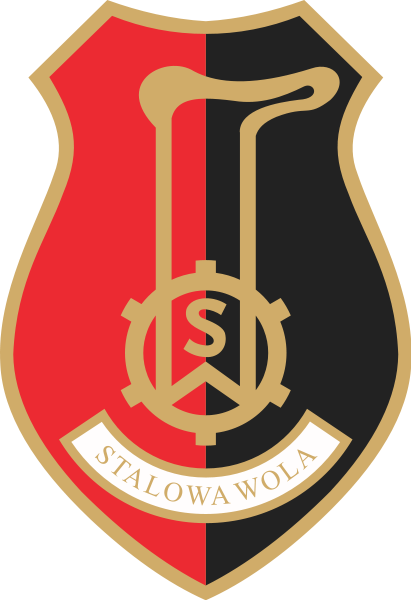 GMINA STALOWA WOLA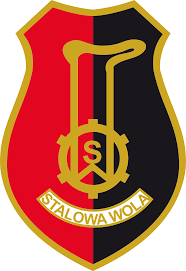 Wykonawcą „Planu zrównoważonego rozwoju publicznego transportu zbiorowego dla Gminy Stalowa Wola na lata 2016-2023” jest firma „Blue Ocean” Business Consulting Sp. z o.o.Autorami kompleksowej aktualizacji „Planu zrównoważonego rozwoju publicznego transportu zbiorowego dla Gminy Stalowa Wola na lata 2016-2023” są członkowie zespołu specjalistów 
ds. transportu zbiorowego spółki REFUNDA z siedzibą we Wrocławiu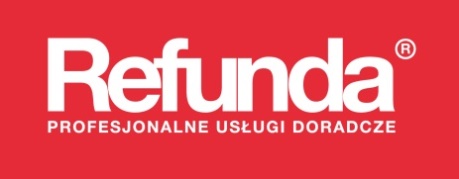 www.refunda.plWykaz skrótów i określeńAKK – Analiza kosztów i korzyści wykorzystywania pojazdów elektrycznych w komunikacji miejskiej w Gminie Stalowa Wola.BIP – Biuletyn Informacji Publicznej.Dopłata – partycypacja (udział) w kosztach realizacji powierzonego zadania w zakresie prowadzenia na określonym terenie lokalnego transportu zbiorowego. Dotacja - postać rekompensaty przyznawana z tytułu utraconych przychodów w związku ze stosowaniem ustawowych uprawnień do ulgowych przejazdów w publicznym transporcie zbiorowym.GDDKiA – Generalna Dyrekcja Dróg Krajowych i Autostrad.Gmina, Miasto – Gmina Stalowa Wola.Gminy, Gminy ościenne – gminy, z którymi podpisane zostały stosowne porozumienia międzygminne w sprawie powierzenia Gminie Stalowa Wola zadania organizacji publicznego transportu zbiorowego.GUS – Główny Urząd Statystyczny.JST – jednostka samorządu terytorialnego.K&R - parking „kiss and ride” (z ang. pocałuj i jedź). Są to wyznaczone miejsca, służące do krótkiego postoju (ok. 1-2 min), które mają ułatwić szybką przesiadkę pasażera pojazdu na inny rodzaj transportu lub obiektu.Komunikacja miejska – gminne przewozy pasażerskie wykonywane w granicach administracyjnych miasta albo miasta i gminy, miast, albo miast i gmin sąsiadujących – jeżeli zostało zawarte porozumienie lub został utworzony związek międzygminny w celu wspólnej realizacji publicznego transportu zbiorowego, a także metropolitalne przewozy pasażerskie.Linia komunikacyjna – połączenie komunikacyjne na: sieci dróg publicznych albo liniach kolejowych, innych szynowych, linowych, linowo-terenowych, albo akwenach morskich lub wodach śródlądowych- wraz z oznaczonymi miejscami do wsiadania i wysiadania pasażerów na liniach komunikacyjnych, po których odbywa się publiczny transport zbiorowy.MZK w Stalowej Woli – Miejski Zakład Komunalny Sp. z o.o. w Stalowej Woli.Operator – samorządowy zakład budżetowy oraz przedsiębiorca uprawniony do prowadzenia działalności gospodarczej w zakresie przewozu osób, który zawarł z organizatorem publicznego transportu zbiorowego umowę o świadczenie usług w zakresie publicznego transportu zbiorowego, na linii komunikacyjnej określonej w umowie; tu: MZK w Stalowej Woli.Organizator – właściwa jednostka samorządu terytorialnego albo minister właściwy do spraw transportu, zapewniający funkcjonowanie publicznego transportu zbiorowego na danym obszarze; organizator publicznego transportu zbiorowego jest „właściwym organem”, o którym mowa w przepisach rozporządzenia (WE) nr 1370/2007; tu: Gmina Stalowa Wola.Plan transportowy na lata 2016-2023 - Plan zrównoważonego rozwoju publicznego transportu zbiorowego dla gminy Stalowa Wola na lata 2016-2023.Płatność pay pass – technologia stosowana
w produkcji kart zbliżeniowych umożliwiająca dokonywanie transakcji bezstykowych w punktach handlowo-usługowych wyposażonych w specjalny terminal, który za pośrednictwem łącza radiowego odczytuje dane zapisane na mikroprocesorze zatopionym w karcie lub innym urządzeniu.POLREGIO – pasażerski przewoźnik kolejowy POLREGIO sp. z o.o. PT, Plan transportowy – zaktualizowany Plan zrównoważonego rozwoju publicznego transportu zbiorowego dla Gminy Stalowa Wola na lata 2016-2023.Przewoźnik - przedsiębiorca uprawniony
do prowadzenia działalności gospodarczej w zakresie przewozu osób na podstawie potwierdzenia zgłoszenia przewozu, a w transporcie kolejowym – przewoźnik kolejowy wykonujący przewóz osób
na podstawie umowy o świadczenie usług publicznych albo decyzji o przyznaniu otwartego dostępu albo decyzji o przyznaniu ograniczonego dostępu, o których mowa w art. 29c ust. 1 ustawy z dnia 28 marca 2003 r. o transporcie kolejowym.Przystanek komunikacyjny - miejsce przeznaczone do wsiadania lub wysiadania pasażerów na danej linii komunikacyjnej, w którym umieszcza się informacje dotyczące w szczególności godzin odjazdów środków transportu, a ponadto, w transporcie drogowym, oznaczone zgodnie z przepisami ustawy z dnia
20 czerwca 1997 r. – Prawo o ruchu drogowym.PTZ – publiczny transport zbiorowy.Publiczny transport zbiorowy – powszechnie dostępny regularny przewóz osób wykonywany
w określonych odstępach czasu i po określonej linii komunikacyjnej, liniach komunikacyjnych lub sieci komunikacyjnej.P&R - parking „park and ride” (z ang. parkuj i jedź). Parking zlokalizowany w pobliżu przystanków przeznaczony dla osób korzystających z publicznego transportu zbiorowego. Kierowcy pozostawiają swoje pojazdy w wyznaczonych miejscach, przesiadają się do komunikacji zbiorowej i w ten sposób kontynuują drogę do centrum miasta.Rekompensata - środki pieniężne lub inne korzyści majątkowe przyznane operatorowi publicznego transportu zbiorowego w związku ze świadczeniem usług w zakresie publicznego transportu zbiorowego. Przyznawane albo z tytułu utraconych przychodów w związku ze stosowaniem ulg (ustawowych / wprowadzonych przez organizatora), albo poniesionych kosztów związanych ze świadczeniem usług w zakresie transportu zbiorowego, z uwzględnieniem wysokości tzw.  „rozsądnego zysku”. Rozporządzenie Ministra Infrastruktury w sprawie szczegółowego zakresu planu transportowego – rozporządzeniem Ministra Infrastruktury z dnia 25 maja 2011 r. w sprawie szczegółowego zakresu planu zrównoważonego rozwoju publicznego transportu zbiorowego (Dz.U.2011.117.684).Sieć komunikacyjna - układ linii komunikacyjnych obejmujących obszar działania organizatora publicznego transportu zbiorowego lub część tego obszaru.SDIP – System Dynamicznej Informacji Pasażerskiej.SIP – System Informacji Pasażerskiej.SNR – System Nadzoru Ruchu, system realizujący zadanie nadzorowania ruchu pojazdów komunikacji miejskiej poprzez oprogramowanie zainstalowane w centrum ruchu.TLK – Twoje Linie Kolejowe - to rozległa, ogólnopolska sieć dziennych i nocnych kolejowych połączeń pospiesznych.Wiek przedprodukcyjny – wiek, w którym ludność nie osiągnęła jeszcze zdolności do pracy, tj. grupa wieku 0 - 17 lat.Wiek produkcyjny – wiek zdolności do pracy, tj. dla mężczyzn grupa wieku 18-64 lat, dla kobiet - 18-59 lat;Wiek poprodukcyjny – wiek, w którym osoby zazwyczaj kończą pracę zawodową, tj. dla mężczyzn - 65 lat i więcej, dla kobiet - 60 lat i więcej.Wiek mobilny – grupa wieku produkcyjnego obejmująca ludność w wieku 18-44 lat.Wiek niemobilny – grupa wieku produkcyjnego obejmująca ludność w wieku: mężczyźni - 45-64 lat, kobiety - 45-59 lat.UM Stalowa Wola – Urząd Miasta Stalowej Woli.Ustawa o elektromobilności i paliwach alternatywnych - ustawa z dnia 11 stycznia o 2018 roku o elektromobilności i paliwach alternatywnych (Dz.U.2021 poz. 110 t.j.).Ustawa/Ustawa o publicznym transporcie zbiorowym – Ustawa z dnia 16 grudnia 2010 r. o publicznym transporcie zbiorowym (Dz.U.2020 poz. 1944 t.j.).Ustawa o uprawnieniach do ulgowych przejazdów środkami publicznego transportu zbiorowego - ustawa z dnia 20 czerwca 1992 r.
o uprawnieniach do ulgowych przejazdów środkami publicznego transportu zbiorowego (tekst jedn. Dz. U. z 2018 r. poz. 295 ze zm.).Ustawa o transporcie drogowym - ustawa z dnia 6 września 2001 r. o transporcie drogowym (tekst jedn. Dz. U. z 2019 r. poz. 2140 ze zm.).Prawo przewozowe - ustawa z dnia 15 listopada 1984 r. Prawo przewozowe (tekst jedn. Dz. U. z 2020 r. poz. 8).Ustawa o udostępnianiu informacji o środowisku i jego ochronie, udziale społeczeństwa w ochronie środowiska oraz o ocenach oddziaływania na środowisko - ustawa z dnia 3 października 2008 roku o udostępnianiu informacji o środowisku i jego ochronie, udziale społeczeństwa w ochronie środowiska oraz o ocenach oddziaływania na środowisko (Dz. U. z 2021 r. poz. 247).ZKM – Zakład Komunikacji Miejskiej; jeden z zakładów MZK w Stalowej Woli.Zrównoważony transport – idea efektywnej, ekonomicznej i ekologicznej komunikacji.WstępGmina Stalowa Wola, zgodnie z zapisami Ustawy
o publicznym transporcie zbiorowym, jest Organizatorem zadań z zakresu publicznego transportu zbiorowego definiowanego w tejże Ustawie jako powszechnie dostępny regularny przewóz osób wykonywany w określonych odstępach czasu i po określonej linii komunikacyjnej, liniach komunikacyjnych lub sieci komunikacyjnej. Oznacza to, że Gmina jako Organizator zobowiązana jest Ustawą do:planowania rozwoju transportu;organizowania publicznego transportu zbiorowego;zarządzania publicznym transportem zbiorowym.Ponadto Gmina Stalowa Wola wykonuje zadania Organizatora publicznego transportu zbiorowego na terenie Gmin ościennych, na mocy zawartych porozumień międzygminnych. Obecnie porozumienia dotyczą:Gminy i Miasta Nisko;Gminy Pysznica;Gminy Zaleszany.W przypadku Gminy Radomyśl nad Sanem stosowne porozumienie obowiązywało do 31.12.2020 r., jednakże ww. gmina została ujęta w niniejszym dokumencie ze względu na jej dotychczasowe znaczenie w strukturze systemu publicznego transportu zbiorowego oraz możliwość odnowienia porozumienia w przyszłości.Z uwagi na fakt, że Gmina jest zamieszkiwana przez ponad 50 tys. mieszkańców, opracowanie Planu transportowego jest obowiązkiem Gminy zgodnie
z art. 9 ust. 1 Ustawy o publicznym transporcie zbiorowy, ale wyłącznie w przypadku planowania organizowania przewozów o charakterze użyteczności publicznej sprecyzowanych w tejże Ustawie jako powszechnie dostępna usługa w zakresie publicznego transportu zbiorowego wykonywana przez Operatora publicznego transportu zbiorowego w celu bieżącego i nieprzerwanego zaspokajania potrzeb przewozowych społeczności na danym obszarze. Plan transportowy jest więc dokumentem, który w sposób sformalizowany określa program zrównoważonego rozwoju publicznego transportu zbiorowego na obszarze właściwości Organizatora, który go uchwala. Plan transportowy wyznacza ramy realizacji zadań przypisanych JST w tejże Ustawie. Ponadto podmiot odpowiedzialny za opracowanie planu zrównoważonego rozwoju publicznego transportu zbiorowego zobowiązany jest do jego aktualizacji w celu uwzględnienia wymagań, o których mowa w art. 12 ust. 1 pkt 8 oraz ust. 1a i 2a-2c Ustawy o publicznym transporcie zbiorowym (art. 80). Plan transportowy stanowi akt prawa miejscowego (art. 9 ust. 3 ww. ustawy) – jego treść odnosi się do zakresu kompetencji adresatów Planu transportowego oraz określa prawa i obowiązki podmiotów realizujących i korzystających z publicznego transportu zbiorowego. Plan transportowy wyznacza również kierunki rozwoju publicznego transportu zbiorowego.Cele Planu zrównoważonego rozwoju publicznego transportu zbiorowegoNadrzędnym celem Planu transportowego jest poprawa jakości systemu transportowego i jego rozwój zgodny z zasadami zrównoważonego rozwoju. Ustawa o publicznym transporcie zbiorowym definiuje zrównoważony rozwój publicznego transportu zbiorowego jako proces rozwoju transportu uwzględniający oczekiwania społeczne dotyczące zapewnienia powszechnej dostępności do usług publicznego transportu zbiorowego, zmierzający do wykorzystywania różnych środków transportu, a także promujący przyjazne dla środowiska
i wyposażone w nowoczesne rozwiązania techniczne środki transportu. Oznacza to więc,
że świadczone usługi przewozowe powinny być nie tylko dostosowane do potrzeb pasażerów, ale również przyczyniać się do redukcji negatywnego wpływu transportu na środowisko poprzez systematyczną redukcję energochłonności PTZ i oferowanie takiego zakresu usług, aby transport zbiorowy stanowił realną alternatywę do podróży pojazdami osobowymi.Tak sformułowany cel nadrzędny Planu transportowego powinien być osiągany poprzez realizację następujących celów szczegółowych: Cel 1. Poprawa dostępności transportowej i jakości transportu - instrument poprawy warunków życia i usuwania barier rozwojowych. Cel 2. Poprawa efektywności funkcjonowania systemu transportowego – instrument zwiększania wydajności systemu z jednoczesnym ograniczaniem kosztów. Cel 3. Integracja systemu transportowego – w układzie gałęziowym i terytorialnym. Cel 4. Wspieranie konkurencyjności gospodarki obszaru - instrument rozwoju gospodarczego. Cel 5. Poprawa bezpieczeństwa - radykalna redukcja liczby wypadków i ograniczenie ich skutków (zabici, ranni) oraz poprawa bezpieczeństwa osobistego użytkowników transportu. Cel 6. Ograniczenie negatywnego wpływu transportu na środowisko naturalne i warunki życia. Wizja publicznego transportu zbiorowegoTeoria organizacji i zarządzania definiuje wizję jako wyobrażenie przyszłości organizacji, jej cechy charakterystyczne i sposób funkcjonowania. Wizją publicznego transportu zbiorowego w Gminie Stalowa Wola jest: publiczny transport zbiorowy w Gminie Stalowa Wola jako elastyczny, szeroko dostępny system dostosowany do aktualnych potrzeb pasażerów, wykorzystujący czyste środki transportu
i stanowiący alternatywę dla transportu indywidualnego.Dostosowywanie systemu, w ramach którego odbywają się przewozy o charakterze użyteczności publicznej, do potrzeb pasażerów wymaga uwzględnienia elastyczności jako cechy charakterystycznej publicznego transportu zbiorowego w Gminie Stalowa Wola w przyszłości. Elastyczność oznacza więc bieżące, odpowiadające zgłaszanym postulatom, aktualizowanie rozkładów jazdy, tras przewozów i obszarów objętych przewozami w ramach publicznego transportu zbiorowego. Szeroką dostępność systemu zapewni uwzględnianie już na etapie projektowania infrastruktury i przewozów do potrzeb osób niepełnosprawnych bądź o ograniczonych możliwościach samodzielnego poruszania się. Z kolei w zakres „czystych środków transportu” wchodzą rowery i pojazdy napędzane paliwami alternatywnymi, w tym energią elektryczną, lub w okresie przejściowym, wyposażone w silniki spełniające najwyższe normy spalin redukujące w znacznym stopniu wpływ transportu na środowisko. PTZ spełniający
ww. warunki i odpowiednio zarządzany będzie mógł 
z powodzeniem stanowić alternatywę dla wzrastającej liczby podróży odbywanych własnym samochodem, czym dodatkowo będzie przyczyniał się do minimalizowania skutków funkcjonowania całego systemu transportowego na środowisko naturalne.Podstawy prawnePodstawy prawne sporządzania Planu transportowego stanowią przepisy Ustawy o publicznym transporcie zbiorowym, w szczególności rozdział 2 tej Ustawy określający:podmioty, których obowiązkiem jest opracowanie takiego dokumentu;sposób udzielania społeczeństwu informacji o przystąpieniu do prac;zakres dokumentów, których uwzględnienie jest wymagane w Planie transportowym;obowiązek poddawania ustaleń Planu transportowego aktualizacji;treść Planu transportowego.Zakres przedmiotowy Planu transportowego został określony w art. 12 Ustawy o publicznym transporcie zbiorowym oraz w Rozporządzeniu Ministra Infrastruktury z dnia 25 maja 2011 roku w sprawie szczegółowego zakresu planu zrównoważonego rozwoju publicznego transportu zbiorowego.  Poza ww. Ustawą i Rozporządzeniem źródłem norm obejmujących Plan transportowy są:Ustawa o uprawnieniach do ulgowych przejazdów środkami publicznego transportu zbiorowego;Ustawa o transporcie drogowym;Prawo przewozowe;Ustawa o udostępnianiu informacji o środowisku i jego ochronie, udziale społeczeństwa w ochronie środowiska oraz o ocenach oddziaływania na środowisko;Ustawa o elektromobilności i paliwach alternatywnych.Metodologia sporządzania Planu transportowego i zakres opracowania„Plan zrównoważonego rozwoju publicznego transportu zbiorowego dla Gminy Stalowa na lata 2016-2023” jest zgodny z zapisami art. 12. ust 1 i 2 Ustawy
o publicznym transporcie zbiorowym i przepisami Rozporządzenia Ministra Infrastruktury w sprawie szczegółowego zakresu planu zrównoważonego rozwoju publicznego transportu zbiorowego. Niniejszy Plan transportowy składa się zasadniczo z dwóch części:części diagnostycznej obejmującej:ogólną charakterystykę obszaru opracowania z uwzględnieniem szczególnie sytuacji społeczno-gospodarczej i demograficznej;determinanty obecnego kształtu systemu transportowego, na który składa się analiza: zagospodarowania przestrzennego, dostępu do infrastruktury transportowej, uwarunkowań systemu wynikających z transportu indywidualnego, funkcjonowania generatorów potoków pasażerskich i wpływu transportu na środowisko;istniejącą sieć komunikacyjną wraz z jej charakterystyką i obecnym poziomem energochłonności;ocenę i prognozę potrzeb przewozowych w odniesieniu do popytu w roku bazowym;preferencje pasażerów dotyczące wyboru środków transportu;części planistycznej, w skład której wchodzą:charakterystyka planowanej sieci wraz z określeniem inwestycji na niej zaplanowanych;zasady organizacji rynku przewozów, obejmujące określenie podmiotów na tym rynku i zasad jego realizacji;przewidywane finansowanie usług przewozowych w odniesieniu do aktualnych form finansowania i rentowności linii komunikacyjnych;pożądany standard usług przewozowych z uwzględnieniem potrzeb osób niepełnosprawnych;przewidywany sposób organizacji Systemu Informacji Pasażerskiej;kierunki rozwoju publicznego transportu zbiorowego;weryfikacja postanowień Planu transportowego na podstawie założonych wskaźników monitoringu i wymóg aktualizacji Planu transportowego.Przy sporządzaniu Planu transportowego skorzystano z: danych przekazanych przez jednostki budżetowe Gminy Stalowa Wola, ogólnodostępnych danych GUS, ogólnodostępnych danych wektorowych pochodzących z bazy danych ogólnogeograficznych oraz otwartych danych z zasobów Open Street Map.Przed przystąpieniem do opracowania projektu aktualizacji Planu transportowego wystąpiono do właściwych instytucji, tj. Regionalnego Dyrektora Ochrony Środowiska w Rzeszowie oraz Podkarpackiego Państwowego Wojewódzkiego Inspektora Sanitarnego z zapytaniem o konieczność przeprowadzenia strategicznej oceny oddziaływania na środowisko (tj. sporządzenia prognozy oddziaływania na środowisko).  Regionalny Dyrektor Ochrony Środowiska w Rzeszowie dnia 5 marca 2021 r.  w oparciu o art. 48 ust. 1 pkt 2 i art. 57 ust. 1 pkt 2 ustawy z dnia 3 października 2008 r. o udostępnianiu informacji o środowisku i jego ochronie, udziale społeczeństwa w ochronie środowiska oraz o ocenach oddziaływania na środowisko (Dz.U. Z 2021 r., poz. 247), uwzględniając wielkość obszaru oraz skalę wprowadzonych modyfikacji, a także fakt, iż aktualizacja przedmiotowego opracowania wynika z niewielkim zmian w stosunku do wcześniejszych zapisów pierwotnego dokumentu poinformował o braku konieczności przeprowadzenia strategicznej oceny oddziaływania na środowisko. Podkarpacki Państwowy Wojewódzki Inspektor Sanitarny w dniu 12.02.2021 r. uzgodnił w zakresie sanitarno-higienicznym odstąpienie od przeprowadzenia strategicznej oceny oddziaływania na środowisko dla projektu aktualizacji dokumentu pn. „Plan zrównoważonego rozwoju publicznego transportu zbiorowego dla Gminy Stalowa Wola na lata 2016-2023”.Konsultacje społeczneNiniejszy „Plan zrównoważonego rozwoju publicznego transportu zbiorowego dla Gminy Stalowa Wola na lata 2016-2023”, jako akt prawa miejscowego, został poddany trzytygodniowym konsultacjom społecznym, które trwały od 09 kwietnia do 29 kwietnia 2021 roku.Celem tych konsultacji było poinformowanie lokalnej społeczności o planowanych działaniach przewidzianych do realizacji w ramach Planu transportowego oraz stworzenie mieszkańcom Gminy Stalowa Wola i Gmin ościennych możliwości zgłaszania ewentualnych uwag do przedmiotowego dokumentu.Informacja o opracowanym projekcie aktualizacji Planu transportowego została ogłoszona na stronie internetowej Urzędu Miasta Stalowej Woli, w Biuletynie Informacji Publicznej (BIP) oraz w sposób zwyczajowo przyjęty, określając miejsce, formę i czas wyłożenia projektu Planu transportowego do publicznego wglądu.Plan transportowy w dniu 9 kwietnia 2021 r. został również przekazany do uzgodnienia Gminom ościennym, które zawarły z Gminą Stalowa Wola porozumienia międzygminne w zakresie organizowania publicznego transportu zbiorowego.Ponadto, w związku z faktem, iż wyniki analizy, o której mowa w art. 37 ust. 1 Ustawy o elektromobilności i paliwach alternatywnych, wskazują na zasadność wykorzystania w publicznym transporcie zbiorowym autobusów zeroemisyjnych, projekt aktualizacji Planu transportowego, w zakresie wykorzystania tych autobusów, podlega konsultacjom odpowiednio z operatorem systemu dystrybucyjnego elektroenergetycznego oraz operatorem systemu dystrybucyjnego gazowego, w rozumieniu przepisów ustawy z dnia 10 kwietnia 1997 r. – Prawo energetyczne. W związku z czym projekt aktualizacji Planu transportowego został przekazany do zaopiniowania ww. podmiotom w dniu 9 kwietnia 2021 r.Wszystkie uwagi wniesione do niniejszego opracowania zostały uwzględnione stosownie do zasadności.Po zakończeniu konsultacji społecznych sporządzony został raport, który stanowi integralną część niniejszego dokumentu (załącznik nr 1).Informacje ogólne o Gminie Stalowa WolaCharakterystyka obszaru opracowaniaGmina Stalowa Wola jest gminą miejską położoną
w centralnej części powiatu stalowowolskiego,
w północnej części województwa podkarpackiego. Ponadto powiat stalowowolski bezpośrednio graniczy z województwem lubelskim i świętokrzyskim (rysunek poniżej).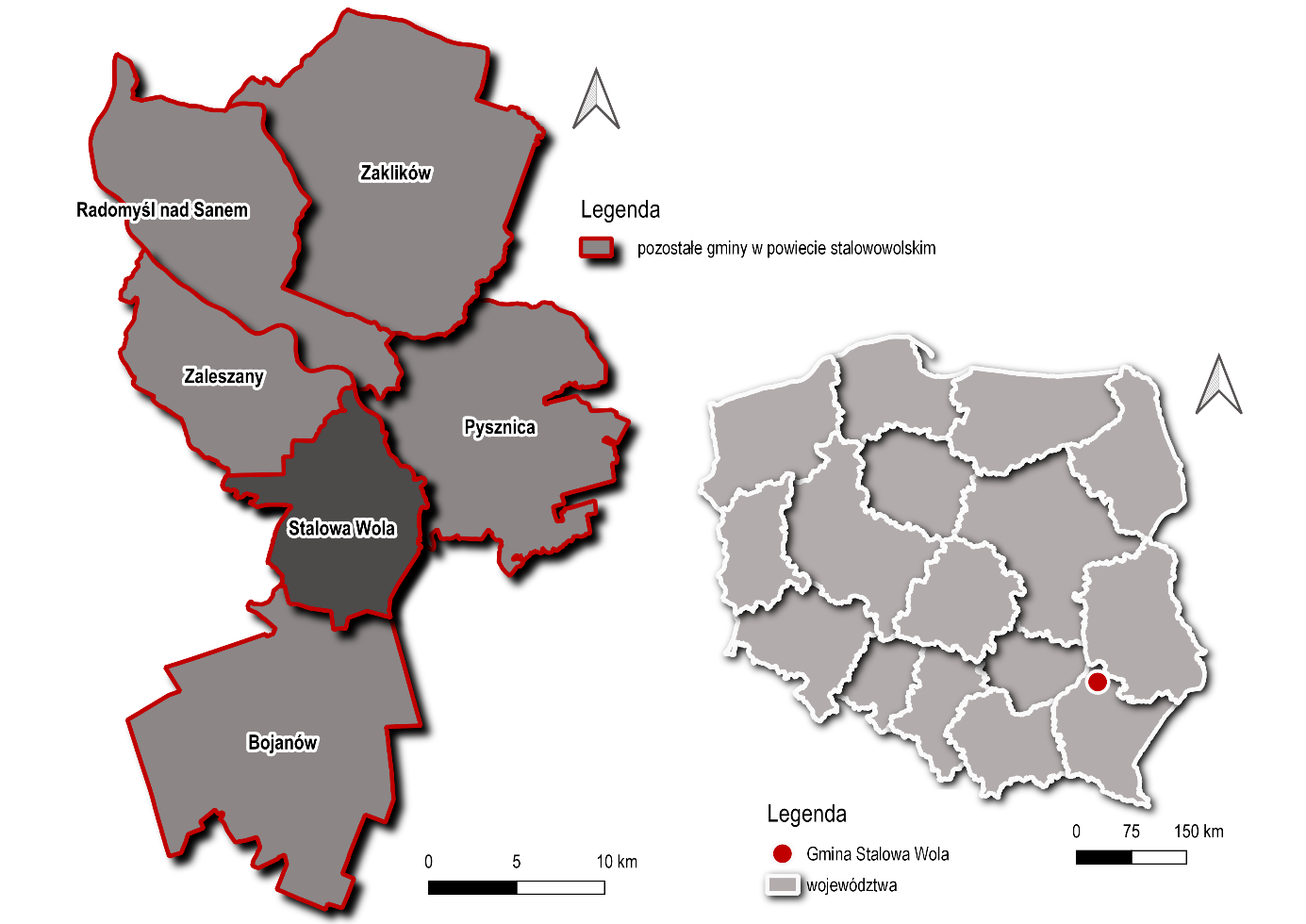 Rysunek 1. Położenie Gminy Stalowa Wola w sąsiedztwie gmin powiatu stalowowolskiego i na tle państwaŹródło: opracowanie własne.Obszar opracowania obejmuje Gminę Stalowa Wola oraz Gminy ościenne, które w 2020 r. powierzyły Gminie Stalowa Wola zadania organizacji publicznego transportu zbiorowego na mocy zawartych porozumień międzygminnych tj. Radomyśl nad Sanem, Zaleszany, Pysznica i Nisko. Gminy Stalowa Wola, Gmina Radomyśl nad Sanem, Gmina Zaleszany i Gmina Pysznica należą do powiatu stalowowolskiego, zaś Gmina i Miasto Nisko leży w granicach administracyjnych powiatu niżańskiego (rysunek poniżej).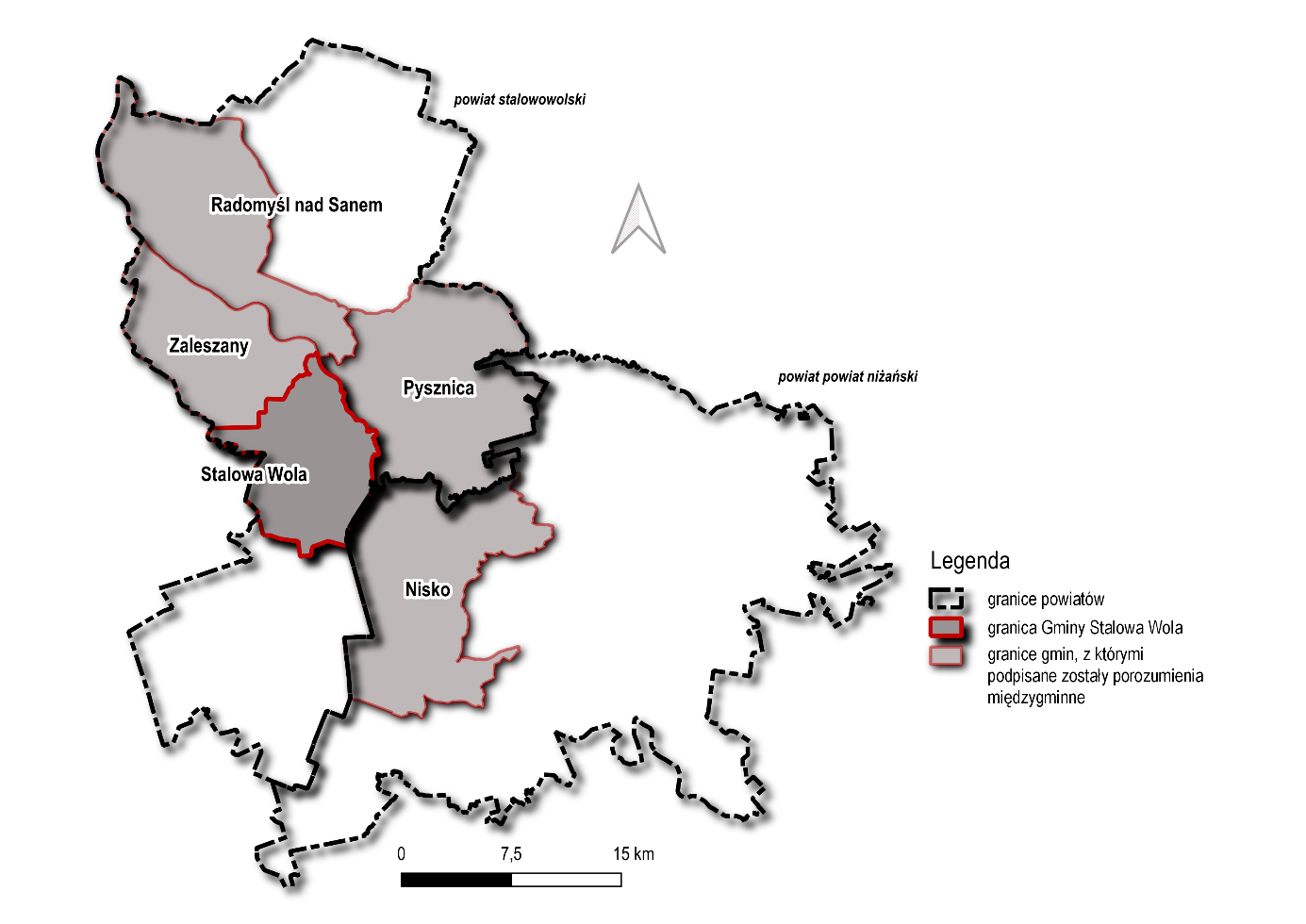 Rysunek 2. Gminy, z którymi podpisane zostały porozumienia międzygminne Źródło: opracowanie własne.Sytuacja demograficznaObszar opracowania, obejmujący Gminę Stalowa Wola i Gminy, które powierzyły Gminie Stalowa Wola zadania organizacji PTZ na mocy zawartych porozumień, w 2020 roku był zamieszkiwany przez 112 007 osób. Dynamikę liczby ludności w latach 2009-2020 przedstawia poniższy wykres. Stalowa Wola została na nim wyodrębniona jako istotna lokalizacja przemysłowa, usługowa i handlowa. W ciągu ostatnich 11 lat, w zakresie liczby ludności, nie zanotowano drastycznych spadków i wzrostów mieszkańców. Największa liczba ludności obszaru opracowania została zanotowana w 2010 roku i do 2020 roku systematycznie spadała do wartości 112 007. Taki sam trend zauważalny jest dla Miasta – z najwyższej zanotowanej liczby ludności w 2010 roku wynoszącej 65 317 mieszkańców liczba ta spadła w 2020 roku do 60 179 osób. Gęstość zaludnienia obszaru opracowania w badanym 10-leciu wahała się od 193 osób/km2, przez 196 osób/km2 w 2010 roku (wartość najwyższa), zaś od 2010 roku notowany był spadek gęstości zaludnienia do 189 osób/km2. Wykres 1. Zmiany liczby ludności obszaru opracowania w ciągu 11-lecia 2009-2020 i zmiany liczby ludności Gminy Stalowa Wola jako największego i najważniejszego ośrodka miejskiego obszaru opracowania.Źródło: opracowanie własne na podstawie danych GUS.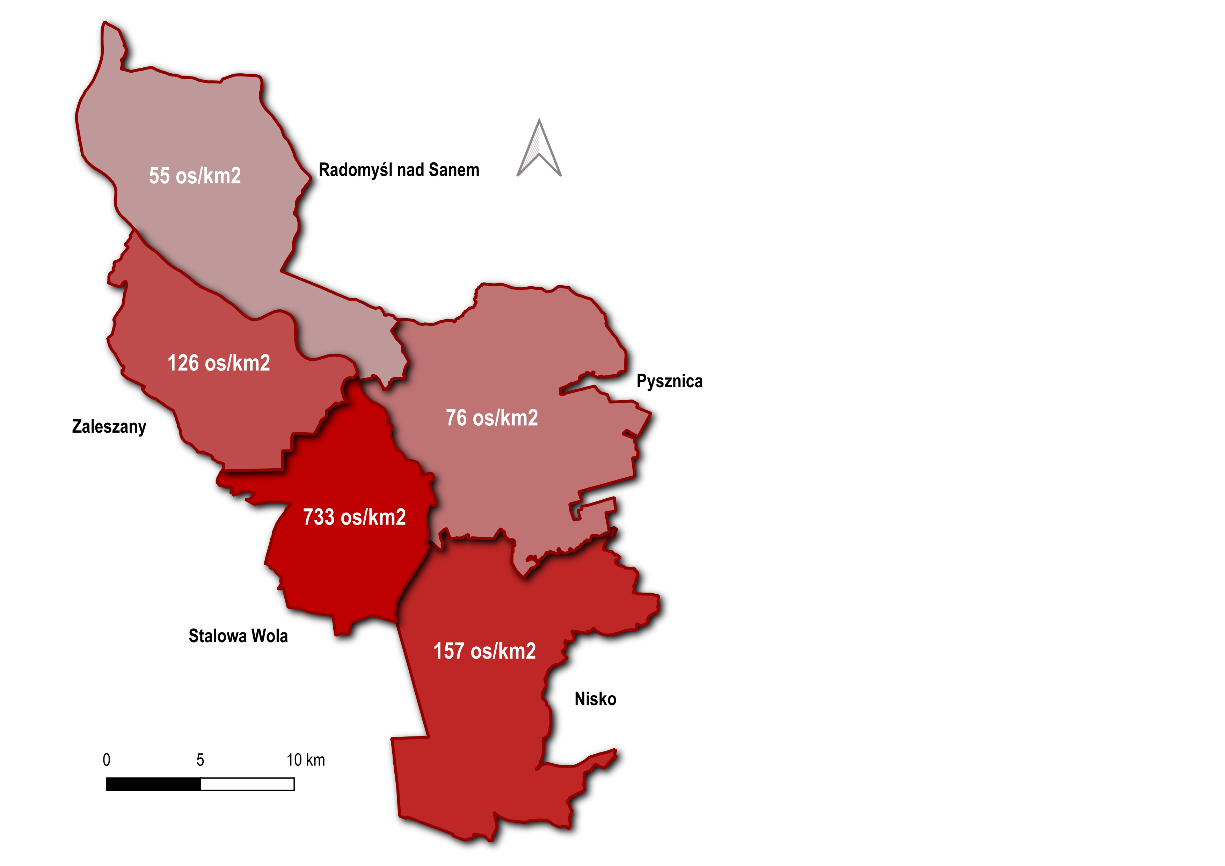 Rysunek 3. Gęstość zaludnienia na koniec 2020 roku w Gminie Stalowa Wola oraz Gminach ościennychŹródło: opracowanie własne.Gmina Stalowa Wola notowała dodatni przyrost naturalny do 2013 roku, zaś od tego roku
(z wyjątkowym rokiem 2017) wskaźnik ten jest ujemny i rokrocznie spada.Wykres 2. Przyrost naturalny w Gminie Stalowa Wola w latach 2009-2019Źródło: opracowanie własne na podstawie danych GUS.W Gminach obszaru opracowania w dziesięcioleciu 2009-2019 zanotowany został ujemny przyrost naturalny. Jest to szczególnie widoczne w przypadku Gminy Radomyśl nad Sanem – gmina ta zanotowała dodatni przyrost naturalny wyłącznie w 2018 roku. Ujemny przyrost naturalny notowała także Gmina Zaleszany. We wskazanym okresie zmienna sytuacja panowała z kolei w Gminie i Mieście Nisko (przyrost był dodatni i stosunkowo wysoki, za wyjątkiem 2012 roku)
i Gminie Pysznica (w badanym dziesięcioleciu notowany był zarówno dodatni, jak i ujemny przyrost naturalny).Wykres 3. Przyrost naturalny w Gminach ościennychŹródło: opracowanie własne na podstawie danych GUS.W strukturze wiekowej mieszkańców Gminy Stalowa Wola większość stanowią osoby w wieku 15-44 lat (39%) (wykres poniżej). Drugą grupę stanowią osoby w wieku 45-64 lat (27%). Ludzie w wieku 15-64 stanowią razem 66% ludności Gminy Stalowa Wola – oznacza to, że do rozwoju Miasta przyczyniają się osoby w wieku produkcyjnym, które stanowią większość mieszkańców. Z punktu widzenia Organizatora PTZ oznacza to relatywnie stały potencjalny dochód długoterminowy w postaci uiszczania opłaty za przejazd środkami komunikacji miejskiej (z wyłączeniem grupy osób uprzywilejowanych do przejazdów ulgowych lub przejazdów bezpłatnych).Wykres 4. Struktura wiekowa mieszkańców Gminy Stalowa Wola Źródło: opracowanie własne na podstawie danych GUS.Z kolei dynamikę zmiany liczby ludności
w poszczególnych Gminach przedstawia poniższy wykres. Wyraźnie widać na nim, że w latach 2009-2020 największa dynamika została zaobserwowana dla Miasta – mieszkańców ubywało w znacznie szybszym tempie niż w pozostałych Gminach. Gmina Pysznica i Gmina Zaleszany, jako jedyne w badanym okresie, zanotowały wzrost liczby mieszkańców – Gmina Pysznica odnotowała największy wzrost, ponieważ aż o 13,34%. Wykres 5. Zmiany liczby ludności poszczególnych Gmin obszaru opracowania w latach 2009-2020Źródło: opracowanie własne na podstawie danych GUS.Gminy objęte niniejszym Planem transportowym charakteryzują się niskim lub ujemnym saldem migracji. Największe ujemne saldo migracji wewnętrznych, zagranicznych i ogółem na 1000 mieszkańców notowane jest dla Gminy Stalowa Wola, zaś największe dodatnie w badanych kategoriach zostało zaobserwowane dla Gminy Pysznica, z wyłączeniem salda migracji zagranicznych. Ma to swoje odzwierciedlenie w rosnącej liczbie mieszkańców Gminy Pysznica. Najwyższe saldo migracji zagranicznych odnotowane zostało w Gminie Radomyśl nad Sanem. Ujemne wskaźniki sald migracji zanotowane zostały także w przypadku Gminy i Miasta Nisko, a więc jednostki samorządu terytorialnego bezpośrednio sąsiadującej z Gminą Stalowa Wola. Wykres 6. Salda migracji w Gminach objętych Planem transportowym Źródło: opracowanie własne na podstawie danych GUS.Zgodnie z publikacją „Prognoza ludności gmin 2017-2030 (opracowanie eksperymentalne)” prognozowany jest spadek liczby ludności Gminy Stalowa Wola do poziomu nawet 55 tysięcy mieszkańców (obecnie jest to nieco ponad 60 tysięcy). Spadek liczby mieszkańców przewidywany jest również dla Gminy i Miasta Nisko. Liczba mieszkańców Gminy Radomyśl nad Sanem prognozowana jest na względnie stałym poziomie ok. 7 300 mieszkańców. Z kolei dla Gminy Zaleszany i Gminy Pysznica prognozowany jest przyrost liczby mieszkańców.Wykres 7. Prognoza liczby mieszkańców Gminy Stalowa Wola i Gmin ościennych do 2027 rokuŹródło: opracowanie własne na podstawie „Prognoza ludności gmin 2017-2030 (opracowanie eksperymentalne)”.Sytuacja społeczno-gospodarczaObszar opracowania obejmujący Gminę Stalowa Wola i Gminy ościenne charakteryzuje się znaczną przewagą osób w wieku produkcyjnym – jest to 61,02% ogółu ludności zamieszkującej obszar opracowania. Mimo, że od 2009 roku liczba osób w wieku produkcyjnym spadła o nieco ponad 10%, to jednak cały czas osoby te stanowią większość. W Gminie Stalowa osoby w wieku produkcyjnym stanowią ponad 58% liczby mieszkańców, lecz Gmina charakteryzuje się również dużym udziałem osób w wieku poprodukcyjnym w ogólnej strukturze wieku mieszkańców, tj. 26,02% (22,79% dla obszaru opracowania). Z kolei odsetek osób w wieku przedprodukcyjnym w Mieście oraz Gminach ościennych jest porównywalny – w Gminie Stalowa Wola osoby te stanowią nieco ponad 15% mieszkańców, natomiast na terenie Gmin ościennych 16,19%. W 2013 roku (wykres poniżej) doszło do zrównania liczby osób w wieku przedprodukcyjnym z liczbą osób w wieku poprodukcyjnym i od tamtej pory notowany jest wzrost osób w wieku emerytalnym. Wskaźniki demograficzne na obszarze opracowania odzwierciedlają więc ogólnoeuropejskie trendy demograficzne. Warto zauważyć również, że wraz z ogólnym spadkiem liczby ludności spada liczba zarówno osób w wieku produkcyjnym mobilnym, jak i niemobilnym. Wykres 8. Zmiany liczby mieszkańców obszaru opracowania z uwzględnieniem ekonomicznych grup wieku i podziału wieku produkcyjnego na wiek mobilny i niemobilnyŹródło: opracowanie własne na podstawie danych GUS.Najwięcej podmiotów gospodarki narodowej, ponieważ aż 6 151 zlokalizowanych jest na terenie Gminy Stalowa Wola. Wyłącznie na terenie tej Gminy swoją siedzibę mają 4 przedsiębiorstwa zatrudniające ponad 1000 pracowników. Na drugim miejscu pod względem liczby funkcjonujących przedsiębiorstw jest Gmina i Miasto Nisko - na jej obszarze działa 1 875 firm. Stosunkowo duże przedsiębiorstwa, ponieważ liczące 50-249 i 250-999 pracowników funkcjonują na terenie Gminy i Miasta Nisko. Najmniej przedsiębiorstw znajduje się w granicach Gminy Radomyśl nad Sanem – 535 firm. Względem wielkości najliczniejszą grupę stanowią mikroprzedsiębiorstwa, funkcjonuje ich łącznie 9 914. 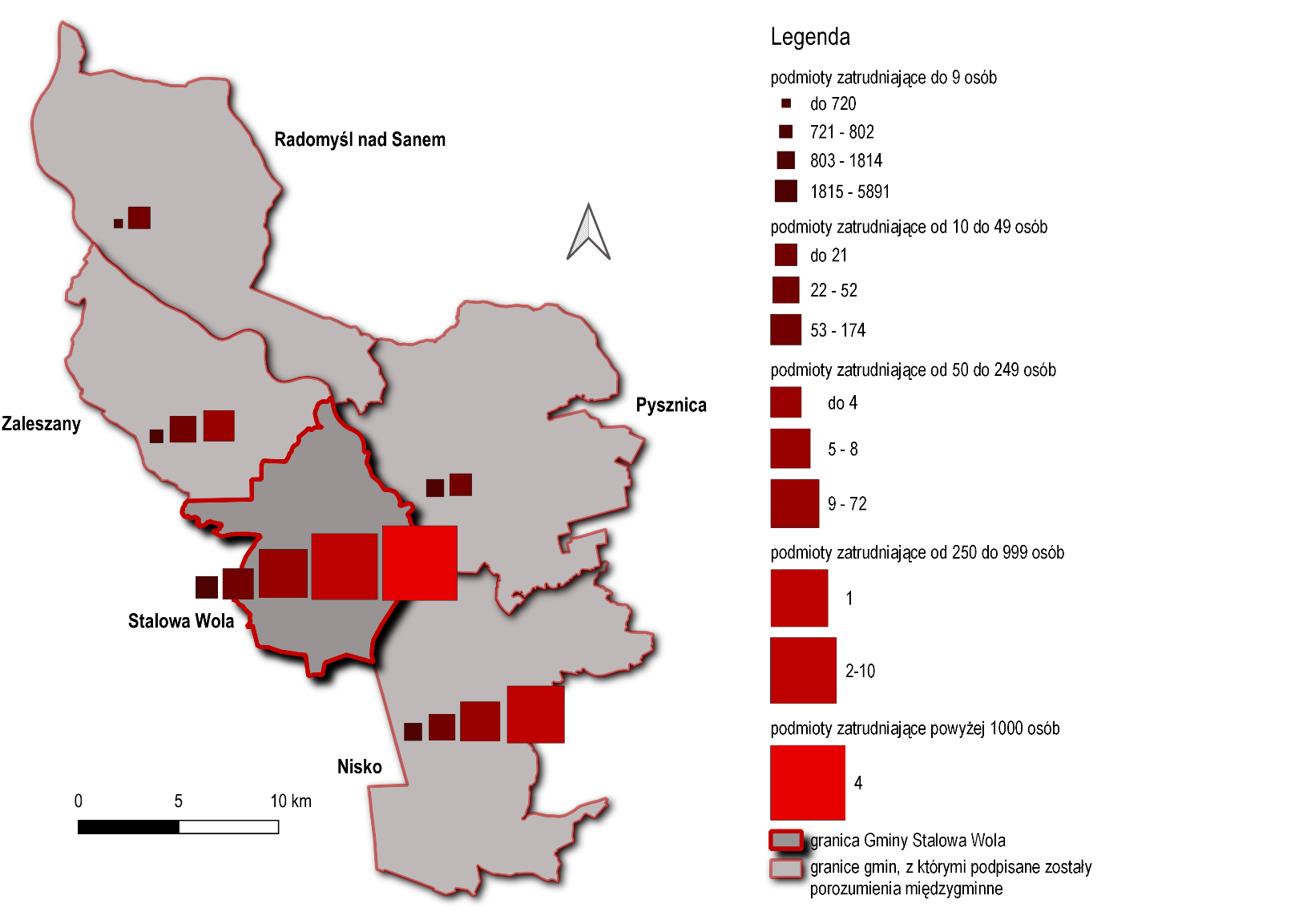 Rysunek 4. Liczba podmiotów gospodarki narodowej według kryterium wielkości w Gminach obszaru opracowaniaŹródło: opracowanie własne na podstawie danych GUS.Znaczenie transportu dla rozwoju GminyW sferze demograficznej i społeczno-gospodarczej występuje szereg czynników mających wpływ
na system transportowy Gminy Stalowa Wola,
jak i Gmin objętych Planem transportowym. Położenie Gminy Stalowa Wola warunkuje przepływ potoków pasażerskich zarówno z Gmin, w których funkcjonują przewozy w ramach PTZ, jak i z pozostałych JST.
Z uwagi na fakt, że Gmina i Miasto Nisko znajduje się
w granicach innego powiatu, są to także przewozy przez granicę jednostek samorządowych wyższego szczebla (przewozy międzypowiatowe).Najbardziej pożądanym stanem z punktu widzenia rozwoju JST jest przewaga osób w wieku produkcyjnym w stosunku do pozostałych grup. Gmina Stalowa Wola jest jednak Gminą o zmniejszającej się liczbie ludności i zmniejszającym się przyroście naturalnym, z jednoczesnym wzrostem osób w wieku poprodukcyjnym, co jest tendencją ogólnoeuropejską i co oznacza, że przed Organizatorem PTZ stawiane będzie zadanie dostosowywania taboru do potrzeb osób o ograniczonych możliwościach poruszania się.
W ramach kształtowania polityki ludnościowej państwa na poziomie władz lokalnych w 2015 roku rozpoczął się program „Stalowowolska Duża Rodzina”, w ramach której bilety na przejazdy komunikacją miejską są bezpłatne dla dzieci z wielodzietnych rodzin na terenie Gminy Stalowa Wola do ukończenia 18 roku życia, a w przypadku pobierania nauki w szkole lub szkole wyższej nie dłużej niż do 25 roku życia.Gmina Stalowa Wola wyludnia się na rzecz liczby mieszkańców Gmin ościennych - wskazują na to wartości salda migracji wewnętrznych i przyrost liczby mieszkańców w Gminach ościennych. Spowodowane jest to względnie dobrą dostępnością ośrodka centralnego, ale w przyszłości skutkować to będzie zwiększonymi potrzebami przewozowymi obszarów peryferyjnych.W strukturze przedsiębiorstw widoczna jest znaczna przewaga mikroprzedsiębiorstw. Generują one więc znaczne potoki pasażerskie i wpływają na rozwój gospodarczy Gminy Stalowa Wola. Mimo, że dużych przedsiębiorstw na obszarze opracowania funkcjonuje stosunkowo niewiele, to jednak one również odpowiedzialne są za generowanie liczby codziennych podróży. Dostępność transportu do miejsc pracy warunkuje zarówno spadek stopy bezrobocia, jak i ogólny wzrost poziomu życia. Stopa bezrobocia bowiem ma wpływ na mniejszą liczbę odbywanych podróży z uwagi na brak możliwości finansowych i brak regularnych podróży. Długotrwałe bezrobocie może być siłą napędową do podjęcia decyzji o zmianie miejsca zamieszkania. Dlatego tak ważny jest wieloaspektowy rozwój gospodarczy Gminy Stalowa Wola. Zwiększeniu popytu na komunikację miejską służyć może odpowiednio prowadzona polityka transportowa Gminy Stalowa Wola, np. poprzez kształtowanie sieci komunikacyjnej, działania zmierzające do integracji różnych środków transportu i dbanie o wysoką jakość świadczonych usług. Stanowi to zachętę
do korzystania z publicznego transportu zbiorowego, ale wpływa także na zwiększenie atrakcyjności inwestycyjnej regionu i jego rozwój gospodarczy.Determinanty rozwoju publicznego transportu zbiorowegoZagospodarowanie przestrzenneW zakresie pokrycia terenu obszar Gminy Stalowa Wola w 63,81% stanowią lasy zlokalizowane
w zachodniej, południowo-zachodniej i południowej części. W części wschodniej, północno-wschodniej
i północnej mieszczą się tereny antropogeniczne. Nieciągła zabudowa mieszkaniowa skoncentrowana jest na północy. W bezpośrednim sąsiedztwie znajdują się wydzielone tereny o przeznaczeniu usługowym, z czego największy mieści się w bezpośrednim sąsiedztwie centrum Miasta, przy drodze nr 871. Największy kompleks usługowo-produkcyjny i techniczno-produkcyjny (obszar Huty Stalowa Wola) zlokalizowany jest na południe od centrum Miasta, przy linii kolejowej. Mimo obecności na terenie Gminy gleb bonitacyjnych klas I-III obserwowane jest systematyczne przekształcanie terenów uprawnych w tkankę miejską. Przez Gminę Stalowa Wola, wzdłuż północno-wschodniej granicy, przebiega fragment obszaru Natura 2000 - Dolina Dolnego Sanu. Funkcjonowanie tego obszaru ma istotne znaczenie w planowaniu zagospodarowania przestrzennego z uwagi
na wynikające z tej formy ochrony przyrody ograniczenia. Do innych ograniczeń wynikających
z uwarunkowań naturalnych należą osuwiska
w centralnej części Miasta, a także tereny o bardzo trudnych warunkach posadowienia na północy Miasta, dla których rekomenduje się pozostawienie aktualnego zagospodarowania. Tereny bezpośrednio przylegające do rzeki to z kolei tereny zagrożone powodzią 100- i 200-letnią.Obszar Gminy Pysznica pokryty jest w większości pokrywą leśną należącą do reżimu ochronnego Rezerwatu przyrody Jastkowice. W południowo-zachodniej części Gminy Pysznica, wzdłuż drogi przebiegającej względnie równolegle do granicy
z Gminą Stalowa Wola, zlokalizowana jest zabudowa i tereny upraw rolnych. Gęsta zabudowa jest również zlokalizowana wzdłuż przebiegającej przez Gminę i Miasto Nisko drogi 77. Bezpośrednio sąsiadują z nią typowe dla tej części kraju tereny uprawne zagregowane w kompleksy długich i wąskich działek. Pozostały teren, stanowiący większość powierzchni Gminy i Miasta Nisko, pokrywają lasy.Podobna sytuacja panuje w Gminie Radomyśl nad Sanem. Tereny wiejskie, gdzie zlokalizowana jest zabudowa i tereny uprawne, skoncentrowane
są wzdłuż drogi nr 854 i 856. W północno-wschodniej części Gminy Radomyśl nad Sanem znajdują się tereny zalesione i zakrzewione.Na terenie Gminy Zaleszany dominuje typowe dla Podkarpacia układy długich i wąskich pól uprawnych. Tereny wiejskie wraz z zabudową charakteryzują się większym rozproszeniem, w porównaniu do ich koncentracji wzdłuż głównej drogi w pozostałych Gminach ościennych.Dostęp do infrastruktury transportowejPlan transportowy stanowi narzędzie umożliwiające zorganizowanie publicznego transportu zbiorowego zgodnie z zasadami zrównoważonego rozwoju. Jego funkcjonowanie jest jednak uzależnione od istnienia infrastruktury transportowej, szczególnie drogowo-ulicznej. Uwarunkowania naturalne Gminy Stalowa Wola wpływają zarówno na rozkład zabudowy,
jak i na system transportowy. Korytarze transportowe w Gminie Stalowa Wola przebiegają głównie
w północno-wschodniej części. Do najważniejszych dróg należą:droga krajowa nr 77 o przebiegu Lipnik – Sandomierz – Gorzyce – Stalowa Wola – Nisko – Leżajsk – Tryńcza – Jarosław – Radymno - Przemyśl;droga wojewódzka nr 871 klasy G, stanowiąca połączenie Stalowej Woli z Tarnobrzegiem o długości 7,334 km w granicach Gminy Stalowa Wola;droga wojewódzka nr 855 klasy G łączącą Olbięcin i Stalową Wolę o długości 1,727 km
w granicach Gminy Stalowa Wola.Funkcjonowanie dróg o takiej istotności sprawia,
że Gmina Stalowa Wola pełni rolę węzła drogowego w północno-wschodniej części województwa podkarpackiego.Sumaryczna długość dróg na terenie Gminy Stalowa Wola została przedstawiona w poniższej tabel.Tabela 1. Długości poszczególnych rodzajów dróg na terenie Gminy Stalowa WolaŹródło: opracowanie własne na podstawie danych udostępnionych przez UM Stalowa Wola.Wykaz dróg powiatowych przedstawia tabela poniżej.Tabela 2. Wykaz dróg powiatowych na terenie Gminy Stalowa WolaŹródło: opracowanie własne na podstawie danych udostępnionych przez UM Stalowa Wola.Wykaz dróg gminnych na terenie Gminy Stalowa Wola przedstawia poniższa tabela.Tabela 3. Wykaz dróg gminnych na terenie Gminy Stalowa WolaŹródło: opracowanie własne na podstawie danych udostępnionych przez UM Stalowa Wola.Przez obszar Gminy Stalowa Wola przebiega również:linia kolejowa nr 68, jednotorowa
i zelektryfikowana, zapewniająca połączenie Lublina Głównego z Przeworskiem;linia kolejowa nr 74 relacji Sobów – Stalowa Wola Rozwadów, dwutorowa i zelektryfikowana;linia kolejowa nr 66 relacji Zwierzyniec Towarowy – Stalowa Wola Południe, jednotorowa
i niezelektryfikowana.Stalowowolski węzeł kolejowy zapewnia Gminie Stalowa Wola i Gminom ościennym połączenie
z Przemyślem, Zamościem, Krakowem, Rzeszowem, Lublinem, Warszawą, Wrocławiem i Poznaniem. Obecnie przez Gminę Stalowa Wola przejeżdżają pociągi InterCity, TLK i POLREGIO. Pasażerowie korzystają ze stacji:Stalowa Wola-Rozwadów – stacja znajduje się w północnej części Miasta przy ul. Dąbrowskiego; zatrzymują się na niej wszystkie pociągi pasażerskie;Stalowa Wola-Centrum – przystanek znajduje się między stacją Stalowa Wola Rozwadów a Stalowa Wola-Południe. Przystanek zlokalizowany jest przy ul. Okulickiego w sąsiedztwie dworca autobusowego i Hali Targowej;Stalowa Wola – przystanek zlokalizowany jest przy ul. Ofiar Katynia, między przystankami Stalowa Wola-Centrum i Stalowa Wola-Południe. Funkcjonowanie stacji uwarunkowane było potrzebą zapewnienia obsługi pasażerskiej pracownikom Huty Stalowa Wola;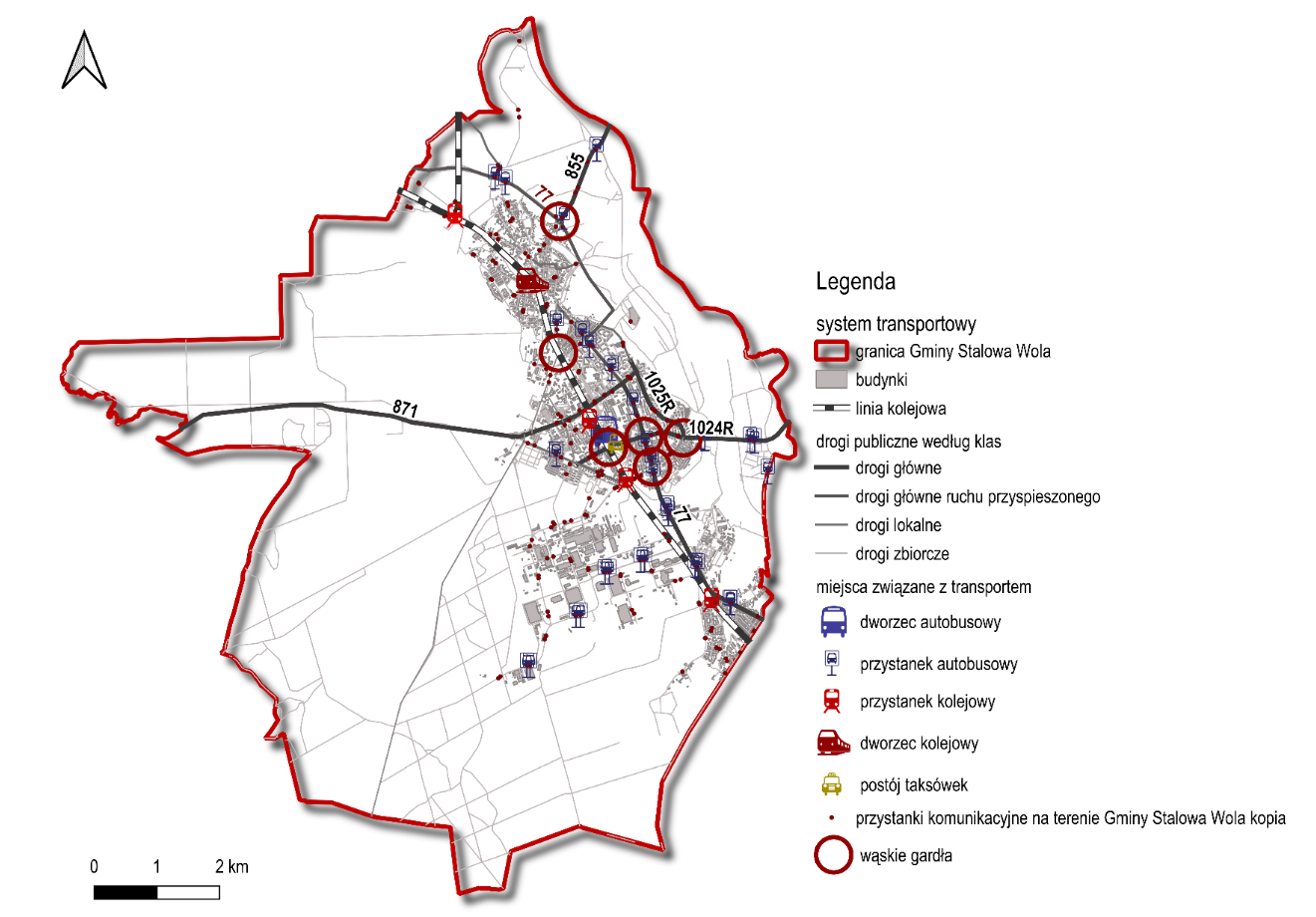 Stalowa Wola-Południe – przystanek znajduje się przy ul. Energetyków, między stacjami Stalowa Wola i Nisko-Moskale. Przystanek powstał w odpowiedzi na potrzebę zapewnienia transportu do Huty Stalowa Wola;PKP Stalowa Wola-Charzewice – przystanek znajduje się w północnej części Miasta. Przystanek został poddany modernizacji i włączony został do użytku 15 marca 2020 r.System transportowy w Gminie Stalowa Wola został przedstawiony na poniższym rysunku.Rysunek 5. System transportowy w Gminie Stalowa WolaŹródło: opracowanie własne. Długość ścieżek rowerowych na obszarze opracowania wynosi sumarycznie 112,7 km. Najwięcej ścieżek
tj. 57,0 km, w 2020 roku znajdowało się w granicach Gminy Stalowa Wola. Długość ścieżek w zakresie     14,6 km - 20,6 km funkcjonuje na terenie gmin: Nisko, Pysznica i Radomyśl nad Sanem. Najmniej ścieżek, ponieważ jedynie 3,4 km, znajduje się w Gminie Zaleszany. Tabela 4. Długość ścieżek rowerowych na obszarze opracowania w podziale na podmiot zarządzającyŹródło: opracowanie własne na podstawie danych GUS i GDDKiA.Transport zbiorowy w Gminie Stalowa Wola
i na terenie Gmin ościennych wykorzystuje w sumie 461 przystanków autobusowych. Rozkład tej liczby
na poszczególne Gminy przedstawia poniższa tabela. W ciągu jednego roku utworzonych zostało
10 nowych przystanków na terenie Gminy Stalowa Wola i Gminy Pysznica. Tabela 5. Liczba przystanków autobusowych w Gminach obszaru opracowaniaŹródło: opracowanie własne na podstawie danych GUS.Obszar Gminy Stalowa Wola jest terenem charakteryzującym się najgęściej rozmieszczonymi przystankami komunikacji zbiorowej. Ma to związek z pełnieniem przez Gminę Stalowa Wola funkcji centralnego ośrodka usługowego, handlowego, kulturalnego i administracyjnego oraz z lokalizacją większości znaczących zakładów pracy na tym obszarze. 34,66% powierzchni Gminy Stalowa Wola charakteryzuje się dostępem do przystanków komunikacji zbiorowej w promieniu 500 m. Jest to stosunkowo niewiele, w zestawieniu z powierzchnią Miasta wynoszącą 82,52 km2, ale należy zwrócić uwagę, że 52,66 km2 Miasta, czyli aż 63,81% stanowią tereny leśne i zadrzewione. Jak zaznaczono w części poświęconej zagospodarowaniu przestrzennemu zachodnia i południowo-zachodnia część Miasta to obszary leśne i zadrzewione. Najlepiej skomunikowane jest centrum Miasta, tereny przemysłowe na południu i osiedla mieszkaniowe we wschodniej i południowej części Gminy Stalowa Wola. W pozostałych Gminach bufor dostępności, z uwagi
na fakt, że są to tereny wiejskie, został określony
na 1000 m. W Gminie i Mieście Nisko 14,09% obszarów znajduje się w promieniu 1000 m od wyznaczonych przystanków komunikacyjnych. Przystanki te są zlokalizowane głównie wzdłuż drogi nr 77. Jednakże, tak jak
w przypadku Gminy Stalowa Wola, należy mieć
na uwadze, że 59,94% powierzchni Gminy i Miasta Nisko stanowią tereny leśne lub zadrzewione, zlokalizowane głównie w środkowej i południowej części.Gmina Pysznica charakteryzuje się występowaniem terenów leśnych i zadrzewionych na 70,80% powierzchni. Przystanki komunikacji zbiorowej są zlokalizowane w północnej, północno-wschodniej
i wschodniej części Gminy Pysznica. Z kolei
w obszarze oddziaływania przystanku w buforze 1000 m znajduje się 23,48% powierzchni Gminy Pysznica. Są one skupione głównie przy drodze nr 1019R
i 1020R.W Gminie Radomyśl nad Sanem tereny leśne
i zadrzewione są również stosunkowo rozległe
i stanowią 52,83% (zlokalizowane w północno-wschodniej części Gminy Radomyśl nad Sanem).
W buforze dostępności do przystanków komunikacji zbiorowej wynoszącym 1000 m znajduje się 10,34% powierzchni Gminy Radomyśl nad Sanem.W Gminie Zaleszany tereny leśne
i zadrzewione zajmują 17,41% i są one zlokalizowane w południowej części gminy. W Gminie Zaleszany stosunkowo dużą powierzchnię zajmują tereny mieszkaniowe i uprawne. W buforze 1000 m do przystanku komunikacyjnego znajduje się 25,58% terenu Gminy Zaleszany (zlokalizowane głównie przy drodze nr 77).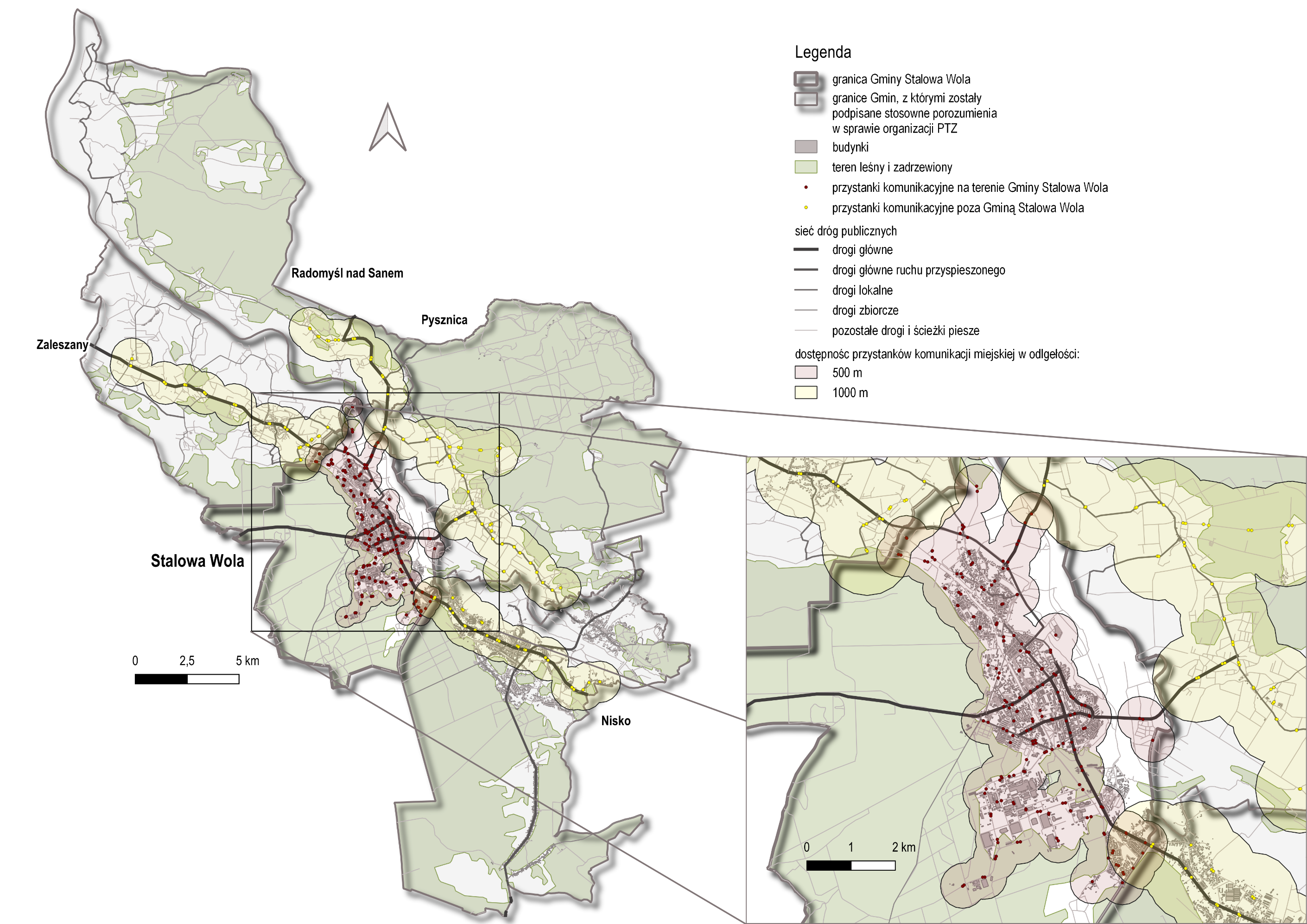 Rysunek 6. Dostępność przystanków komunikacji miejskiej na terenie Gminy Stalowa Wola i Gmin ościennychŹródło: opracowanie własne na podstawie danych UM Stalowa Wola.Transport indywidualnyDuże znaczenie dla funkcjonalności systemu transportowego ma transport indywidualny, który
w ostatnich latach zyskał na znaczeniu, o czym świadczy rokroczny wzrost wskaźnika motoryzacji (wzrost wskaźnika motoryzacji w kraju, województwie podkarpackim oraz powiecie stalowowolskim). Jest to spowodowane ogólną sytuacją gospodarczą kraju, postępującym procesem suburbanizacji, liczbą i lokalizacją miejsc pracy oraz wzrostem dochodów mieszkańców Miasta. Wskaźnik motoryzacji obliczany jest jako stosunek liczby pojazdów do ogólnej liczby ludności
w poszczególnych Gminach w przeliczeniu na 1000 osób.Wskaźnik motoryzacji Na poniższym wykresie przedstawiony został wskaźnik motoryzacji w Polsce, województwie podkarpackim oraz powiecie stalowowolskim. W każdym przeanalizowanym roku wskaźnik motoryzacji w powiecie stalowowolskim rósł, lecz plasował się na niższym poziomie niż wskaźnik dla całego województwa i kraju. Stale zwiększający się wskaźnik motoryzacji oznacza, że w powiecie przybywa samochodów osobowych, które stanowią konkurencję dla transportu zbiorowego.Wykres 9. Wskaźnik motoryzacji dla Polski, województwa podkarpackiego i powiatu stalowowolskiegoŹródło: opracowanie własne na podstawie ogólnodostępnych danych GUS.Według Banku Danych Lokalnych Głównego Urzędu Statystycznego w powiecie stalowowolskim na początku 2020 roku użytkowanych było 52 581 samochodów osobowych, co oznacza wzrost aż o 1 915 pojazdów w porównaniu z rokiem poprzednim i o 13 417
w porównaniu do 2010 roku.Tabela 6.  Zarejestrowane pojazdy na terenie Gminy Stalowa Wola oraz Gmin ościennychŹródło: Wydział Komunikacji Starostwa Powiatowego w Stalowej Woli [stan danych na 17.02.2021 r.] .Przyczyn takiego stanu rzeczy należy dopatrywać się w niedostatecznie dostosowanym systemie transportu publicznego, w braku alternatywnych
i konkurencyjnych środków podróży, nieodpowiednim zagospodarowaniu przestrzeni urbanistycznej oraz wzroście zamożności mieszkańców danego obszaru. Należy dodatkowo mieć na uwadze, iż zaobserwowane tendencje (rosnąca liczba podróży samochodami osobowymi) stanowią istotne zagrożenie dla jakości powietrza. Warto jednakże podkreślić, iż na terenie Gminy Stalowa Wola oraz Gmin ościennych sukcesywnie pojawiają się nowe pojazdy napędzane paliwami alternatywnymi, lecz w stosunku do ogółu zarejestrowanych pojazdów stanowią one w chwili obecnie znikomą część struktury pojazdów. Na różnych szczeblach podejmowane są działania mające na celu ograniczenie negatywnego wpływu szkodliwych dla zdrowia ludzkiego spalin na stan środowiska. Realną alternatywą dla transportu indywidualnego jest powszechnie dostępny transport zbiorowy, oferujący usługi porównywalne bądź bardziej komfortowe niż podróż własnych samochodem. Funkcjonuje jednak wciąż grupa jedynie potencjalnych pasażerów komunikacji miejskiej, bez względu na jakość świadczonych usług i dostosowanie do potrzeb – są to w szczególności przedsiębiorcy, ponieważ prowadzenie własnej działalności wymaga od nich zwiększonej mobilności i elastyczności czasowej. Gmina Stalowa Wola stanowi istotny węzeł komunikacyjny regionu oraz główną destynację mieszkańców Gmin ościennych, stąd tak istotne jest, aby prowadzona polityka transportowa opierała się na zasadach zrównoważonego rozwoju, według której należy dążyć do zachowania optymalnego podziału odbywanych podróży pomiędzy publicznym transportem zbiorowym a transportem indywidualnym.Biorąc pod uwagę powyższe należy ukierunkowywać działania Gminy Stalowa Wola w kierunku poprawy jakości transportu publicznego, np. poprzez poprawę stanu technicznego taboru publicznej komunikacji zbiorowej lub poprzez tworzenie atrakcyjnej oferty taryfy transportu zbiorowego.Generatory ruchuPotrzeby przewozowe mieszkańców wynikają
z konieczności przemieszczania się na trasie dom-praca, dom-szkoła i z powrotem. Generatorami ruchu są przede wszystkim obiekty użyteczności publicznej, 
a więc ogólnodostępne budynki przeznaczone dla administracji publicznej, kultury, oświaty, szkolnictwa, nauki, opieki zdrowotnej, sportu, rekreacji i turystyki. Pełnione funkcje w ww. obiektach determinują charakter realizowanych do nich podróży, w tym cykliczność, częstotliwość i pory ich odbywania. Podróże praca-dom, dom-praca, szkoła-dom oraz dom-szkoła generują ruch o charakterze cyklicznym w ściśle określonych dniach i godzinach oraz
po określonej trasie. Natomiast podróże odbywane
w celach rekreacyjno-sportowych lub zdrowotnych nie cechują się regularnością, lecz incydentalnością –
są to podróże o zróżnicowanej częstotliwości i trasach przemieszczania się. Podobny charakter mają podróże, których obiektem destynacji są instytucje publiczne lub kulturalne.W przypadku Planu transportowego niezwykle istotne są podróże odbywana wewnątrz Miasta, jak i podróże pomiędzy Gminą Stalowa Wola
a Gminami ościennymi, gdzie na mocy zawartych porozumień międzygminnych Gminie Stalowa Wola zostały powierzone zadania organizacji publicznego transportu zbiorowego.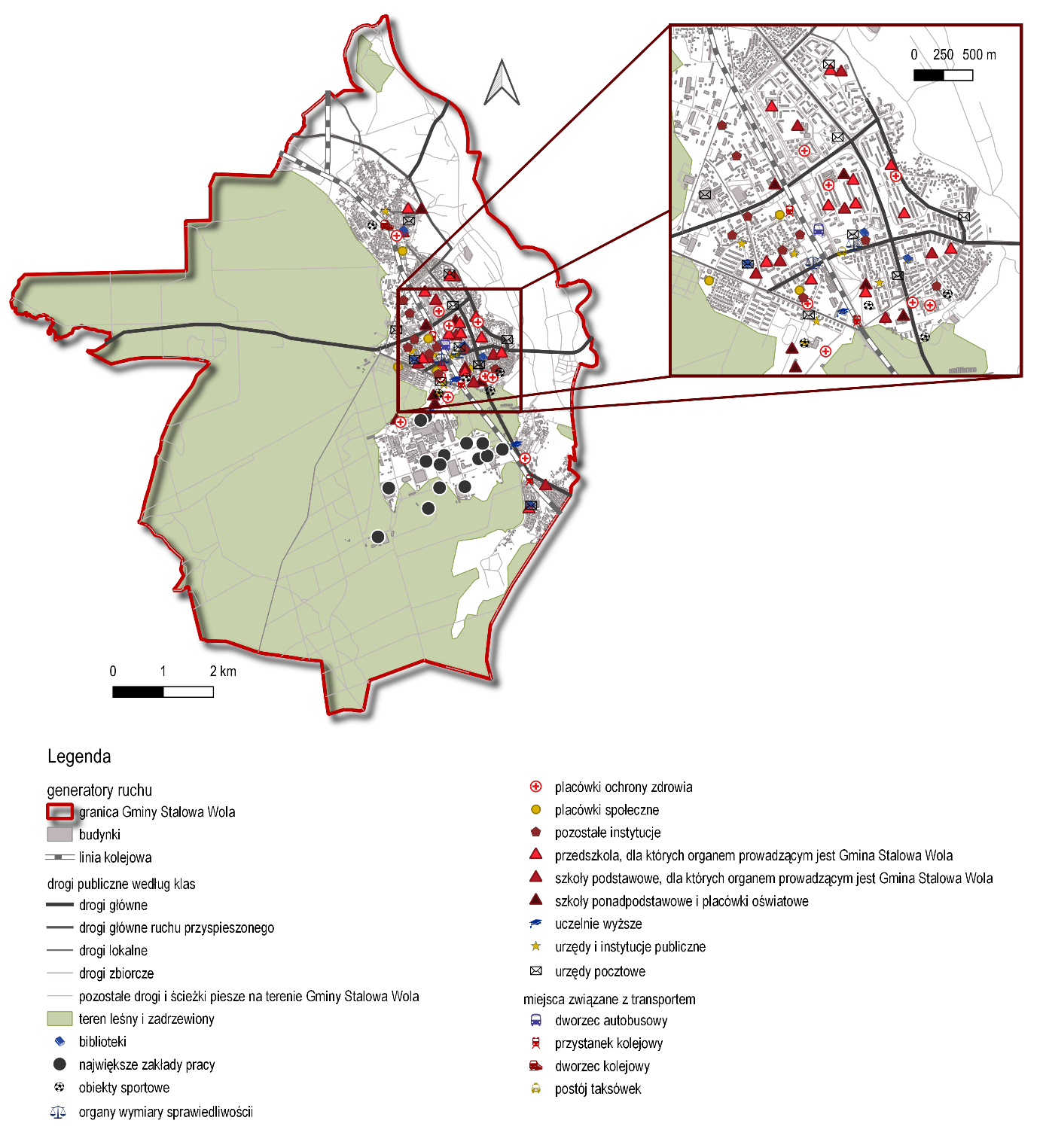 Rysunek 7. Najistotniejsze generatory ruchu na terenie Gminy Stalowa WolaŹródło: opracowanie własne.OświataJedną z najliczniejszych grup społecznych, regularnie korzystających z publicznego transportu zbiorowego, są uczniowie i studenci, których podstawową potrzebą jest sprawny, szybki i bezpośredni dojazd z miejsca zamieszkania do miejsca nauki. Realizacja podróży związanych z edukacją jest zakwalifikowana do podróży obligatoryjnych, zasadniczo realizowanych właśnie transportem zbiorowym.Należy jednakże pamiętać, iż poza tym, że jest
to jedna z liczniejszych grup korzystających
z publicznego transportu zbiorowego, to jest to również jedna z najbardziej uprzywilejowanych grup, której przysługują przejazdy bezpłatne lub ulgowe, na ściśle określonych przez Organizatora warunkach. Większość placówek oświatowych, do których należą przedszkola, szkoły podstawowe i ponadpodstawowe, skupionych jest w centrum Miasta. Nieliczne placówki takie jak Centrum Edukacji Zawodowej, Zespół Szkół Ogólnokształcących nr 1 i placówki uczelni wyższych zlokalizowane są na południu Miasta, natomiast Zespół Szkół nr 3, Zespół Szkół nr 4 i Przedszkole nr 5 znajdują się w północnej części Miasta. Poniższe tabele przedstawiają spis placówek edukacyjnych na terenie Gminy Stalowa Wola.Tabela 7. Wykaz przedszkoli, dla których organem prowadzącym jest Gmina Stalowa Wolaźródło: Opracowanie własne na podstawie danych UM Stalowa Wola.Tabela 8. Wykaz szkół, dla których organem prowadzącym jest Gmina Stalowa Wola.Źródło: opracowanie własne na podstawie danych udostępnionych przez UM Stalowa Wola.Tabela 9. Wykaz placówek oświatowych na terenie Gminy Stalowa Wola oraz Gmin ościennychŹródło: opracowanie własne na podstawie danych udostępnionych przez UM Stalowa Wola.Tabela 10. Wykaz uczelni wyższychŹródło: opracowanie własne na podstawie danych udostępnionych przez UM Stalowa Wola.Instytucje publiczneInstytucje publiczne generują ruch okazjonalny – nieregularny i trudny do przewidzenia. W grupie instytucji publicznych, stanowiących istotne znaczenie dla systemu publicznego transportu zbiorowego są: szpitale, gminne ośrodki zdrowia oraz urzędy państwowe i samorządowe. Wykaz najistotniejszych instytucji publicznych przedstawiają poniższe tabele.Tabela 11. Wykaz urzędów i instytucji publicznych na terenie Gminy Stalowa Wola.Źródło: opracowanie własne na podstawie danych udostępnionych przez UM Stalowa Wola.Tabela 12. Wykaz placówek społecznych na terenie Gminy Stalowa WolaŹródło: opracowanie własne na podstawie danych udostępnionych przez UM Stalowa Wola.Tabela 13. Wykaz placówek społecznych na terenie Gminy Stalowa WolaŹródło: opracowanie własne na podstawie danych udostępnionych przez UM Stalowa Wola.Tabela 14. Wykaz organów wymiaru sprawiedliwości na terenie Gminy Stalowa WolaŹródło: opracowanie własne na podstawie danych udostępnionych przez UM Stalowa Wola.Tabela 15. Wykaz urzędów pocztowych na terenie Gminy Stalowa WolaŹródło: opracowanie własne na podstawie danych udostępnionych przez UM Stalowa Wola.Zakłady pracyZakłady pracy, podobnie jak obiekty edukacyjne, generują ruch o charakterze obligatoryjnym cechujący się regularnością i cyklicznością.Tabela 16. Wykaz najważniejszych zakładów pracy na terenie Gminy Stalowa WolaŹródło: opracowanie własne na podstawie danych udostępnionych przez UM Stalowa Wola.PozostałeDo pozostałych generatorów ruchu należy zaliczyć obiekty sportowe, rekreacyjne oraz kulturalne. Generują one przewozy o charakterze incydentalnym. Wykaz najważniejszych obiektów związanych z kulturą i sportem został przedstawiony poniżej.Tabela 17. Wykaz bibliotek na terenie Gminy Stalowa WolaŹródło: opracowanie własne na podstawie danych udostępnionych przez UM Stalowa Wola.Tabela 18. Wykaz dworców komunikacji autobusowej i kolejowej na terenie Gminy Stalowa WolaŹródło: opracowanie własne na podstawie danych udostępnionych przez UM Stalowa Wola.Tabela 19. Wykaz pozostałych instytucji na terenie Gminy Stalowa WolaŹródło: opracowanie własne na podstawie danych udostępnionych przez UM Stalowa Wola.Tabela 20. Wykaz obiektów sportowych na terenie Gminy Stalowa WolaŹródło: opracowanie własne na podstawie danych udostępnionych przez UM Stalowa Wola.Wpływ transportu na środowiskoTransport, obok działalności komunalno-bytowej, jest znaczącym źródłem uciążliwości i problemów dla środowiska naturalnego oraz człowieka. Negatywny wpływ transportu związany jest przede wszystkim
z emisją spalin, drgań oraz hałasu.Transport drogowy jest jednym z głównych źródeł emisji zanieczyszczeń powietrza, stanowiących zagrożenie dla środowiska przyrodniczego, zdrowia, a nawet życia człowieka – zanieczyszczenia te dotyczą terenów położonych wzdłuż głównych tras komunikacyjnych. Na stan zanieczyszczenia powietrza mają wpływ przede wszystkim parametry i typ jednostek napędowych pojazdów oraz struktura ruchu drogowego. Wskutek spalania paliw w silnikach pojazdów
do powietrza trafiają: tlenki węgla, tlenki azotu, węglowodory, w tym wielopierścieniowe węglowodory aromatyczne oraz cząstki stałe i metale ciężkie.Wykres 10. Udział poszczególnych źródeł emisji tlenków azotu w emisji ogółem w województwie podkarpackimŹródło: opracowanie własne na podstawie „Stan środowiska
w województwie podkarpackim. Raport 2020”.Wykres 11. Udział poszczególnych źródeł emisji pyłu PM10 w emisji ogółem w województwie podkarpackim Źródło: opracowanie własne na podstawie „Stan środowiska
w województwie podkarpackim. Raport 2020”.Wykres 12. Udział poszczególnych źródeł emisji pyłu PM2,5 w emisji ogółem w województwie podkarpackimŹródło: opracowanie własne na podstawie „Stan środowiska
w województwie podkarpackim. Raport 2020”.Wykres 13. Udział poszczególnych źródeł emisji benzo(a)pirenu w emisji ogółem w województwie podkarpackim Źródło: opracowanie własne na podstawie „Stan środowiska
w województwie podkarpackim. Raport 2020”.Oddziaływanie transportu kolejowego na środowisko sprowadza się przede wszystkim do emisji hałasu
i drgań oraz zanieczyszczeń powietrza (z pojazdów
o napędzie spalinowym). Jest to jednakże nieporównywalnie mniejszy poziom zanieczyszczeń niż w przypadku transportu drogowego.Wielkość emisji spalin, wygenerowanych przez transport, określa wartość liniowej emisji gazów i cząstek stałych – na terenie województwa podkarpackiego udział emisji ogółem ze źródeł liniowych wynosi około 20%.Przez Gminę Stalowa Wola przebiega droga krajowa 77 o przebiegu: Lipnik - Sandomierz - Stalowa Wola - Leżajsk - Tryńcza - Jarosław - Radymno – Przemyśl oraz dwie drogi wojewódzkie: droga 855 – przebieg: Olbięcin – Stalowa Wola; droga 871 – przebieg: Nagnajów – Tarnobrzeg – Stalowa Wola. Według pomiaru natężenia ruchu, wykonanego przez GDDKiA, najbardziej nasilony ruch obserwuje się
na drodze krajowej nr 77, stąd największa emisja zanieczyszczeń i hałasu jest właśnie wzdłuż tego ciągu komunikacyjnego. Wśród czynników wpływających na poziom hałasu komunikacyjnego wyróżnić należy: natężenie
i płynność ruchu, udział pojazdów ciężarowych
w strumieniu pojazdów, prędkość strumienia pojazdów, położenie dróg oraz rodzaj jej nawierzchni, charakter obudowy trasy i rodzaj sąsiadującej z nią zabudowy.Dla hałasu drogowego, dopuszczalne wartości poziomów hałasu wynoszą w porze dziennej – 
w zależności od funkcji terenu – od 50 do 65 dB, natomiast w porze nocnej od 45 do 56 dB.Na terenie Gminy należy spodziewać się intensyfikacji oddziaływania akustycznego dróg, gdyż dalszy dynamiczny wzrost ruchu pojazdów, w tym całodobowego ruchu samochodów ciężarowych,
nie zawsze sprawnych technicznie, może powodować poszerzenie liczby osób narażonych na ponadnormatywny hałas.Istotnie ważny jest fakt, iż zanieczyszczenia pochodzące z sektora komunikacyjnego mają duży wpływ na obszary prawnie chronione. Wśród form ochrony przyrody (rysunek poniżej) występujących na terenie Gminy Stalowa Wola wyróżnić można: obszary Natura 2000: Obszar Specjalnej Ochrony Ptaków (tzw. OSO) Puszcza Sandomierska – PLB180005. Obszar ten wchodzi na teren Gminy Stalowa Wola niewielkimi powierzchniami leśnymi w części zachodniej i południowozachodniej. Łącznie na terenie Gminy znajduje się ok. 40 ha obszaru Natura 2000;Specjalny Obszar Ochrony Siedlisk (tzw. SOO) Dolina Dolnego Sanu PLH180020. Obszar ten przebiega w północno-wschodniej części Gminy.Pomniki przyrody – którymi są okazałe drzewa: klon pospolity (Acer platanoides);jesion wyniosły (Fraxinus excelsior);lipa drobnolistna (Tilia cordata);buk pospolity (Fagus sylvatica); dwie sosny wejmutki (Pinus strobus); jesion wyniosły (Fraxinus excelsior);topola czarna (Populus nigra);grupa czterech topoli czarnych (Populus nigra) w ramach byłego rezerwatu Sochy;grupa 28 topoli białych (Populus alba) i 3 topoli czarnych (Populus nigra) na obszarze pomiędzy wałem przeciwpowodziowym
a korytem rzeki San w północno wschodniej części Miasta.W bezpośrednim sąsiedztwie analizowanej Gminy zlokalizowany jest jeszcze jeden obszar Natura 2000 - SOO Enklawy Puszczy Sandomierskiej PLH180055.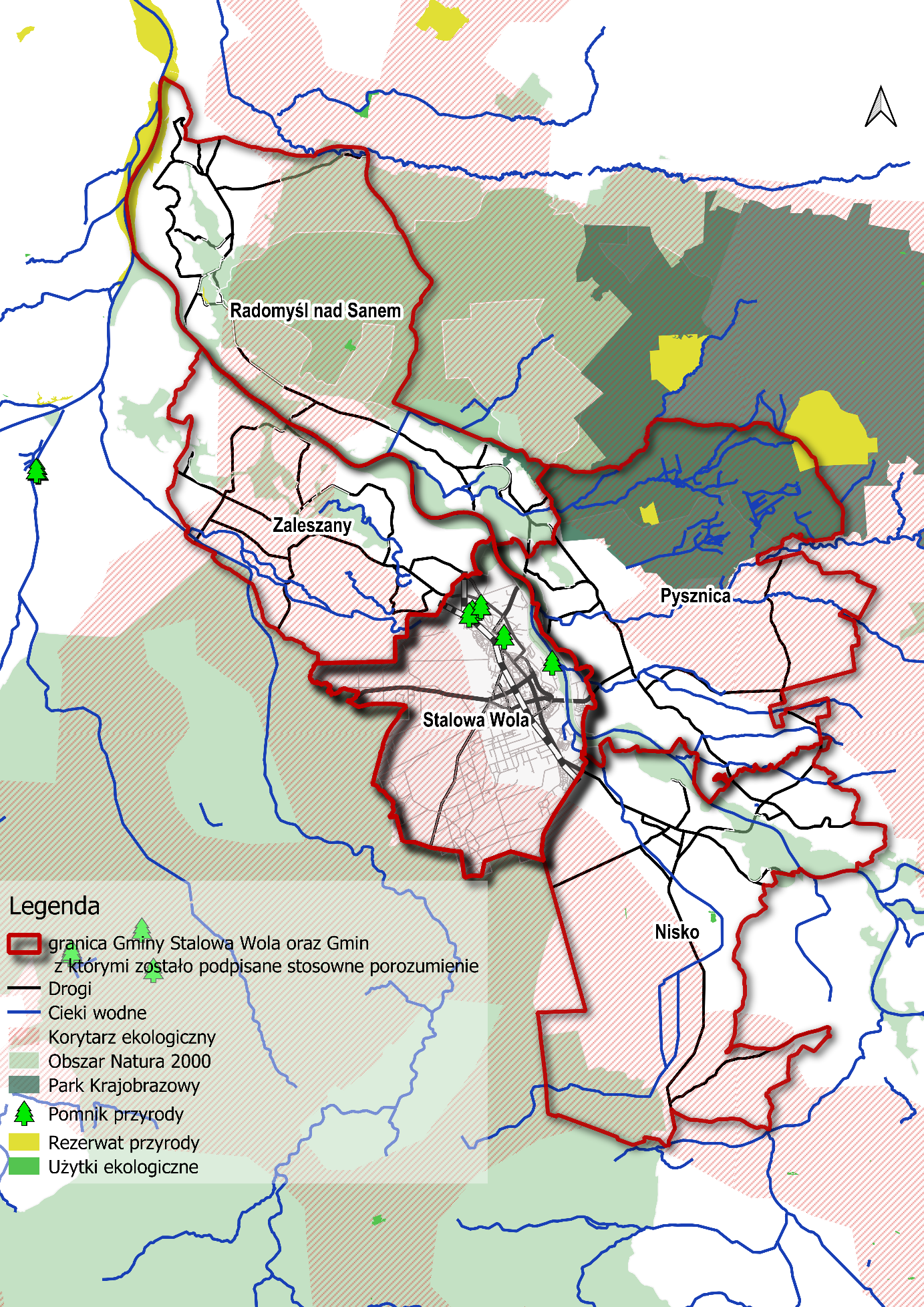 Rysunek 8. Formy ochrony przyrody na obszarze opracowaniaŹródło: opracowanie własne.Działania Gminy Stalowa Wola mające na celu ograniczenie wpływu transportu na środowiskoGmina Stalowa Wola podjęła działania w kierunku ochrony środowiska poprzez realizację zadań
w zakresie: tworzenia infrastruktury oraz innych warunków rozwoju elektromobilności;rozwoju floty autobusów zeroemisyjnych
w komunikacji miejskiej;zapewnienia udziału pojazdów zeroemisyjnych w działalności Urzędu Miasta Stalowej Woli oraz zero- i niskoemisyjnych pojazdów służących do wykonywaniu zadań publicznych przez Gminę.W latach 2016-2020 nastąpiła znaczna poprawa jakości posiadanego taboru Operatora publicznego transportu zbiorowego na terenie Gminy Stalowa Wola, który jeszcze w 2015 roku składał się z 32 pojazdów napędzanych silnikiem spalinowym na olej napędowy, wśród których wyróżnić można było:9 autobusów spełniających normę misji spalin EURO 1 (8 szt.) lub bez normy (1 szt.);10 autobusów spełniających normę emisji spalin EURO 2;13 autobusów spełniających normę emisji spalin euro 3 (4 szt.), EURO 4 (1szt.) i EURO 5 (8 szt.).W latach 2016-2020 Gmina Stalowa Wola przeprowadziła jeden przetarg nieograniczony
na zakup 10 autobusów zeroemisyjnych
i 9 autobusów niskoemisyjnych oraz niezbędnej infrastruktury towarzyszącej, przeznaczonej do ładowania pojazdów elektrycznych.Tym samym Gmina Stalowa Wola w obecnym stanie taboru komunikacji miejskiej wynoszącym 35 autobusów posiada 10 autobusów elektrycznych, które stanowią 28,57% całego składu.Gmina dysponuje również łącznie 13 punktami ładowania tych autobusów, w tym:3 punktami szybkiego ładowania (200 kW), zlokalizowanymi na terenie Gminy;10 punktami standardowego ładowania (60 kW), zlokalizowanymi na terenie bazy MZK
w Stalowej Woli, tj. pięć dwustanowiskowych ładowarek, które umożliwiają jednoczesne ładowanie 10 autobusów.Dotychczas podjęte przez Gminę Stalowa Wola działania pozwoliły na spadek emisji szkodliwych zanieczyszczeń do powietrza (powodowanej przez tabor autobusowy):Tabela 21. Redukcja zanieczyszczeń na terenie Gminy Stalowa Wola wynikająca z wprowadzenia nisko – i zeroemisyjnego taboru komunikacji miejskiejŹródło: opracowanie własne.Posiadany przez MZK w Stalowej Woli tabor autobusów zeroemisyjnych jest obecnie wykorzystywany na różnych liniach komunikacyjnych i nie stosuje się zasady przypisania autobusu zeroemisyjnego do konkretnej jednej linii autobusowej, co pozwalała na wykorzystanie autobusów elektrycznych na różnych liniach komunikacyjnych i ograniczenie emisji szkodliwych substancji na obszarze całej Gminy.W celu ograniczenia wpływu transportu na środowisko Gmina Stalowa Wola opracowała:Analizę kosztów i korzyści wykorzystywania pojazdów elektrycznych w komunikacji miejskiej w Gminie Stalowa Wola (dalej jako: AKK)AKK została opracowana w celu wskazania kosztów
i korzyści wycofania z eksploatacji najstarszego taboru Operatora publicznego transportu zbiorowego oraz realizacji wytycznych określonych w Ustawie
o elektromobilności i paliwach alternatywnych, w myśl której JST, z wyłączeniem gmin i powiatów, których liczba mieszkańców nie przekracza 50 000, świadczy usługę lub zleca świadczenie usługi komunikacji miejskiej podmiotowi, którego udział autobusów zeroemisyjnych we flocie użytkowanych pojazdów wynosi co najmniej 30% (od 1 stycznia 2028 r.).W przedmiotowym opracowaniu przedstawiono trzy możliwe scenariusze (warianty) wymiany spalinowych autobusów na pojazdy zero- i/lub niskoemisyjne: wariant bazowy, tj. zakup 13 nowych autobusów spalinowych o normie emisji spalin EURO 6 (tj. wycofanie autobusów spalinowych i zastąpienie ich nowoczesnymi autobusami spalinowymi);wariant 1 – zakup autobusów elektrycznych;wariant 2 – zakup autobusów o napędzie wodorowym.Dla każdego z przyjętych wariantów inwestycyjnych opracowano harmonogram wielkości nakładów inwestycyjnych, dotyczących wymiany taboru, a także dodatkowych nakładów, jak np. zakup stacji ładowania wodoru (w wariancie 2) czy zakup ładowarki typu plug-in (w wariancie 1).Wykazano, iż realizacja nakładów odtworzeniowych poprzez nabywanie autobusów zeroemisyjnych (wariant 1 lub wariant 2) w przypadku braku dofinansowania zakupów (dotacji) nie jest korzystna dla Gminy Stalowa Wola.Rozważane warianty zeroemisyjne stają się korzystne dla Gminy Stalowa Wola w przypadku uzyskania dofinansowania na poziomie co najmniej 40% dla wariantu 1 oraz przynajmniej 58% dla wariantu 2. Wyniki niniejszej AKK wskazują, że wprowadzanie do eksploatacji dalszych autobusów zeroemisyjnych w komunikacji miejskiej w Stalowej Woli będzie zależeć od możliwości uzyskania dofinansowania na zakup takich pojazdów.Strategię Rozwoju Elektromobilności
w Gminie Stalowa Wola na lata 2020-2036 (dalej jako: Strategia Rozwoju Elektromobilności)W ramach Strategii Rozwoju Elektromobilności zaprezentowano zasady wprowadzania autobusów elektrycznych, sposób ich ładowania i eksploatacji. Strategia Rozwoju Elektromobilności zakłada rozwój niskoemisyjnego publicznego transportu zbiorowego, transportu indywidualnego oraz zakupu pojazdów komunalnych do świadczenia usług publicznych.W ramach planowanych rozwiązań w Strategii Rozwoju Elektromobilności prognozuje się efekt ekologiczny (roczny spadek emisji) w następujących wariantach:Tabela 22. Roczna emisja spalin dla stanu obecnego oraz wariantów zaproponowanych w ramach Strategii Rozwoju ElektromobilnościŹródło: Strategia Rozwoju Elektromobilności w Gminie Stalowa Wola na lata 2020-2036.W ramach Strategii Rozwoju Elektromobilności przewidziano również efekt ekologiczny w zakresie wszystkich form transportu zeroemisyjnego na obszarze Gminy Stalowa Wola w trzech wariantach rozwoju:1. Pesymistyczny (niskie tempo elektromobilności). 2. Neutralny (tempo standardowe).3. Optymistyczny (wysokie tempo rozwoju elektromobilności). Tabela 23. Prognozowany trend zmiany liczby pojazdów spalinowych na rzecz wprowadzenia pojazdów zeroemisyjnych na terenie Gminy Stalowa WolaŹródło: Strategia Rozwoju Elektromobilności w Gminie Stalowa Wola na lata 2020-2036.Tabela 24. Prognozowany efekt ekologiczny (roczny spadek emisji) wynikający z zakładanego spadku liczby pojazdów spalinowych na rzecz stopniowego wzrostu udziału pojazdów elektrycznych po roku 2036Źródło: Strategia Rozwoju Elektromobilności w Gminie Stalowa Wola na lata 2020-2036.Istniejąca sieć komunikacyjnaPodział zadań przewozowychNa system transportowy składają się: transport zbiorowy (publiczny i komercyjny), transport indywidualny i sieć dróg publicznych wraz
z towarzyszącą jej infrastrukturą. Wysoka jakość tych elementów jest warunkiem odpowiedniej dostępności komunikacyjnej obszaru, stymuluje rozwój ośrodka miejskiego i jest siłą napędową wzrostu gospodarczego. Z kolei niedostatecznie rozwinięta infrastruktura transportowa może działać niekorzystnie na rozwój JST.Niniejszy Plan transportowy stanowi narzędzie polityki transportowej władz Gminy Stalowa Wola i umożliwia organizowanie publicznego transportu zbiorowego. PTZ korzysta z dostępnej infrastruktury drogowo-ulicznej, zaś jego funkcjonowanie jest ściśle powiązane z transportem indywidualnym i komercyjnym transportem zbiorowym. System transportu publicznego w Gminie Stalowa Wola tworzą zatem:system transportu miejskiego, za który odpowiedzialny jest Operator - Miejski Zakład Komunalny Sp. z o.o. w Stalowej Woli;system połączeń autobusowych realizowanych przez prywatnych i publicznych przewoźników;system pasażerskich połączeń kolejowych organizowanych przez POLREGIO.Pierwszy z wymienionych systemów powinien zaspokajać potrzeby transportowe mieszkańców na obszarze Miasta, pozostałe dwa – komercyjne połączenia autobusowe i połączenia kolejowe - nie powinny ingerować w przewozy wewnątrzmiejskie. Niemniej jednak, jeśli chodzi o PKS i przewoźników prywatnych, podmioty te mając linie w obrębie Gminy Stalowa Wola i zatrzymują się zwykle na więcej niż jednym przystanku – w związku z tym teoretycznie mogą przewozić pasażerów chcących pokonać odcinek na terenie Miasta – ingerują więc po części w przewozy wewnątrzmiejskie. Podział zadań przewozowych ma istotne znaczenie przy tworzeniu modelu transportowego. Ostatecznie ma to również znaczący wpływ na kształt oferty przewozowej, zaś on sam warunkowany jest wieloma czynnikami, do których należą: komfort podróży i poczucie bezpieczeństwa. Część z tych czynników trudno zmierzyć, np. wspomniane poczucie bezpieczeństwa, natomiast informację o innych czynnikach można uzyskać w trakcie przeprowadzanych badań satysfakcji czy preferencji pasażerów.Przy opracowywaniu modeli zmiennego podziału zadań przewozowych użytkowników PTZ można podzielić na trzy grupy:osoby, które nie posiadają własnego samochodu. Z tego powodu osoby te nie mają wyboru i będą korzystać z publicznego transportu zbiorowego. Ich udział zależy od wskaźnika motoryzacji i liczebności gospodarstw z więcej niż jednym samochodem;osoby, które posiadają samochód i bez względu na standard usług, oferowany przez Operatora i Organizatora, nie wybiorą PTZ. Zarówno polskie jak i zagraniczne doświadczenia szacują liczebność tej grupy na ok. 20% właścicieli samochodów;osoby, które posiadając samochód i mogą dokonać wyboru pomiędzy podróżami własnym pojazdem, a publicznymi środkami transportu. Wybór ten zależy jednakże od wielu czynników, często niemierzalnych lub trudno mierzalnych (np. poczucie bezpieczeństwa).Komunikacja zbiorowaTransport kolejowyPrzez teren Gminy Stalowa Wola przebiegają trzy linie kolejowe o łącznej długości około 12 km, tj.:Lublin – Przeworsk na odcinku: Lublin Stalowa Wola (linia jednotorowa zelektryfikowana);Sandomierz – Stalowa Wola (linia dwutorowa zelektryfikowana);Stalowa Wola - Hrubieszów (linia jednotorowa niezelektryfikowana).Istotne znaczenie dla sieci kolejowej ma znajdujący się na terenie Gminy węzeł kolejowy Stalowa Wola Rozwadów, na którym zatrzymują się wszystkie pociągi pasażerskie przejeżdżające przez Miasto. Węzeł kolejowy charakteryzuje się połączeniem
z Przemyślem, Krakowem, Lublinem, Warszawą, Łodzią, Poznaniem, Śląskiem i Wrocławiem. Infrastrukturę kolejową w Gminie Stalowa Wola przedstawia poniższy rysunek.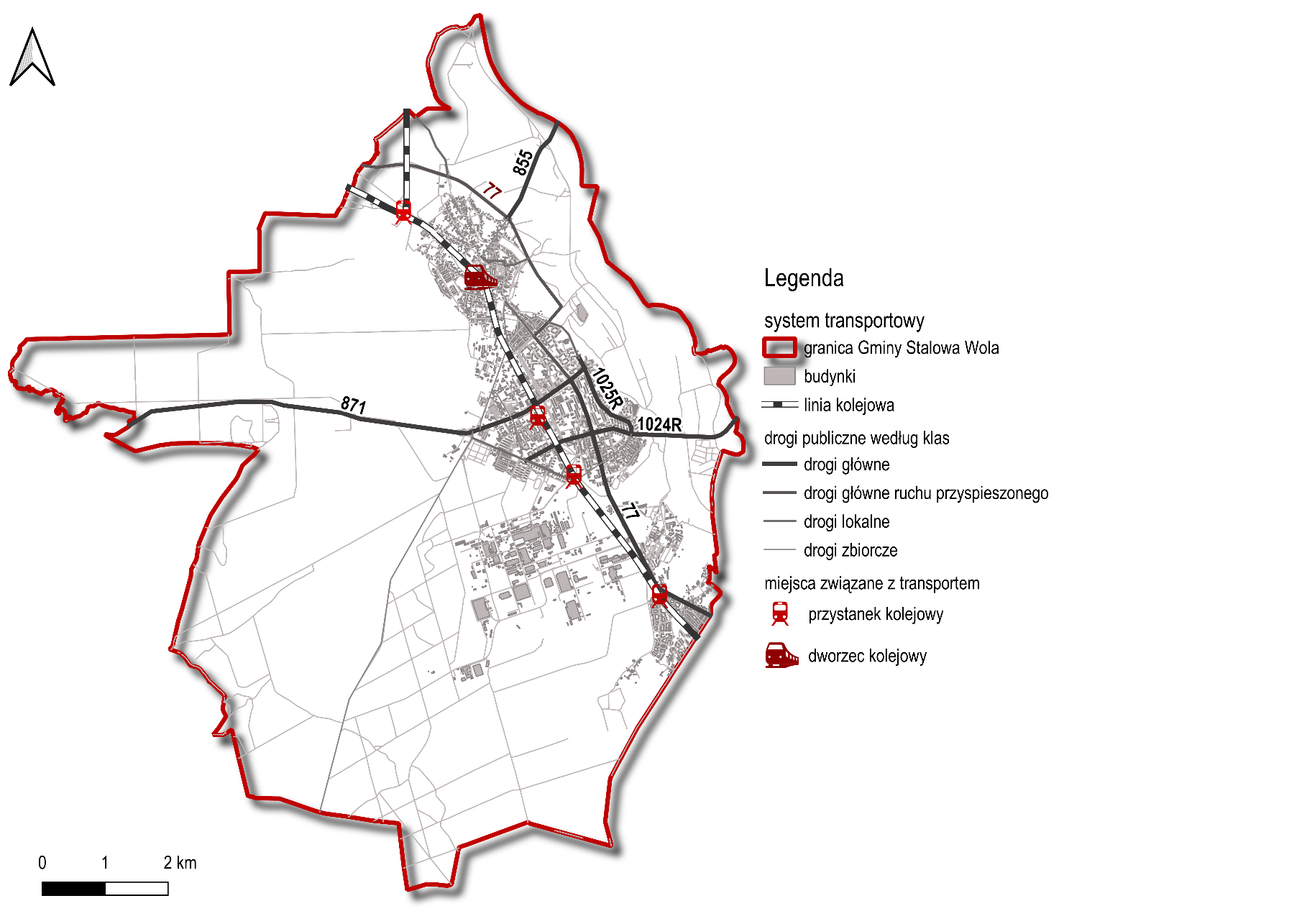 Rysunek 9. Infrastruktura kolejowa na terenie Gminy Stalowa WolaŹródło: opracowanie własne.Transport autobusowyPlan transportowy obejmuje sieć komunikacji miejskiej, którą tworzą linie autobusowe organizowane przez MZK w Stalowej Woli. Poniższa tabela przedstawia linie komunikacyjne funkcjonujące na terenie Gminy Stalowa i Gmin ościennych. Linie posiadające oznaczenia numeryczne i linia P mają charakter zwykły, zaś linie C1, C2 i C3, uruchamiane 1 listopada, mają charakter specjalny i nie funkcjonują w innych dniach w ciągu roku.Tabela 25. Linie komunikacji miejskiej w Stalowej Woli i w Gminach objętych Planem transportowym w 2020 rokuŹródło: opracowanie własne na podstawie danych udostępnionych przez MZK w Stalowej Woli.Tabela 26. Dzienna liczba kursów na poszczególnych liniach komunikacyjnych z podziałem na typ dnia*Linia kursuje wyłącznie 1—go listopadaŹródło: Aneks Nr 16 z dnia 20 kwietnia 2020 r., Nr 17 z dnia 28 maja 2020 r. i Nr 18 z dnia 28 września 2020 r. do Umowy wykonawczej Nr: ITP.-VII.7240.180.2016.PK.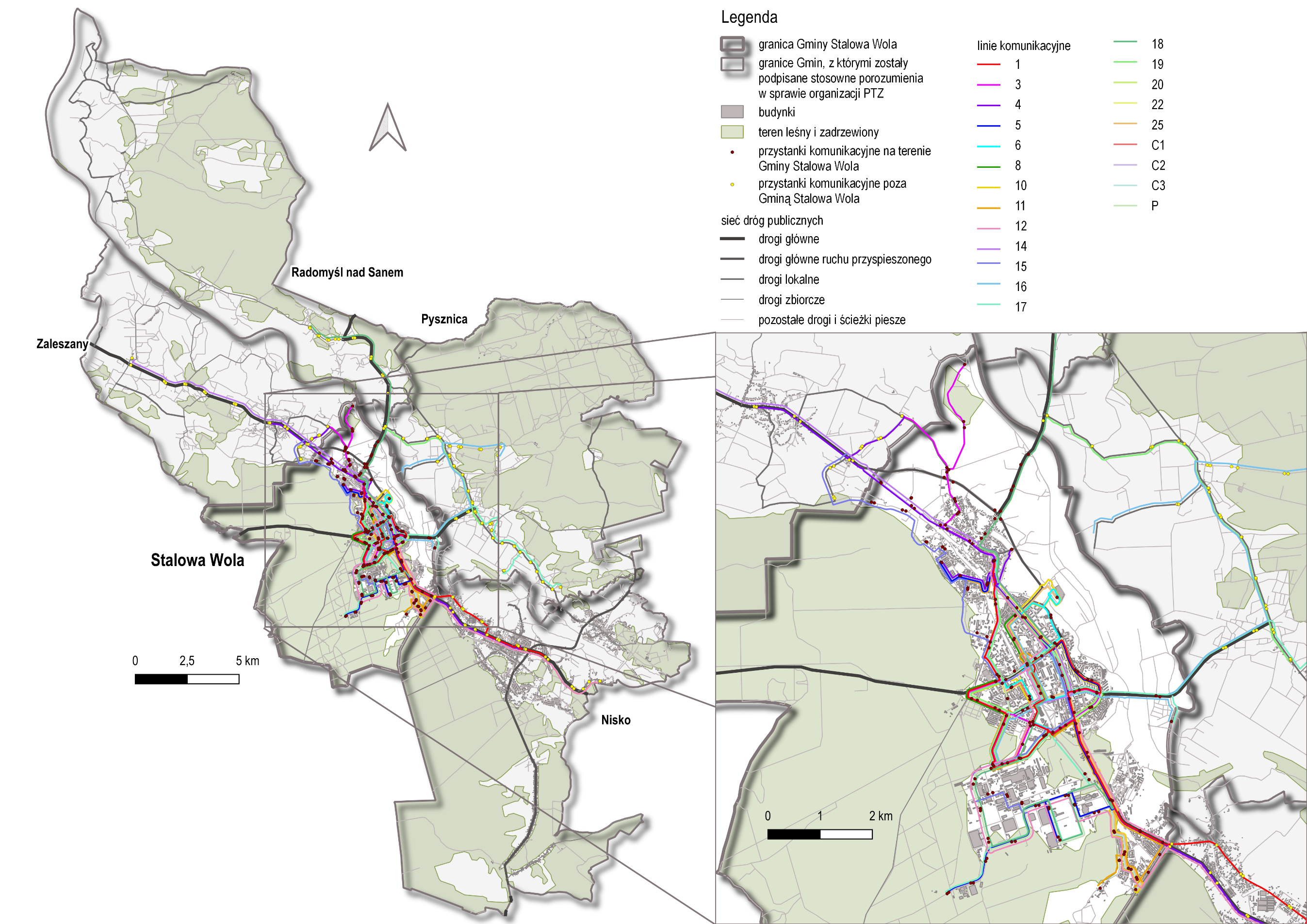 Rysunek 10. Linie komunikacyjne na terenie Gminy Stalowa Wola i Gmin ościennychŹródło: opracowanie własne.W ramach komunikacji miejskiej w 2020 roku wykonanych zostało 1 272 465 wzkm. Podział wykonanych w 2020 roku wzkm na Gminy objęte Planem transportowym przedstawia poniższy wykres. Przeważająca liczba wzkm wynosząca ponad 988 tys. wzkm, co stanowi 78,21% wszystkich wykonanych wzkm, wykonywana została na obszarze Gminy Stalowa Wola. Na terenie Gminy i Miasta Nisko wykonanych zostało ponad 128 tys. wzkm, co w ogólnej liczbie wykonanych wzkm stanowi 10,08%. Podobną liczbę wzkm, ponad 118 tys., czyli 9,34%, wykonano na terenie Gminy Pysznica. 26 tys., czyli 2,05% wszystkich wykonanych w 2020 roku wzkm, zrealizowano na obszarze Gminy Zaleszany, zaś najmniej w Gminie Radomyśl nad Sanem - wykonano 0,32% wszystkich wzkm, czyli 4 032 wzkm.Wykres 14. Podział procentowy wzkm wykonywanych w 2020 roku na obszarze objętym Planem transportowymŹródło: opracowanie własne na podstawie danych udostępnionych przez MZK w Stalowej Woli.Liczba wykonywanych wzkm na poszczególnych liniach komunikacyjnych różni się w zależności od rodzaju dnia tygodnia. Podział wykonanych w 2020 roku wzkm
z uwzględnieniem rodzaju dnia tygodnia przedstawiają poniższe wykresy słupkowe. Największa liczba wzkm (rzędu 68-88 tys. wzkm) wykonywana jest na linii nr 4, zarówno w powszechny dzień roboczy, jak i dzień roboczy wolny od nauki szkolnej, co wynika z potrzeby obsługi dużej liczby pasażerów na wskazanej trasie. Duża liczba wozokilometrów w dni robocze i robocze wolne od nauki szkolnej wykonywana jest także na liniach nr 1, 10 i 17 (na poziomie 50-60 tys. wzkm). Średnią liczbę wzkm wykonuje się na liniach 6, 8 i 19 (rzędu 18-40 tys. wzkm), zaś do 14 tys. wzkm rocznie wykonuje się w dni robocze i robocze wolne od nauki szkolnej na liniach 5, 11, 12, 14, 15, 16, 20, 22 i 25 i P. W związku z powyższym należy dążyć, aby linie, na których wykonuje się największą liczbę wozokilometrów oraz obsługuje największą liczbę pasażerów, w pierwszej kolejności przeznaczane były do obsługi taborem zeroemisyjnym.Wykres 15. Podział wykonywanych na sieci wzkm na poszczególnych linieŹródło: opracowanie własne na podstawie danych przekazanych przez MZK w Stalowej Woli.Podział wykonanych w 2020 roku wzkm z podziałem na soboty, niedziele i niedziele niehandlowe przedstawia poniższy wykres. W soboty najwięcej wykonanych wzkm przypadło na linię nr 4 – wykonanych zostało ponad 43 tys. wzkm. Mniej wzkm, ponieważ liczby te osiągały zakres 23-30 tys., wykonanych zostało na liniach 1, 3, 10, 17 i 19. Z kolei wzkm rzędu do 15 tys. wykonanych zostało na liniach 5, 6, 8, 12, 14, 18, 20 i P.W niedziele zwykłe i święta (wykres poniżej) liczba wykonywanych wzkm jest znacznie mniejsza niż
w pozostałe dni. Na kursujących wtedy liniach 1, 3, 4, 10, 17 i 19 wykonano wówczas nieco ponad 3,5 tys. wzkm. Więcej wzkm wykonywanych zostało w niedziele niehandlowe – najwięcej pracy eksploatacyjnej wykonano ponownie na linii 4 (23 tys. wzkm), mniej, rzędu 12-17 tys. wzkm wykonano na liniach 1, 3, 10, 17 i 18. 1.11 był jedyną niedzielą niehandlową w 2020 roku, kiedy kursowały autobusy linii C1, C2 i C3 – na każdej linii wykonano około 110-170 wzkm.Wykres 16. Podział wykonywanych na sieci wzkm na poszczególnych linieŹródło: opracowanie własne na podstawie danych przekazanych przez MZK w Stalowej Woli.Dokładny podział pracy eksploatacyjnej na rodzaje dni tygodnia w 2020 roku przedstawia poniższy wykres. Wyraźnie widać na nim, że sumarycznie prawie 74% pracy eksploatacyjnej wykonywanej jest w dni robocze, ponad 18% w soboty, zaś w niedziele prawie 8%.Wykres 17. Podział pracy eksploatacyjnej w 2020 roku
w podziale na poszczególne rodzaje dni tygodniaŹródło: opracowanie własne na podstawie danych udostępnionych przez MZK w Stalowej Woli.Linie komunikacyjne w Gminie Stalowa Wola są w całości obsługiwane przez autobusy. Tabor autobusowy składa się z 35 autobusów, z czego 10 pojazdów, czyli 28,57%, stanowią autobusy o napędzie elektrycznym. Oznacza to, że ustawowy wymóg zapewnienia udziału autobusów zeroemisyjnych w użytkowanej flocie pojazdów jest obecnie spełniony, zaś do osiągnięcia poziomu 30% w 2028 roku wymagany jest zakup jednego autobusu elektrycznego (udział autobusów elektrycznych będzie wynosił wówczas 31,34%).Wykres 18. Udział poszczególnych rodzajów napędu w ogólnej liczbie pojazdów na wyposażeniu MZK w Stalowej WoliŹródło: opracowanie własne na podstawie danych udostępnionych przez MZK w Stalowej Woli.Udział autobusów z silnikami spełniającymi poszczególne normy spalania przedstawia poniższy wykres. Największy, ponieważ liczący 31,43%, udział w ogólnej liczbie autobusów mają autobusy wyposażone w silnik spełniający normę Euro 6. Silniki autobusów spełniające normę Euro 5 mają udział wynoszący 25,71%. Starsze silniki, spełniające normy Euro 4 i Euro 3, mają sumaryczny udział 14,29%, więc relatywnie nieduży w ogólnej liczbie 35 pojazdów.Wykres 19. Udział autobusów wyposażonych w silniki spełniające poszczególne normy spalania w ogólnej liczbie autobusów na wyposażeniu MZK w Stalowej WoliŹródło: opracowanie własne na podstawie danych udostępnionych przez MZK w Stalowej Woli.Średni wiek taboru autobusowego wynosi 6,8 roku – średni wiek autobusów napędzanych olejem napędowym wynosi 8,3 roku, zaś z uwagi, że trakcja autobusów elektrycznych pochodzi z 2018 roku, to ich średni wiek wynosi 3 lata. Sumarycznie 85,71% wszystkich pojazdów to autobusy, których wiek nie przekracza 10 lat. Pozostałe 14,29% to autobusy sprzed 2010 roku, ale nie liczące więcej niż 16 lat.Wykres 20. Udział autobusów wyprodukowanych
w poszczególnych latach w ogólnej liczbie autobusów
na wyposażeniu MZK w Stalowej WoliŹródło: opracowanie własne na podstawie danych udostępnionych przez MZK w Stalowej Woli.Marki pojazdów wykorzystywanych przez MZK
w Stalowej Woli, w ramach realizacji przewozów
o charakterze użyteczności publicznej, zostały przedstawione w poniższej tabeli. Do najczęściej wykorzystywanych marek należą autobusy Man, Autosan (zamiennie z Jelczem), ale także Solaris Electric. Wyłącznie w dni robocze wykorzystywane są pojazdy marki Mercedes Automet.Autobusy o napędzie zeroemisyjnym wykorzystywane są głównie na liniach komunikacyjnych: 8, 10, 12, 14, 15, 16, 25. Po godzinach szczytów popołudniowych MZK w Stalowej Woli wymienia autobusy spalinowe na elektryczne na liniach: 1, 3, 17, 19. W soboty
i niedziele autobusy elektryczne obsługują głównie linie: 3, 6, 17, 19, 20. Nieprzypisywanie autobusu zeroemisyjnego do konkretnej jednej linii autobusowej pozwalała na wykorzystanie autobusów elektrycznych na różnych liniach komunikacyjnych i ograniczenie emisji szkodliwych substancji na obszarze całej Gminy.Tabela 27. Marki autobusów obsługujące linie komunikacji miejskiej w Gminie Stalowa Wola i Gminach ościennych*dopuszczalne wykorzystanie na wymienionych liniachŹródło: opracowanie własne na podstawie informacji MZK w Stalowej Woli.Wszystkie pojazdy wyposażone są w niską podłogę, system zapowiedzi głosowych i wizualnych
oraz monitoring przedziału pasażerskiego. W zakresie dystrybucji biletów wszystkie pojazdy posiadają kasowniki obsługujące kartę miejską, jak i płatności pay pass. W biletomaty mobilne wyposażonych jest 19 pojazdów, zaś w bramki liczące pasażerów – 23 pojazdy.Komunikacja miejska korzysta z Systemu Informacji Pasażerskiej. Oprogramowanie serwera zajezdniowego, obsługującego pojazdy w zajezdni poprzez Wi-Fi, umożliwia:synchronizację z centrum danych
o rozkładach jazdy, taryfach i danych dla Systemu Nadzoru Ruchu, SDIP i SBE;utrzymanie i dystrybucję do pojazdów aktualnych danych ładowanych do urządzeń
w pojazdach;odbieranie danych zgromadzonych przez urządzenia w pojazdach i przekazywanie ich
do centralnych baz w centrum;diagnostykę i serwisowanie sieci Wi-Fi
i urządzeń dostępnych w pojazdach.Autobusy są wyposażone w zestaw urządzeń wymaganych do funkcjonowania wszystkich elementów systemu. Pojazdy posiadają podsystem telekomunikacyjny, który zapewnia łączność
z autobusu miejskiego do centrum sterowania poprzez łączność dalekiego zasięgu (GSM). Dodatkowo zainstalowana jest komunikacja krótkiego zasięgu typu Wi-Fi, pozwalająca na konfigurację urządzeń pokładowych pojazdów przed rozpoczęciem obsługi trasy na terenie zajezdni. Oprogramowanie zarządzające komunikacją pozwala na nawiązywanie komunikacji z pojedynczym pojazdem oraz z dowolnie filtrowanym zestawem pojazdów, np. wszystkimi pojazdami na trasie.Nadzór nad całym systemem komunikacji miejskiej prowadzony jest z wykorzystaniem Systemu Nadzoru Ruchu. System ten realizuje zadania poprzez oprogramowanie zainstalowane w centrum nadzoru. SNR pozwala na:wspomaganie modyfikacji tras w trybie doraźnym – objazdy;kontrolę punktualności;wspomaganie działań dyspozytorskich,
a w tym: zarządzania taborem;kontrolowanie personelu;monitorowanie urządzeń.SNR umożliwia dodatkowo:wydawanie poleceń dotyczących pojedynczych pojazdów lub ich grup, linii autobusowych, znajdujących się na trasie;komunikację tekstową z kierowcami;przegląd, tworzenie, modyfikację lub usunięcie obiektów, zarówno w trybie alfanumerycznym, jak i graficznym związanych z kontrolą pojazdów, linii autobusowych;realizację podstawowych strategii sterowania pojazdami;pozyskanie danych na temat ruchu pasażerskiego.Operator publicznego transportu zbiorowego w Gminie Stalowa WolaOperator publicznego transportu zbiorowego
w Stalowej Woli posiada status jednoosobowej spółki Gminy Stalowa Wola. Gmina posiada 100% udziałów.Przedmiotem działania przedsiębiorstwa jest między innymi wykonywanie zadania własnego Gminy,
tj. zaspokajanie zbiorowych potrzeb wspólnoty
w zakresie lokalnego transportu zbiorowego. Zgodnie z tym zadaniem celem spółki, w zakresie działalności związanej z przewozami, jest zapewnienie możliwie najlepszych warunków przewozowych, kontrola
i nadzór przewozów pasażerskich środkami komunikacji miejskiej oraz planowanie usług, opracowywanie rozkładów jazdy, prowadzenie polityki taryfowej, dystrybucji i kontroli biletów. Jest to działalność jedna z wielu, ponieważ Operator publicznego transportu zbiorowego prowadzi wiele innych działalności, np. świadczy kompleksowe usługi w zakresie badań technicznych pojazdów i szybkich napraw.Linie komunikacyjne, na których wykorzystywane są pojazdy elektryczne W początkowej fazie rozwoju elektromobilności
w Gminie autobusy elektryczne obsługiwały wyłącznie linie na terenie Gminy Stalowa Wola (linie nr: 5, 6, 8, 10, 11, 20, 22), zaś autobusy z napędem spalinowym linie wykraczające poza granice Miasta do Gmin ościennych. Od 2019 r. MZK w Stalowej Woli wykorzystuje tabor zeroemisyjny zarówno na terenie Gminy Stalowa Wola jak i w Gminach: Nisko, Zaleszany, Pysznica i Radomyśl nad Sanem. Przebieg tych linii przedstawia poniższy rysunek.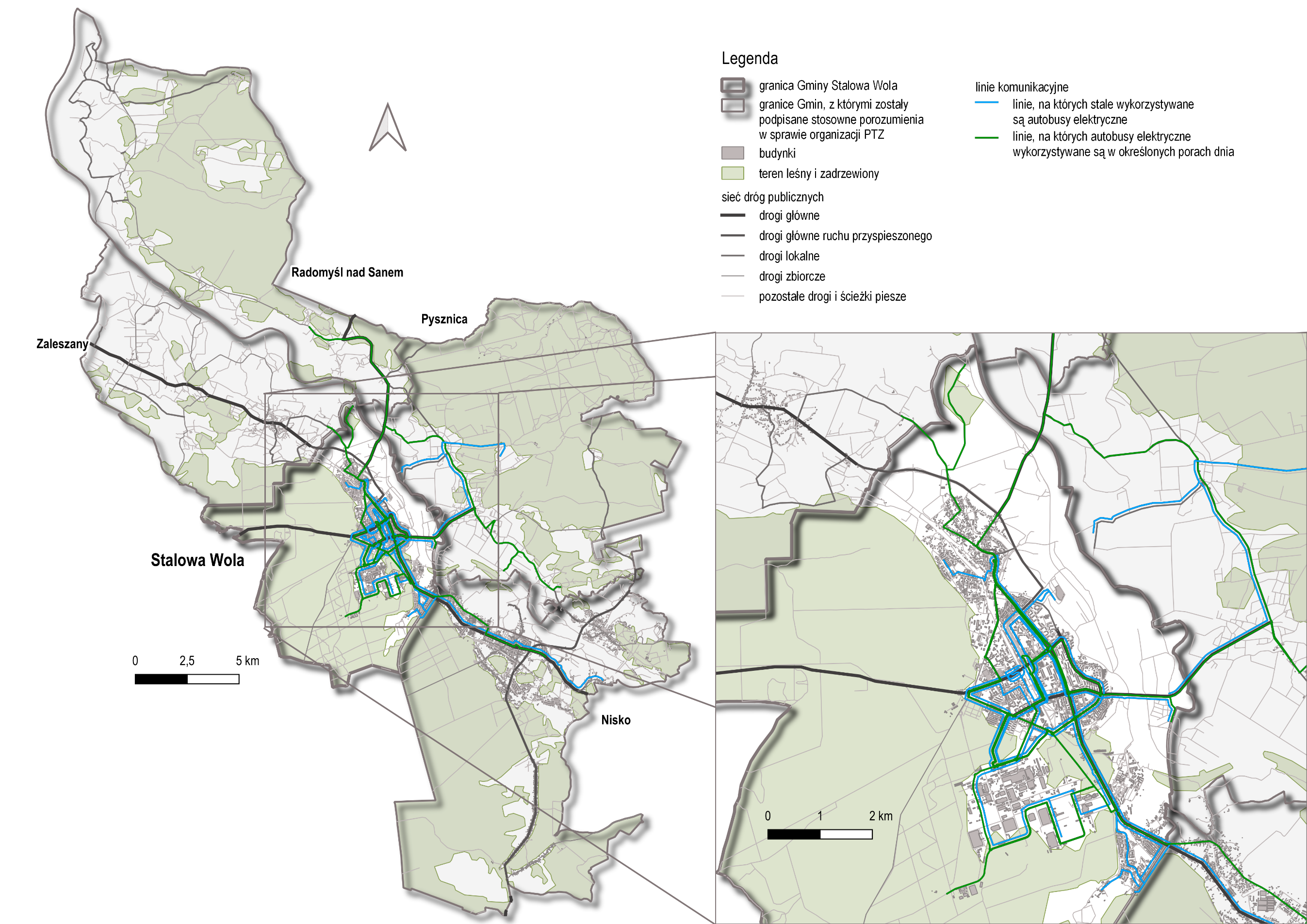 Rysunek 11. Linie komunikacyjne, na których wykorzystywane są autobusy zeroemisyjneŹródło: opracowanie własne na podstawie danych przekazanych przez MZK w Stalowej Woli i strony http://rozklad.mzk.stalowa-wola.pl.Geograficzne położenie infrastruktury ładowania drogowego transportu publicznego w rozumieniu art. 2 pkt 3 ustawy z dnia 11 stycznia 2018 r. o elektromobilności i paliwach alternatywnychW Gminie Stalowa Wola Operator publicznego transportu zbiorowego posiada dostęp do 4 stacji ładowania pojazdów elektrycznych (jedna stacja wolnego ładowania autobusów z pięcioma dwuwejściowymi stanowiskami, zlokalizowana na terenie zajezdni autobusowej MZK w Stalowej Woli oraz 3 stacje szybkiego ładowania, zlokalizowane na terenie Miasta):na ul. Dąbrowskiego (obok stacji PKP);na ul. Sosnowej (na Os. Hutnik);na ul. Kwiatkowskiego (przy dawnej bramie nr 3 HSW).Stacje te służą do ładowania autobusów w trakcie przerw między realizacją kursów na liniach komunikacyjnych.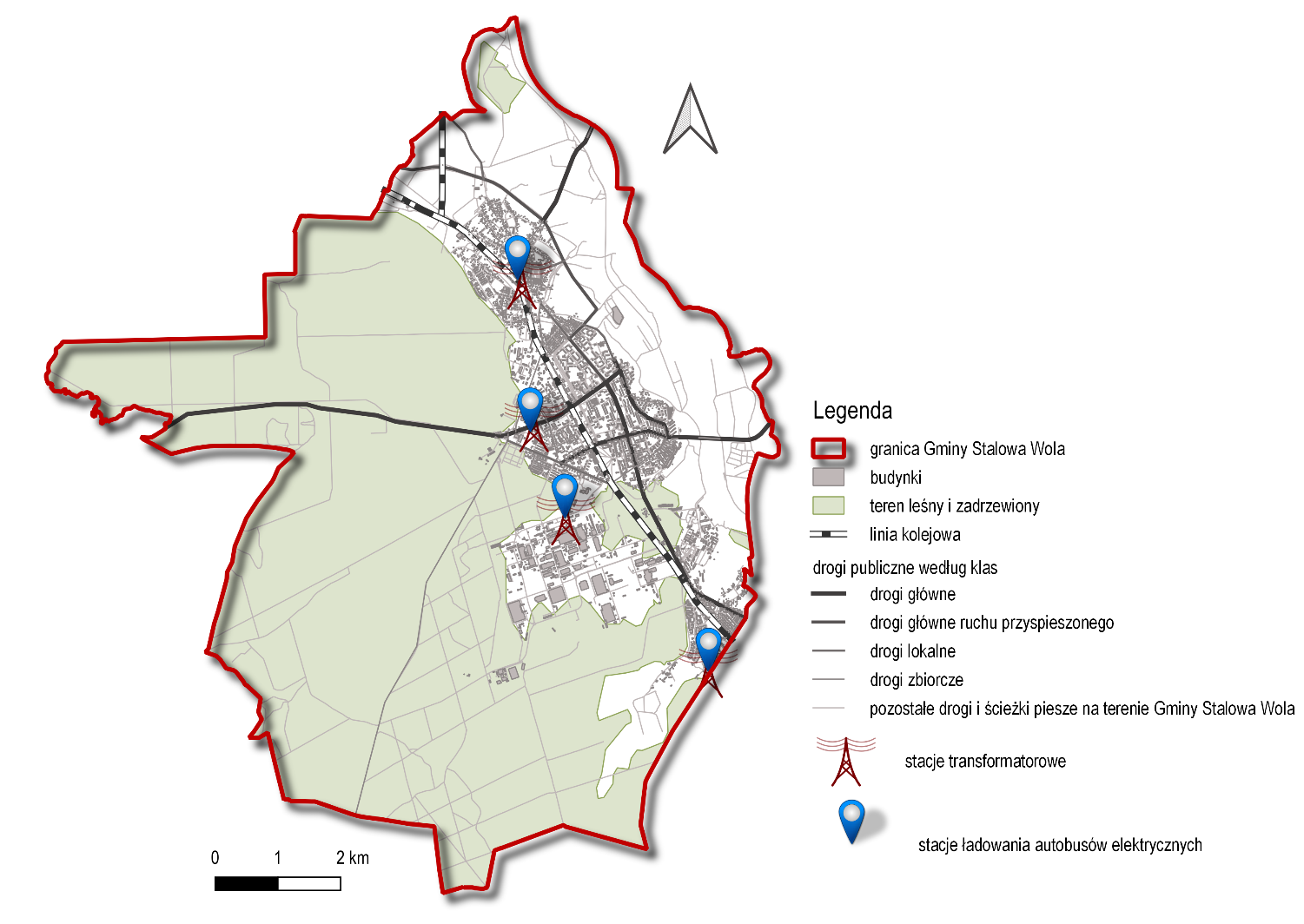 Lokalizacja stacji transformatorowej i stacji ładowania autobusów elektrycznych wolnego ładowania
w obrębie zajezdni MZK w Stalowej Woli obejmuje działki o nr ewidencyjnym 91/3, 91/6 – obręb
3 Centrum.Stacje szybkiego ładowania autobusów elektrycznych zlokalizowano na następujących działkach:nr ewid. 483 – obręb ewidencyjny 2 Rozwadów;nr ewid. 65/33 – obręb ewidencyjny Jelnia;nr ewid. 26/30 – obręb ewidencyjny 6 HSW Lasy Państwowe.Rysunek 12. Lokalizacja stacji ładowania autobusów elektrycznychŹródło: opracowanie własne.Miejsce przyłączenia do sieci dystrybucyjnej elektroenergetycznej infrastruktury ładowania pojazdów elektrycznychNa terenie Gminy Stalowa Wola wyznaczono następujące punkty przyłączenia do sieci dystrybucyjnej elektroenergetycznej:stacja transformatorowa na terenie zajezdni MZK w Stalowej Woli przy ul. Komunalnej;nr ewid. 483 – obręb ewidencyjny 2 Rozwadów, istniejąca stacja transformatorowa przy ul. Dąbrowskiego;nr. ewid. 65/33 – obręb ewidencyjny Jelnia, istniejąca stacja transformatorowa przy
ul. Sosnowa (osiedle Hutnik);nr ewid. 26/30 – obręb ewidencyjny 6 HSW Lasy Państwowe, istniejąca stacja transformatorowa przy ul. Kwiatkowskiego.Pozostali przewoźnicy autobusowiIstotne znaczenie dla autobusowych przewozów pasażerskich mają regionalne i ponadregionalne połączenia autobusowe. Ze względu na to, iż Gmina Stalowa Wola jako ważny ośrodek miejski stanowi punkt codziennych podróży regionu podkarpackiego, obsługiwana jest zarówno przez Operatora publicznego transportu zbiorowego w Stalowej Woli, jak i przewoźników prywatnych/komercyjnych. Obsługa przewozów wewnątrzmiejskich należy
w głównej mierze do Operatora, natomiast przewoźnicy regionalni spełniają funkcję dowozowo-odwozową pasażerów do głównych przystanków komunikacyjnych i punktów przesiadkowych. Małe prywatne przedsiębiorstwa transportowe realizują kursy w miejscowościach nieobsługiwanych przez żadnego przewoźnika albo na tych samych trasach, jednak proponując szybszą obsługę i niższą cenę. Pozwala na to przede wszystkim korzystanie z busów, czyli pojazdów samochodowych typu van o liczbie miejsc od 9-18 lub od 18-21. W ostatnich latach daje się zauważyć znaczny wzrost udziału mikrobusów w obsłudze mieszkańców Gminy Stalowa Wola i Gmin ościennych.Wśród przedsiębiorstw komercyjnych, które wraz
z MZK w Stalowej Woli obsługują lokalny rynek transportowy należą:Przewóz Osób Sylwester Gręda;Przedsiębiorstwo Komunikacji Samochodowej w Stalowej Woli SA.Wykaz linii komunikacyjnych realizowanych przez ww. przewoźników przedstawia poniższa tabela.Tabela 28. Wykaz linii i przewoźników, którym zostało wydane zezwolenie na wykonywanie przewozów regularnych po terenie objętym niniejszym Planem transportowymŹródło: opracowanie własne na podstawie danych udostępnionych przez Urząd Miejski w Stalowej Woli.Sieć komunikacyjna, na której wykonywane są przewozy o charakterze użyteczności publicznejSieć komunikacyjna, w rozumieniu Ustawy
o publicznym transporcie zbiorowym, to układ linii komunikacyjnych obejmujący obszar działania Organizatora publicznego transportu zbiorowego lub część tego obszaru. Stanowi ona jedną z gałęzi systemu transportowego w Mieście. Jednocześnie transport publiczny jest najbardziej wrażliwym elementem systemu na wszelkie zmiany sytuacji społeczno-gospodarczej, zwłaszcza w zakresie przewozów środkami komunikacji miejskiej. Układ linii komunikacyjnych w Stalowej Woli jest na bieżąco monitorowany i dostosowywany do potrzeb zgłaszanych przez użytkowników sieci komunikacyjnej. Dlatego ten element zbiorowego transportu publicznego powinien być jak najbardziej elastyczny, tak, aby mógł szybko reagować na potrzeby komunikacyjne pasażerów.Tę specyfikę przewozów w komunikacji miejskiej uwzględnił ustawodawca, dając Organizatorowi transportu publicznego w Mieście możliwość określenia jedynie obszaru, na którym będą wykonywane przewozy o charakterze użyteczności publicznej. Potwierdzenie tego znajduje się w art. 56 ust. 2 Ustawy o publicznym transporcie zbiorowym, który wyłącza finansowanie wydatków na pokrycie straty wynikającej ze stosowania ustawowych uprawnień do ulgowych przejazdów w komunikacji miejskiej ze środków budżetu państwa. Konsekwencją tej regulacji jest zapis §4 ust. 3 oraz §5 ust. 4 Rozporządzenia Ministra Infrastruktury w sprawie szczegółowego zakresu planu zrównoważonego rozwoju publicznego transportu zbiorowego, który
w przypadku przewozów wykonywanych
w komunikacji miejskiej zwalnia Organizatora
z obowiązku szczegółowego określenia linii komunikacyjnej w Planie transportowym. Ma to swoje uzasadnienie w praktyce, ponieważ częste zmiany
w układzie sieci lub przebiegu poszczególnych linii wymagałyby każdorazowej aktualizacji Planu transportowego, co wymaga długotrwałych procedur, analogicznych do tych, które są stosowane przy jego uchwaleniu. Stąd niniejszy Plan transportowy wskazuje jedynie obszar objęty przewozami o charakterze użyteczności publicznej,Na wstępie należy podkreślić, że przewozy
o charakterze użyteczności publicznej są powszechnie dostępną usługą w zakresie publicznego transportu zbiorowego wykonywaną przez Operatora publicznego transportu zbiorowego w celu bieżącego i nieprzerwanego zaspokajania potrzeb przewozowych społeczności na danym obszarze. Obszarem wykonywania przewozów o charakterze użyteczności publicznej w Gminie Stalowa Wola jest więc obszar znajdujący się w granicach administracyjnych Gminy. Ustawa stwarza możliwość, aby przewozy w ramach komunikacji miejskiej zostały rozszerzone poza granice administracyjne Miasta, na podstawie porozumień międzygminnych lub po utworzeniu związku międzygminnego. Plan zrównoważonego rozwoju publicznego transportu zbiorowego dla Gminy Stalowa Wola dopuszcza możliwość rozszerzenie linii na Gminy, które zawarły stosowne porozumienie lub w przyszłości przystąpią do porozumienia. Pod koniec 2020 roku obszar opracowania, czyli Gmina Stalowa Wola i gminy: Zaleszany, Pysznica, Nisko i Radomyśl nad Sanem, obsługiwany był przez 19 stałych linii komunikacyjnych oraz 3 linie okazjonalne. Łączna praca przewozowa pod koniec 2020 roku wyniosła 1 272 465 wzkm.W ramach komunikacji miejskiej w latach 2017-2019 liczba linii komunikacyjnych oraz liczba wykonywanych wozokilometrów wzrastała, natomiast liczba przewiezionych pasażerów kształtowała się na podobnym poziomie. W 2020 roku nastąpił spadek zarówno zrealizowanych wzkm jak i liczby obsłużonych pasażerów ze względu na stan pandemii wirusa SARS-CoV-2.Tabela 29. Liczba linii komunikacyjnych, wykonanych wozokilometrów oraz obsłużonych pasażerów komunikacją miejską w latach 2017-2020 na obszarze objętym Planem transportowymŹródło: opracowanie własne na podstawie danych udostępnionych przez UM Stalowa Wola oraz informacji zawartych w: „Stalowa Wola. Raport o stanie miasta za 2019 rok”.Energochłonność funkcjonującego systemu publicznego transportu zbiorowegoTabela poniżej przedstawia statystykę pracy oraz ilość zużytego paliwa przez tabor autobusowy pozostający na wyposażeniu MZK w Stalowej Woli 
w latach 2018-2020.Tabela 30. Praca przewozowa i zużycie paliwa w taborze Operatora publicznego transportu zbiorowegoŹródło: opracowanie własne na podstawie danych udostępnionych przez Urząd Miejski w Stalowej Woli.Liczba wozokilometrów wykonanych na sieci komunikacyjnej charakteryzuje się wzrostem o 3,76% w 2019 roku w stosunku do 2018 roku, zaś w związku z pandemią COVID-19 w 2020 roku liczba wykonanych wzkm na sieci spadła o 12,09%, w odniesieniu do roku 2019. Widoczny jest wyraźny wzrost zużytej energii elektrycznej przez autobusy elektryczne między 2018 i 2019 rokiem o ponad 288 MWh, co stanowi ponad 3,5-krotny wzrost. W 2020 roku na liniach obsługiwanych przez autobusy elektryczne zużyto ponad 364 MWh, co w stosunku do 2019 roku stanowiło spadek o 0,79%. Analogicznie w latach 2018-2019 wzrósł wskaźnik wykonanych wzkm w przeliczeniu na jedną MWh, zaś nieznaczny spadek został odnotowany w 2020 roku.Ilość zużytego paliwa w latach 2018-2019 wzrosła o 51,08%, natomiast w okresie lat 2019-2020 zanotowany został spadek tego wskaźnika o 9,66%. Za wzrost zużycia energii elektrycznej i spadek zużycia paliwa w sieci komunikacji miejskiej w Gminie Stalowa Wola bezpośrednio odpowiada modernizacja taboru Operatora – zakup autobusów elektrycznych oraz wycofanie z eksploatacji najstarszych pojazdów spalinowych.Ocena i prognoza potrzeb przewozowychWielkość popytu w roku bazowymW ciągu ostatnich lat, od grudnia 2015 roku, kiedy to usługi komunikacji miejskiej świadczy MZK w Stalowej Woli, liczba pasażerów utrzymuje się na podobnym poziomie, tj. 2 803 000 pasażerów. Dopiero w 2020 roku, w związku z pandemią COVID-19, liczba przewiezionych pasażerów spadła do 1 783 000 osób, co stanowi spadek o 36,39% (spadek liczby przewiezionych pasażerów w Polsce z powodu pandemii COVID-19 szacowany jest na około 40%). Szacunkowy podział liczby pasażerów przewiezionych w 2020 roku przez PTZ organizowany przez MZK w Stalowej Woli, w podziale na poszczególne JST objęte Planem transportowym, przedstawia poniższa tabela.Szacunki te zostały obliczone według poniższego wzoru:Gdzie:LP = liczba pasażerów w danej Gminie w danym roku.LM = liczba mieszkańców danej Gminy w danym roku.LA = całkowita liczba mieszkańców obszaru opracowania w danym roku.LO = całkowita liczba pasażerów przewiezionych
w danym roku.Tabela 31. Popyt na PTZ organizowany przez Gminę Stalową Wolę**podział szacunkowyŹródło: opracowanie własne na podstawie danych UM Stalowa Wola.Największy udział w całkowitej liczbie pasażerów miały osoby korzystające z PTZ na terenie Gminy Stalowa Wola – było to 53,85% wszystkich pasażerów, czyli ponad 960 tys. pasażerów. Poza granicami administracyjnymi Gminy Stalowa Wola
z przewozów organizowanych przez MZK w Stalowej Woli skorzystało 46,15% wszystkich pasażerów, czyli ponad 822 tys. osób. Największa liczba pasażerów została obsłużona na terenie Gminy i Miasta Nisko,
zaś najmniejsza na terenie Gminy Radomyśl nad Sanem.Ocena potrzeb przewozowychPod względem struktury biletów w Gminie Stalowa Wola zdecydowaną większość stanowią bilety jednorazowe – w 2020 roku stanowiły one 99,06% wszystkich kupionych biletów, a więc cechą charakterystyczną odbywanych podróży w danym roku była ich incydentalność. Jednakże podkreślić należy, iż był to nadzwyczajny czas, okres pandemii, kiedy zamknięte były szkoły, ograniczona została działalność instytucji kultury, placówek handlowych i zakładów pracy, co niewątpliwie bezpośrednio wpłynęło na liczbę i strukturę odbywanych podróży.Wykres 21. Udział biletów jednorazowych, okresowych
i biletów wolnej jazdy w ogólnej liczbie biletów w 2020 rokuŹródło: opracowanie własne na podstawie danych udostępnionych przez MZK w Stalowej Woli.W istocie ważny jest również fakt, iż potrzeby mieszkańców Miasta różnią się w zależności od dnia tygodnia. W dni robocze ruch ten jest większy, co naturalnie kształtuje większą częstotliwość kursów autobusów z uwagi na potrzebę dotarcia do i z zakładów pracy czy miejsc nauki. Są to więc podróże codzienne, cykliczne i obligatoryjne.
W dni robocze wyróżnia się dwa szczyty przewozowe: poranny i popołudniowy. Poza nimi występują pory charakteryzujące się zmniejszonym popytem
na usługi transportowe, czyi okres pomiędzy szczytami i okres wieczorny.W weekendy z kolei potrzeby przewozowe kształtowane są w sposób odmienny. Podróże w te dni charakteryzują się fakultatywnością i incydentalnością, są bardziej rozproszone, a ich destynacjami nie są zakłady pracy, tylko miejsca kultu religijnego, handlu, rozrywki i rekreacji. Wtedy również zmieniają się okresy podróżowania, co wpływa na możliwość bardziej równomiernego rozkładu zapotrzebowania transportowego.Wpływ na potrzeby przewozowe ma także pora roku. Letnie i zimowe przerwy w nauce sprawiają, że popyt na podróże komunikacją miejską jest mniejszy. Z kolei okres Dnia Wszystkich Świętych generuje wzmożony ruch wokół cmentarzy i kościołów.Widoczne jest to w wynikach pomiarów natężenia ruchu na przejazdach kolejowo-drogowych wykonanych w ramach pomiarów natężenia ruchu drogowego, warunków widoczności na przejazdach kolejowo-drogowych położonych na terenie Gminy Stalowa Wola w 2018 i 2019 roku. Największe natężenie ruchu notowane jest w szczególności w godzinach 6-10 i 14-18.Zróżnicowanie potoków pasażerskich w zależności
od pory dnia oraz dni tygodnia powinno zostać zrównoważone za pomocą różnej pojemności taboru autobusowego oraz różnymi częstotliwościami kursów. Wykorzystanie różnego typu autobusów może zostać dostosowane do pory dnia – w okresach zwiększonej liczby pasażerów, czyli w szczytach porannych i popołudniowych rekomenduje się obsługę linii z wykorzystaniem autobusów midi lub maxi, zaś w okresach poza szczytem – autobusów mini lub elektrycznych. Zauważalną tendencją jest spadek liczby pasażerów na 1 zrealizowany wzkm, co przedstawia wykres poniżej. Jeszcze 3 lata temu wskaźnik ten wynosił 2,01 pasażera/wzkm. W 2019 roku wskaźnik ten osiągnął wartość 1,94, zaś w minionym roku spadł do 1,4 pasażera/wzkm (w tym przypadku z powodu pandemii COVID-19). Zanotowany spadek wynosił -27,64% w stosunku do roku poprzedniego.Wykres 22. Wskaźnik liczby pasażerów na jeden zrealizowany wzkm w poszczególnych latachŹródło: opracowanie własne na podstawie danych udostępnionych przez UM Stalowa Wola.Podsumowując, głównymi czynnikami kształtującymi popyt na usługę komunikacji miejskiej w Gminie Stalowa Wola są:lokalizacja większości miejsc pracy
w obrębie Stalowowolskiej Strefy Gospodarczej;obligatoryjny, codzienny i cykliczny charakter podróży do miejsc pracy i nauki;fakultatywny i incydentalny charakter podróży w czasie weekendów;zmniejszająca się liczba mieszkańców obszaru opracowania.Prognoza popytuWśród czynników wpływających na popyt na usługi transportu zbiorowego jest mobilność mieszkańców Gminy Stalowa Wola i Gmin ościennych. Z kolei zwiększona dostępność transportowa ośrodka centralnego wpływa na wzrost mobilności mieszkańców obszaru opracowania. Przeprowadzane remonty dróg przyczyniają się do większego komfortu podróży, a więc 
do zwiększonej częstotliwości podróżowania. Wpływa to na rosnący wskaźnik motoryzacji, który jednak
po przekroczeniu wartości krytycznej będzie skutkował występowaniem zjawiska kongestii, czyli powstawania zatorów w miejscach o ograniczonej przepustowości dróg, a także zwiększonego, punktowego zanieczyszczenia środowiska.W zakresie kompetencji władz Gminy Stalowa Wola leży tworzenie węzłów przesiadkowych na wlotach do Miasta i odpowiedzialność za sprawne funkcjonowanie PTZ – ma to na celu przeciwdziałanie negatywnym skutkom funkcjonowania systemu transportowego. Planowanie sieci powinno jednak uwzględniać prognozę popytu, w zakres której wchodzą kryteria takie jak:spadek liczby mieszkańców;spadek liczby osób w wieku produkcyjnym;rosnąca liczba podróży odbywanych transportem indywidualnym.Można wyróżnić 2 rodzaje popytu:popyt efektywny – zaspokojone potrzeby przemieszczania się komunikacją publiczną mieszkańców obszaru opracowania;popyt potencjalny – całość potrzeb przemieszczania się mieszkańców określonego obszaru (może przerodzić się w popyt efektywny, jeżeli transport publiczny spełni określone warunki związane z jakością usług).Do działań umożliwiających przekształcenie popytu potencjalnego w efektywny należą:zwiększanie atrakcyjności oferty przewozowej;poprawa jakości usług przewozowych;aktywna promocja transportu zbiorowego;doskonalenie rozwiązań taryfowo-biletowych;poprawa Systemu Informacji Pasażerskiej
w tym informacji głosowej dla osób niewidomych
i niedowidzących.Do obowiązków Gminy Stalowa Wola jako Organizatora PTZ należą więc działania zmierzające do zabezpieczenia potrzeb osób korzystających
z PTZ, czyli długotrwałe utrzymanie sieci komunikacyjnych połączeń, dostosowywanie częstotliwości połączeń do bieżących potrzeb
z uwzględnieniem spadającej liczby mieszkańców
i osób aktywnych zawodowo. W kontekście zaś ograniczania wzrostu wskaźnika motoryzacji rekomendowany jest wzrost konkurencyjności jakości świadczonych usług poprzez:dalszą modernizację taboru o nowoczesne pojazdy;modernizację przystanków autobusowych;wprowadzenie i rozwój biletów sieciowych lub wdrożenie integracji biletowej.Na podstawie obserwacji dynamiki liczby pasażerów w ostatnich latach, biorąc pod uwagę spadającą liczbę mieszkańców obszaru opracowania i prognozę demograficzną wskazującą na powolny spadek liczby mieszkańców w przyszłości, a także uwzględniając rosnący wskaźnik motoryzacji i wystąpienie nieprzewidzianych zdarzeń globalnych (jak na przykład pandemia COVID-19), przyjęto, że liczba pasażerów komunikacji miejskiej w Gminie Stalowa Wola w najbliższych latach będzie utrzymywała się na poziomie około 1,8-2 mln osób.Preferencje dotyczące wyboru rodzaju środków transportuPreferencje pasażerówPrzed organizatorami PTZ systematycznie stawiane są coraz wyższe wymagania dotyczące standardów środków transportu, co nie zawsze idzie w parze
z możliwościami finansowymi. Wzrastająca popularność środków transportu indywidualnego spowodowana jest większym komfortem podróżowania – nie ulega wątpliwościom, że podróżowanie własnym samochodem jest bardziej komfortowe niż podróżowanie publicznym transportem zbiorowym. Jest to uwarunkowane możliwością rozwijania większej prędkości, dowolnością wyboru momentu rozpoczęcia podróży, prywatnością podróży, wygodą przejazdu, wysokim poczuciem osobistego bezpieczeństwa, większą bezpośredniością podróżowania i większą wygodą w przewożeniu ładunku czy bagażu. Przeciwdziałaniu wybierania własnego samochodu służyć ma podnoszenie jakości przejazdu środkami PTZ. Jest to jednak przedsięwzięcie stosunkowo szerokiego zakresu, ponieważ nie zawsze zależy ono od podnoszenia jakości samego przejazdu poprzez zakup komfortowego taboru. Na wysoką jakość PTZ wpływ ma również:stan techniczny infrastruktury drogowo-ulicznej i towarzyszącej;czas oczekiwania na przyjazd autobusu;bezpośredniość przejazdów;poczucie bezpieczeństwa i prywatności;nadanie pojazdom PTZ priorytetu w ruchu drogowym (buspasy i sterowanie ruchem).Odpowiednią jakość publicznego transportu zbiorowego pomagają budować przeprowadzane cykliczne badania preferencji i satysfakcji pasażerów. Umożliwiają one wytyczanie tras, dzięki którym czas dojazdu do celu podróży ulegnie skróceniu, częstotliwość kursowania pojazdów ulegnie zwiększeniu adekwatnie do potrzeb, zaś rozkłady jazdy będą układane modułowo, aby maksymalnie usprawnić podróż.Publiczny transport zbiorowy powinien spełniać następujące cele:socjalne – zapewniać możliwość przemieszczania się wszystkim mieszkańcom;funkcjonalne – umożliwiać podróż
w obszarach, w których korzystanie z własnego samochodu jest nieefektywne lub niewskazane;ekologiczne – stanowić alternatywę dla korzystania z własnego pojazdu.Trzy wymienione powyżej cele wpływają
na konieczność uznania publicznego transportu zbiorowego za priorytetowy, a to bezpośrednio związane jest z koniecznością nadania priorytetów w ruchu drogowym autobusom kosztem większych utrudnień w ruchu pojazdów indywidualnych. Spełnienie tych postulatów prowadzi do szerokiej dostępności publicznego transportu zbiorowego, regularności i punktualności przewozów, wysokiej jakości obsługi i komfortu podróży, wysokiej dostępności przystanków komunikacyjnych, wysokiej jakości SIP i cen biletów adekwatnych do możliwości finansowych pasażerów. Jest to możliwe poprzez prowadzenie linii autobusowych wykorzystujących autobusy oferujące wysoki komfort podróży, które łączyłyby osiedla mieszkaniowe i komunikowałyby wszystkie obszary Miasta. Inwestycją towarzyszącą powinna być również modernizacja infrastruktury drogowo-ulicznej z wydzielonymi pasami umożliwiającymi pierwszeństwo autobusów w ruchu. Również rozwój Systemu Informacji Pasażerskiej powinien przebiegać równolegle z modernizacją taboru
i infrastruktury. Rozwój informacji pasażerskiej stanowi bardzo istotny element podwyższania jakości usług przewozowych. Chodzi tu nie tylko o tradycyjne rozkłady jazdy - na przystankach, w broszurach, w Internecie oraz bezpłatnych infoliniach, ale również o bieżącą informację wizualną i głosową w pojazdach i na przystankach, podającą rozkłady zaktualizowane, uwzględniające warunki ruchu na trasie przejazdu. Do efektywnego sterowania ruchem coraz częściej wykorzystywana jest informatyka oraz systemy GPS. Ofertę tę uzupełniają możliwości przesyłania potencjalnym pasażerom automatycznych informacji SMS z wykorzystaniem telefonii komórkowej.Wszystkie postulaty przewozowe można łącznie przedstawić następująco – wraz z opisem sytuacji pożądanej oraz możliwej do osiągnięciaTabela 32. Postulaty przewozoweNajskuteczniejszymi działaniami, które mogą skłonić mieszkańców Gminy Stalowa Wola do porzucenia samochodu na rzecz transportu publicznego są: zwiększona częstotliwość kursowania, poprawa infrastruktury przystankowej oraz wprowadzenie wspólnego, atrakcyjnego cenowo biletu na różne środki komunikacji zbiorowej.Działania, które należy podjąć, aby usprawnić rozwój zrównoważonego transportu zbiorowego i podnieść potencjał:zwiększenie częstotliwości kursowania;zwiększenie liczby przystanków komunikacyjnych, dogodna lokalizacja – jak najbliżej celów i źródeł podróży (może wiązać się to z inwestycją budowy nowych lub przebudowy starych przystanków);poprawa obecnej infrastruktury przystankowej, wyższy standard przystanków;wprowadzenie układu linii autobusowych o czytelnych przebiegach;stworzenie rozkładów jazdy o prostym do zapamiętania układzie zależnym na przykład od rodzaju linii i pory dnia, dostosowanie rozkładów jazdy do godzin odjazdu/przyjazdu pociągów – zsynchronizowanie połączeń;integracja wszystkich rodzajów środków publicznego transportu zbiorowego (wspólny bilet, zintegrowane węzły przesiadkowe);dopasowanie częstości kursowania w stosunku do zwiększonych potrzeb na przewozy – unikanie przepełnienia;wprowadzenie spójnej i ujednoliconej informacji wizualnej na przystankach i dworcach;kompletna i czytelna informacja pasażerska o sieci publicznego transportu zbiorowego, przebiegach tras, rozkładach jazdy, możliwościach przesiadkowych, co najmniej na zintegrowanych węzłach przesiadkowych i ważniejszych przystankach, w tym również zastosowanie dynamicznej informacji pasażerskiej w czasie rzeczywistym;tabor przystosowany do przewozu osób niepełnosprawnych;tabor z niską emisją spalin.Preferencje pasażerów dotyczące rodzaju środków transportu wynikające
z potrzeb osób o graniczonych możliwościach swobodnego poruszania sięCechą charakterystyczną krajów wysoko rozwiniętych jest „starzejące się” społeczeństwo, które charakteryzuje się rosnącym udziałem w ogólnej liczbie mieszkańców osób w wieku poprodukcyjnym, a więc po 65 roku życia. Generuje to szereg zadań dla komunikacji miejskiej, ponieważ wymaga to od Organizatora dostosowania infrastruktury do potrzeb osób o ograniczonej sprawności ruchowej.Jednak problemy ze swobodnym poruszaniem się to nie tylko domena osób w zaawansowanym wieku,
ale również osób z różnego rodzaju niepełnosprawnościami, jak i rodziców z wózkami dziecięcymi. Jednak zarówno podeszły wiek, jak i ograniczona swoboda poruszania się mająca różne przyczyny nie powinny oznaczać wykluczenia komunikacyjnego. Obowiązkowe minimum wyposażenia pojazdów wykorzystywanych w przewozach ogólnodostępnych obejmuje:elektroniczną informację pasażerską – dźwiękowa i wizualna umieszczona
na przystankach i we wnętrzach pojazdów PTZ; dedykowanie miejsc osobom
o ograniczonych możliwościach poruszania się
z uwagi na niepełnosprawność lub posiadanie wózka dziecięcego i wyraźne oznakowanie tychże miejsc; wyposażenie pojazdów w niską podłogę – autobusów również w przyklęk prawej strony pojazdu;likwidację barier zarówno na drodze dojścia do przystanku, przekraczania przejść dla pieszych, jak i we wnętrzach pojazdów; wysokość peronów dostosowaną
do poziomu podłogi w pojazdach wykorzystywanych w PTZ; platformę umożliwiającą wjazd do autobusu wózkiem inwalidzkim lub dziecięcym. Sieć komunikacyjna, na której planowane jest wykonywanie przewozów o charakterze użyteczności publicznejCharakterystyka planowanej sieciGmina Stalowa Wola jako Organizator publicznego transportu zbiorowego zobowiązana jest do zaspokajania potrzeb przewozowych mieszkańców Miasta tak, aby przewozy prowadzone na liniach komunikacyjnych miały optymalny przebieg i parametry obsługi. Planowane do wprowadzenia zmiany układu sieci powinny uwzględniać uwarunkowania wynikające z obecnego systemu komunikacyjnego, a także potrzeby wynikające z kierunków ruchu pasażerskiego 
i lokalizacji nowych generatorów ruchu w postaci osiedli mieszkaniowych, obiektów handlowo-usługowych i zakładów pracy. Z tego też względu planuje się bieżące dostosowywanie rozkładów jazdy z uwzględnieniem szczytów przewozowych oraz potrzeb rozłożenia kursów w ciągu całego dnia, w zależności od preferencji transportowych mieszkańców.Gmina Stalowa Wola planuje realizację PTZ na obszarze Gminy Stalowa Wola i Gmin, które powierzą Gminie Stalowa Wola zadanie organizacji publicznego transportu zbiorowego, tj.:Gmina i Miasto Nisko;Gmina Pysznica;Gmina Radomyśl nad Sanem;Gmina Zaleszany.Podział wzkm zaplanowanych do wykonania w 2021 roku przedstawia poniższa tabela i wykres pod tabelą. Zdecydowaną większość zaplanowanych wzkm
w liczbie 1 155 869 wzkm, co stanowi 77,43% zaplanowanej pracy eksploatacyjnej planuje się wykonać na terenie Gminy Stalowa Wola. Resztę, czyli 336 878 wzkm stanowiących 22,57% pracy eksploatacyjnej planuje się wykonać na terytorium Gmin ościennych. Najwięcej wzkm przeznaczonych zostało do wykonania w Gminie Pysznica, ponieważ 20,30% wszystkich wzkm, zaś najmniej – w Gminie Radomyśl nad Sanem, ponieważ jedynie 0,41% wszystkich wzkm.Tabela 33. Planowana praca eksploatacyjna w 2021 rokuŹródło: opracowanie własne na podstawie danych udostępnionych przez UM Stalowa Wola.Wykres 23. Udział wzkm zaplanowanych na 2021 rok
w podziale na Gminy obszaru opracowania.Źródło: opracowanie własne.W kolejnych latach planowany jest podobny podział usług przewozowych i wykonanie podobnej liczby wzkm na obszarze opracowania.Planowane inwestycjeDo planowanych inwestycji na sieci komunikacyjnej
i transportowej w najbliższych latach należy budowa szeregu nowych parkingów:przy Przedszkolu nr 4;przy ul. Stanisławy Koper 2;w ramach projektów zagospodarowania terenów przyblokowych:przy ul. PCK 6;przy ul. Popiełuszki 41;przy ul. Ofiar Katynia 14 i 28;przy ul. Metalowców 15;przy ul. Partyzantów 4;przy ul. Żeromskiego 8;przy ul. Staszica 7 i 16-18;przy ul. Wolności 2.Do pozostałych planowanych inwestycji należą:rozbudowa drogi powiatowej nr 1024R -
ul. ks. J. Popiełuszki w Stalowej Woli
(50% wkładu własnego do inwestycji w ramach pomocy dla powiatu);rozbudowa drogi powiatowej nr 2502R –
ul. Dąbrowskiego w Stalowej Woli – II etap;budowa parkingu przy Starostwie Powiatowym (współfinansowanie z Powiatem Stalowowolskim);budowa zatoki autobusowej przy
ul. Brandwickiej;budowa chodników przy ul. Spokojnej;instalacja Elementów Bezpieczeństwa Ruchu Drogowego na terenie Miasta;projekt budowy chodników przy ul. Wałowej
i Podgórnej;projekt budowy ulicy bocznej od ulicy Mieszka I;projekt modernizacji ul. Janusza Kusocińskiego;projekt przebudowy ul. Posanie;projekt przebudowy ul. Starowiejskiej;przebudowa drogi gminnej nr 1032R ul. Spacerowa w Stalowej Woli;przebudowa dróg gminnych Al. Jana Pawła II – droga osiedlowa oraz ul. Wyszyńskiego;projekt przebudowy osiedlowej ulicy – ul. 11 Listopada;aktualizacja projektu przebudowy
ul. Sandomierskiej – II etap;projekt utwardzenia ul. Polnej;aktualizacja projektu przebudowy
ul. Sandomierskiej – II etap;projekt utwardzenia ul. Polnej;projekty budowy nowych dróg na os. Posanie;projekty ulic otwierających tereny pod budownictwo jednorodzinne na os. Charzewice;przebudowa parkingów przy ul. COP;przebudowa wiaduktu w ul. Traugutta.Inwestycje wieloletnie przedstawione zostały
w poniższej tabeli.Tabela 34. Inwestycje wieloletnie na obszarze opracowaniaŹródło: Wieloletnia Prognoza Finansowa Miasta Stalowa Wola.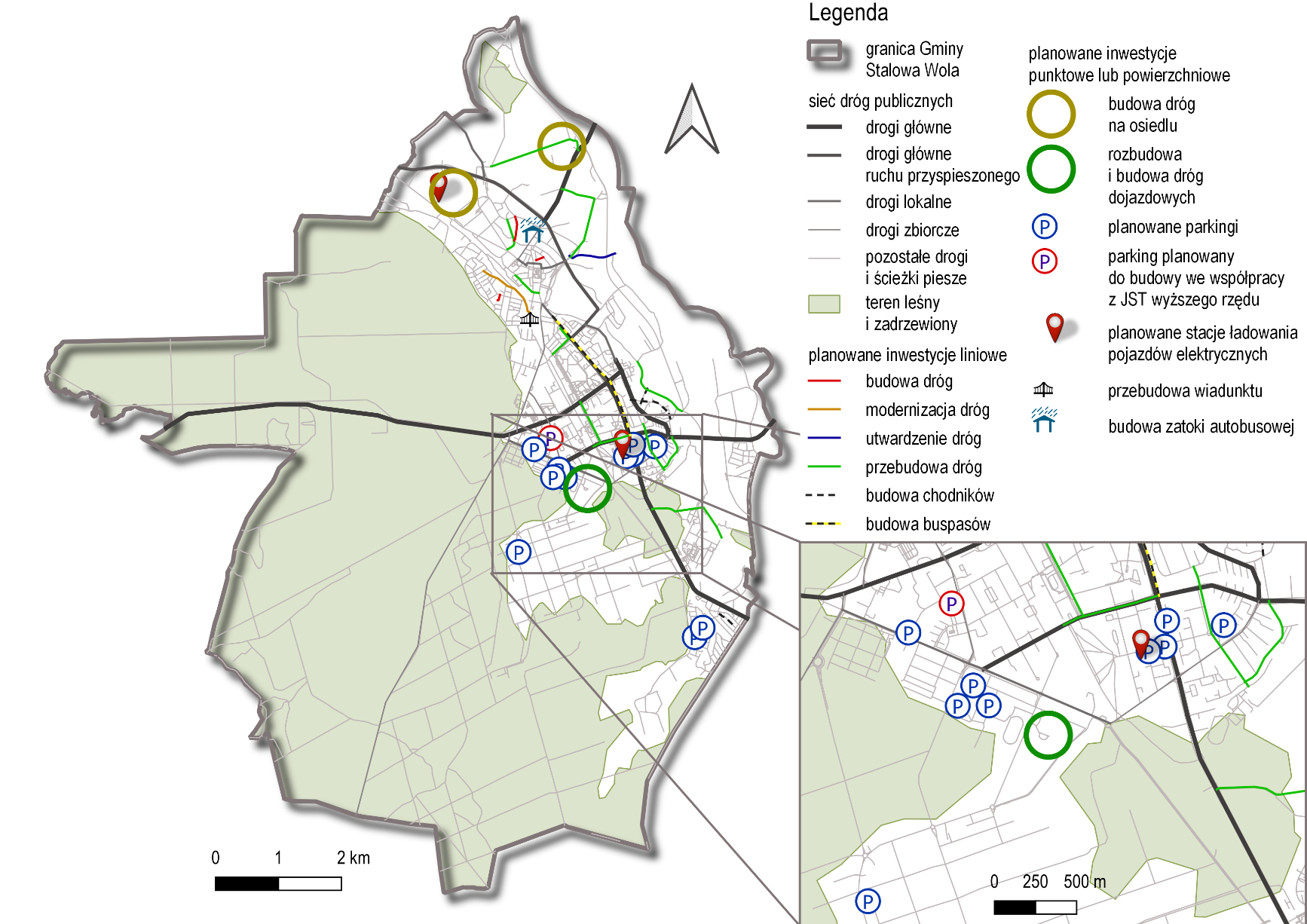 Rysunek 13. Rozmieszczenie planowanych inwestycji na terenie Gminy Stalowa WolaŹródło: opracowanie własne.MZK w Stalowej Woli w 2021 roku planuje modernizację zaplecza technicznego poprzez budowę automatycznej myjni autobusowej – jedno ze stanowisk naprawy autobusów na hali napraw zostanie oddzielone od pozostałych stanowisk i w nowej przestrzeni zostaną przeprowadzone niezbędne prace budowlane i montaż urządzenia myjącego. W planach jest również zakup nowych autobusów, których standard w zakresie wyposażenia
i dostępności do biletów będzie wyznaczał obecnie użytkowany tabor autobusowy. Wniosek
do NFOŚiGW w ramach programu „Zielony Transport Publiczny” zakłada zakup 6-ciu autobusów elektrycznych, niskopodłogowych o długości ok. 12 m. Złożony w NFOŚiGW projekt zakłada dostawy autobusów w 2022 i 2023 roku. Standard wyposażenia będzie obejmował takie udogodnienia dla osób niepełnosprawnych jak:niska podłoga w całym przedziale pasażerskim;rampa wjazdowa i stanowiska dla osób
na wózku inwalidzkim;system zapowiedzi głosowych i wizualnych;funkcja „przyklęku” autobusu;elektroniczne tablice zewnętrzne (wyświetlające kierunek i numer linii).Nowe autobusy będą wyposażone
w biletomaty mobilne, obsługujące płatności gotówkowe i bezgotówkowe. Planuje się również wyposażenie autobusów w kasowniki umożliwiające opłacenie przejazdu w formie bezgotówkowej. Zakupy biletomatów stacjonarnych będą również uzależnione od możliwości pozyskania środków na ich zakup (częściowo lub w całości).Wszystkie zaplanowane inwestycje przez Operatora i Organizatora publicznego transportu zbiorowego w Gminie Stalowa Wola mają na celu poprawę warunków podróżowania publicznym transportem zbiorowym, co w konsekwencji bezpośrednio wpłynie na wzrost liczby pasażerów obsługiwanych środkami publicznego transportu zbiorowego.Zasady organizacji rynku przewozówGmina Stalowa Wola jako organizator publicznego transportu zbiorowegoPrzedmiotem niniejszego Planu transportowego jest komunikacja miejska, czyli gminne przewozy pasażerskie wykonywane w granicach administracyjnych Miasta i Gmin ościennych,
z którymi Miasto zawarło stosowne porozumienia w celu wspólnej realizacji zadań z zakresu publicznego transportu zbiorowego. Na podstawie art. 7 ust. 1 Ustawy o publicznym transporcie Gmina Stalowa Wola jest Organizatorem przewozów o charakterze użyteczności publicznej w dwóch przypadkach:na linii komunikacyjnej albo sieci komunikacyjnej w gminnych przewozach pasażerskich;zaś na linii komunikacyjnej albo sieci komunikacyjnej w gminnych przewozach pasażerskich, na obszarze gmin, które zawarły porozumienie – ta gmina, której powierzono zadanie organizacji publicznego transportu zbiorowego na mocy porozumienia między gminami. Takie porozumienia Gmina Stalowa Wola w 2020 r. zawarła z otaczającymi ją Gminami, tj.:Pysznica;Zaleszany;Radomyśl nad Sanem;Nisko.Stosownie do przepisu art. 74 ust. 2 ustawy z dnia
8 marca 1990 r. o samorządzie gminnym (Dz. U. 2020 poz. 713) Gmina Stalowa Wola wykonująca zadania publiczne objęte porozumieniem przejmuje prawa
i obowiązki pozostałych Gmin, związane
z powierzonymi jej zadaniami, a Gminy te mają obowiązek udziału w kosztach realizacji powierzonego zadania.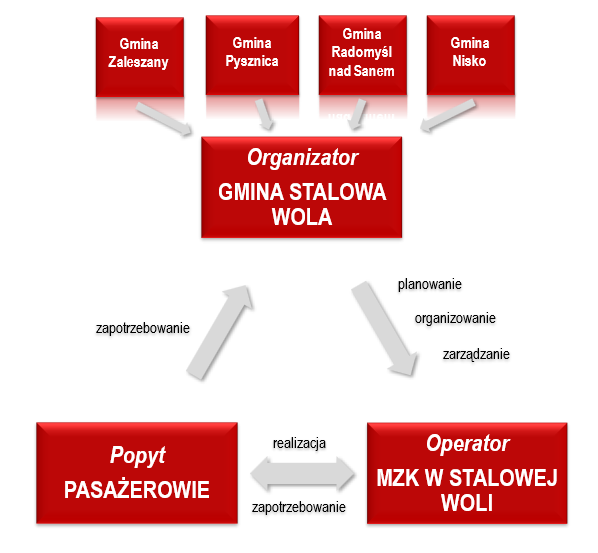 Rysunek 14. Schemat organizacyjny przewozów komunikacji miejskiej w Gminie Stalowa Wola w 2020 r.Źródło: opracowanie własne.Oznacza to, że Prezydent Miasta Stalowa Wola wykonuje zadania Organizatora publicznego transportu zbiorowego na obszarze Gminy Stalowa Wola oraz na liniach komunikacyjnych określonych
w porozumieniach międzygminnych. W pozostałej części zadanie organizowania publicznego transportu na obszarze poszczególnych Gmin będzie realizowała dana gmina.W przepisach art. 8 Ustawy o publicznym transporcie zbiorowym wymienione zostały zadania Organizatora PTZ, do których należą:prognozowanie i modelowanie rozwiązań dotyczących lokalnego transportu zbiorowego;badania rynku usług lokalnego transportu zbiorowego;kształtowanie struktury układu komunikacyjnego (ustalanie tras i linii komunikacyjnych) oraz podaży usług przewozowych;określanie standardów dla funkcjonowania linii komunikacyjnych, a w szczególności ustalania we współpracy z Operatorem preferowanej częstotliwości kursów w poszczególnych porach dnia i rodzaju taboru kursującego na danej linii;przygotowanie, we współpracy
z Operatorem, rozkładów jazdy;nadzór nad bieżącym funkcjonowaniem systemu komunikacji miejskiej;uzgadnianie planów remontów i modernizacji oraz inwestycji w infrastrukturę komunikacyjną. Tabela 35. Podmioty realizujące funkcje organizatorskie w publicznym transporcie zbiorowym Gminy Stalowa WolaGmina Stalowa Wola jako Organizator publicznego transportu zbiorowego zleca wykonywanie usługi komunikacji miejskiej Miejskiemu Zakładowi Komunalnemu Sp. z o.o. z siedzibą w Stalowej Woli, której udziały w 100% należą do Gminy. Do zadań Operatora należy:wykonywanie odpłatnie przewozów pasażerskich według rozkładów jazdy oraz wytycznych określonych przez UM Stalowa Wola;podejmowanie działań ułatwiających korzystanie z pojazdów osobom niepełnosprawnym;przeprowadzanie w porozumieniu z Urzędem Miasta Stalowa Wola wymaganych inwestycji taborowych;emisja oraz sprzedaż biletów oraz prowadzenie kontroli przestrzegania przez pasażerów przepisów taryfy przewozowej (wpływy z biletów stanowią przychód Operatora);prowadzenie czynności kontroli biletów;przekazywanie informacji o komunikacji autobusowej pasażerom przez środki masowego przekazu i inne nowoczesne technologie;opracowanie i utrzymanie informacji przystankowej na liniach autobusowych obsługiwanych przez Operatora.W zakresie kompetencji Operatora PTZ w Stalowej Woli jest również świadczenie kompleksowych usług
odnośnie badań technicznych pojazdów
i przeprowadzania bieżących napraw. Obszar opracowania podzielony jest na strefy. Strefa A obejmuje wyłącznie obszar Gminy Stalowa Wola, a więc wszystkie przystanki zlokalizowane
w granicach Miasta. Strefa B z kolei rozciąga się na obszar obsługiwany przez PTZ poza Strefą A, czyli wszystkie przystanki w miejscowościach objętych komunikacją miejską, tj. Agatówka, Borek, Brandwica, Jastkowice, Palenie, Kłyżów, Malce, Moskale, Nisko, Olszowiec, Pilchów, Pysznica, Racławice, Turbia, Zarzecze, Ziarny, Obojna, Wolina, Nowa Wieś, Rzeczyca Długa, Rzeczyca Okrągła, Dąbrowa Rzeczycka i Wola Rzeczycka.W komunikacji miejskiej w Gminie Stalowa Wola obowiązuje system ulg (50% ceny biletu normalnego) zgodny z uchwałą nr XVIII/211/15 Rady Miejskiej
w Stalowej Woli z dnia 13 listopada 2015 roku przedstawiony w poniższej tabeli.Tabela 36. Uprawnienia do ulg w przejazdach PTZ w Stalowej WoliŹródło: opracowanie własne na podstawie https://www.mzk.stalowa-wola.pl/zaklad-komunikacji-miejskiej-zkm/#bilety-i-ulgi.Taryfa biletowa została przedstawiona w dwóch poniższych tabelach.Tabela 37. Taryfa biletów jednorazowych, dobowych i okresowych oferowanych przez MZK w Stalowej WoliŹródło: opracowanie własne na podstawie https://www.mzk.stalowa-wola.pl/zaklad-komunikacji-miejskiej-zkm/#bilety-i-ulgi.Tabela 38. Taryfa biletów okresowych oferowanych przez MZK w Stalowej WoliŹródło: opracowanie własne na podstawie https://www.mzk.stalowa-wola.pl/zaklad-komunikacji-miejskiej-zkm/#bilety-i-ulgi. Nośnikiem biletu jednorazowego może być:bilet papierowy (jednorazowy);karta miejska (bilet jednorazowy opłacony kartą miejską z funkcją portmonetki);telefon typu smartfon;karta płatnicza.Z kolei wśród nośników biletu okresowego są:Stalowowolska Karta Miejska;telefon typu smartfon.Liczbę sprzedanych biletów jednorazowych
i okresowych przedstawia poniższa tabela. Całkowita liczba sprzedanych biletów wynosiła w 2020 roku 544 985 sztuk. Zdecydowaną większość, ponieważ aż 99,06%, stanowiły bilety jednorazowe. Jedynie 0,68% wszystkich biletów stanowiły bilety okresowe, zaś 0,25% bilety wolnej jazdy dla uprawnionych. Tabela 39. Liczba sprzedanych w 2020 roku biletówŹródło: opracowanie własne na podstawie danych przekazanych przez MZK w Stalowej Woli.Udział poszczególnych rodzajów biletów w ogólnej grupie biletów jednorazowych przedstawia poniższy wykres. Największy udział mają bilety normalne jednostrefowe – stanowią one 36,65% wszystkich biletów jednorazowych. Razem z biletami normalnymi wielostrefowymi stanowią 58,79% wszystkich biletów jednorazowych. Z kolei bilety jednorazowe jedno- 
i wielostrefowe stanowią razem 41,21% biletów jednorazowych.Wykres 24. Udział poszczególnych rodzajów biletów w grupie biletów jednorazowych w 2020 rokuŹródło: opracowanie własne na podstawie danych udostępnionych przez MZK w Stalowej Woli.W strukturze biletów okresowych przedstawionej
na poniższym wykresie największy udział mają bilety 30-dniowe obowiązujące od poniedziałku do piątku – udział ten wynosi 34,87%. Stosunkowo dużą grupę stanowią bilety wolnej jazdy dla uprawnionych, ponieważ 26,97% wszystkich biletów okresowych.
Na trzecim miejscu są bilety 30-dniowe obowiązujące 7 dni w tygodniu (21,15%). Sumarycznie zaś bilety tzw. miesięczne, czyli 30-dniowe zarówno obowiązujące od poniedziałku do piątku, jak i również w soboty i niedziele, stanowią ponad połowę biletów okresowych (56,03%). Bilety 60-dniowe obowiązujące od poniedziałku do piątku, jak i w soboty i niedziele, nie są tak popularne jak bilety 30-dniowe – stanowią sumarycznie 15,73%.Wykres 25. Udział poszczególnych rodzajów biletów w grupie biletów okresowych w 2020 rokuŹródło: opracowanie własne na podstawie danych udostępnionych przez MZK w Stalowej Woli.W ogólnej strukturze biletów największy udział mają bilety normalne – jest to udział sięgający 58,54%. W drugiej kolejności występują bilety ulgowe, których udział wynosi 41,2%. Marginalne udziały stanowią bilety wolnej jazdy dla uprawnionych i bilety wakacyjne.Wykres 26. Udział poszczególnych rodzajów biletów
w ogólnej grupie biletów sprzedanych w 2020 rokuŹródło: opracowanie własne na podstawie danych udostępnionych przez MZK w Stalowej Woli.Bilety można kupić w:biletomatach stacjonarnych i mobilnych
w autobusach;kasownikach z wykorzystaniem karty płatniczej lub karty miejskiej z funkcją portmonetki;za pośrednictwem telefonu z aplikacją Sky Cash lub powiązaną kartą płatniczą;w sklepie internetowym;w Punkcie Obsługi Klienta MZK Sp. z o.o.;u kontrahentów Operatora prowadzącego punkty handlowe;u kierowcy autobusu.Kompleksowa informacja o taryfie odstępna jest
na stronie internetowej Operatora oraz w Punktach Obsługi Klienta, prowadzonych przez Operatora. Cennik biletów jednorazowych, wykaz osób uprawionych do ulg i przejazdów bezpłatnych oraz informacje o strefach umieszczone są w każdym autobusie. Ponadto na każdym przystanku widnieją również informacje o cenach i rodzajach biletów jednorazowych i obowiązujących strefach. Zdecydowaną większość kupionych w 2020 roku biletów jednorazowych stanowiły bilety w formie papierowej, kupione w biletomatach, kioskach
i u kierowców pojazdów. Bezgotówkowo zakupiono łącznie 6,72% wszystkich biletów. Z wykorzystaniem elektronicznej portmonetki sprzedano 0,71% biletów jednorazowych.Wykres 27. Sposób kupowania biletów jednorazowych
w 2020 rokuŹródło: opracowanie własne na podstawie danych udostępnionych przez MZK w Stalowej Woli.Przewidywany tryb wyboru Operatora publicznego transportu zbiorowegoZgodnie z ustawową definicją Operatorem PTZ jest samorządowy zakład budżetowy oraz przedsiębiorca uprawniony do prowadzenia działalności gospodarczej w zakresie przewozu osób, który zawarł z Organizatorem publicznego transportu zbiorowego umowę o świadczenie usług w zakresie publicznego transportu zbiorowego, na linii komunikacyjnej określonej w umowie. Organizator dokonuje wyboru Operatora PTZ
w jednym z trzech trybów określonych art. 19 ust. 1, chyba, że zgodnie z ust. 2 realizuje przewozy
w ramach publicznego transportu zbiorowego
w formie samorządowego zakładu budżetowego. Podstawy prawne tych trybów to:Ustawa z dnia 29 stycznia 2004 r.- Prawo zamówień publicznych (Dz.U. 2019 r. poz. 2019 t.j.);Ustawa z dnia 9 stycznia 2009 r. o koncesji na roboty budowlane lub usługi (Dz.U.2019 poz. 1528 t.j.);art. 22 ust. 1 Ustawy z dnia 16 grudnia 2010 r. o publicznym transporcie zbiorowym (Dz.U.2020 poz. 1944 t.j.).Jeżeli Organizator PTZ wybiera trzecią z przedstawionych możliwości, to wybór Operatora świadczącego usługi przewozu w komunikacji miejskiej następuje poprzez:bezpośrednie zawarcie umowy
o świadczenie usług w zakresie publicznego transportu zbiorowego, jeżeli świadczenie usług
w zakresie publicznego transportu zbiorowego
ma być wykonywane przez podmiot wewnętrzny, w rozumieniu rozporządzenia (WE) nr 1370/2007, powołany do świadczenia usług w zakresie publicznego transportu zbiorowego, a jednostka samorządu terytorialnego samodzielnie lub wspólnie z inną jednostką samorządu terytorialnego posiada 100% udziałów lub akcji tego podmiotu wewnętrznego;w formie koncesji na usługi – w pozostałych przypadkach.Jednocześnie art. 20 Ustawy o publicznym transporcie zbiorowym umożliwia Organizatorowi podpisanie umowy na świadczenie usług w zakresie PTZ
z kilkoma operatorami, ale obecnie jedynym Operatorem w gminnych przewozach na obszarze Gminy Stalowa Wola i Gmin ościennych jest MZK
w Stalowej Woli.Transport zrównoważonyZasada zrównoważonego rozwoju została wprowadzona do polskiego systemu prawnego w art. 5 Konstytucji Rzeczypospolitej Polskiej: „Rzeczpospolita Polska (...) zapewnia ochronę środowiska kierując się zasadą zrównoważonego rozwoju". Zrównoważony rozwój jest więc fundamentem, na którym powinny opierać się dokumenty strategiczne, krajowe i lokalne, w odniesieniu do wszelkich dziedzin, społecznych i gospodarczych, funkcjonowania kraju i jego poszczególnych regionów. Dotyczy to szczególnie miast - poprawienie stanu środowiska naturalnego wpłynie na poprawę warunków życia ich mieszkańców, co w konsekwencji spowoduje, że miasta w dłuższej perspektywie pozostaną miejscami zamieszkiwania, nauki, pracy i odpoczynku, postępu społecznego, wzrostu, innowacji i rozwoju. Włączenie Polski do Unii Europejskiej przyczyniło się do przyjęcia unijnych standardów i regulacji prawnych pozwalających na otwarcie gospodarcze i swobodę przepływu osób, towarów i kapitału. Dotyczy to także transportu - należy wprowadzać w nim uczciwą konkurencję oraz utrzymywać normy techniczne i ekologiczne. Wytyczne europejskiej polityki transportowej zostały zawarte w Białej Księdze z 2001 r., jak również uwzględnione w polskiej polityce transportowej, gdzie jako podstawowy cel przyjęto poprawę jakości systemu transportowego zgodnie z zasadami zrównoważonego rozwoju. Bezpośrednio zasada ta została ujęta w Ustawie o publicznym transporcie zbiorowym i zgodnie z definicją tam zawartą oznacza „proces rozwoju transportu uwzględniający oczekiwania społeczne dotyczące zapewnienia powszechnej dostępności do usług publicznego transportu zbiorowego, zmierzający do wykorzystywania różnych środków transportu, a także promujący przyjazne dla środowiska i wyposażone w nowoczesne rozwiązania środki transportu”.Podstawowym determinantem rozwoju transportu publicznego w Gminie Stalowa Wola jest zatem konieczność realizacji poprawy jego jakości przez: prowadzenie polityki zrównoważonego rozwoju Miasta, ukierunkowanej na unikanie niepotrzebnego wzrostu mobilności;prowadzenie polityki transportowej, zmierzającej do uzyskania równowagi między transportem publicznym a transportem indywidualnym;prowadzenie polityki ekologicznej ukierunkowanej na promowanie transportu publicznego o napędzie nieszkodliwym dla środowiska, dostępnego dla wszystkich użytkowników, również dla osób niepełnosprawnych;prowadzenie polityki budżetowej i fiskalnej zmierzającej do uwzględnienia w całkowitych kosztach związanych ze świadczeniem usług transportowych wszystkich kosztów zewnętrznych i pobierania opłat za użytkowanie infrastruktury transportowej;prowadzenie polityki konkurencyjności zapewniającej otwieranie rynku usług przewozowych. Transport jest jednym z najważniejszych czynników determinujących rozwój miast. Biorąc pod uwagę poziom jego negatywnego oddziaływania na środowisko, należy kłaść szczególny nacisk na zrównoważony rozwój systemu transportowego. Aktywne wdrażanie zrównoważonego rozwoju opiera się przede wszystkim na ograniczaniu zapotrzebowania na transport przez odpowiednią politykę przestrzenną. Niebagatelne znaczenie ma tu też ograniczanie natężenia ruchu: decyzje polegające na wprowadzaniu ulic jednokierunkowych, ograniczaniu prędkości maksymalnie do 30 lub 40 km/godz., czy też redukcji miejsc parkingowych, mimo iż są niepopularne, przynoszą oczekiwany efekt środowiskowy. Wdrażanie zrównoważonego rozwoju oznacza także kreowanie nowych wzorców zachowań komunikacyjnych (m.in. kampanie promujące ruch rowerowy, szczególnie te adresowane do dzieci i młodzieży) oraz rozwijanie i popieranie tańszych, mniej uciążliwych dla środowiska systemów transportu takich jak: kolejowy - zadaniem jest zintegrowanie transportu miejskiego z kolejowym, tak by doprowadzić do elastycznego, efektywnego systemu komunikacji regionalnej;rowerowy - istotny jest rozwój bezpiecznej i zapewniającej wygodne poruszanie się infrastruktury w postaci dróg rowerowych, stref uspokojonego ruchu i parkingów rowerowych. Istotna jest również koordynacja z komunikacją publiczną w postaci możliwości przewozu rowerów w pojazdach transportu publicznego; pieszy - poprawa warunków ruchu pieszego jest często najważniejszym krokiem w programach rewitalizacji centralnych, historycznych części miast. Dzięki zwiększeniu ruchu pieszego obszary te odzyskują funkcje turystyczne, rekreacyjne i handlowe.Unia Europejska udziela wsparcia działaniom na rzecz zrównoważonego rozwoju transportu, zarówno poprzez współfinansowanie inwestycji transportowych, jak i poprzez merytoryczne inicjowanie i patronowanie różnym akcjom informacyjnym. Wskazuje także przesłanki, istotne dla rozwoju systemu transportowego: „najlepszą praktykę", „innowacyjność" i „zrównoważony rozwój": „najlepsza praktyka" sprowadza się do wykorzystania najlepszych doświadczeń w dziedzinach planowania przestrzennego i zarządzania transportem oraz wspierania komunikacji publicznej. Dziedziny te winny być ze sobą powiązane i uwzględniać cele bezpieczeństwa ruchu drogowego i jakości środowiska;„innowacyjność" przejawia się we wdrażaniu nowoczesnych rozwiązań w zakresie planowania przestrzennego i zarządzania transportem. Innowacje powinny być podstawą decyzji dotyczących planowania przestrzennego (lokalizacji miejsc pracy, osiedli mieszkaniowych, innych czynników generujących ruch) oraz zarządzania transportem. Na zachowania komunikacyjne równie ważny wpływ ma uspokojenie ruchu czy priorytet dla autobusów, jak i inwestycje w postaci nowych osiedli mieszkaniowych czy centrów handlowych. Do polityki innowacyjnej należy także rozwój branży telekomunikacyjnej, dającej szansę odciążenia sieci komunikacyjnej: praca czy handel przez Internet mogą stanowić czynnik zmniejszający potrzebę dokonywania podróży; „zrównoważony rozwój" wdrażany konsekwentnie przyczynia się do uzyskania takiego podziału zadań przewozowych, w którym główną rolę odgrywa transport przyjazny środowisku. Tak więc system transportowy, realizując zrównoważony rozwój społeczno-gospodarczy, wymusza koordynację (a nawet podporządkowanie) wszelkich działań politycznych, gospodarczych i społecznych z wymogami ochrony środowiska i w tym aspekcie opiera się na następujących zasadach: polityka przestrzenna - zagospodarowanie terenu ukierunkowane na ograniczanie zapotrzebowania na transport (wielofunkcyjność osiedli miejskich);polityka gospodarcza - rozwój poszczególnych gałęzi gospodarki ukierunkowany na zmniejszanie ich transportochłonności (rozwój kolejowego przewozu towarów, wprowadzanie tranzytu kolejowego ograniczającego tranzytowy transport samochodowy);polityka społeczna - kreowanie nowych zachowań komunikacyjnych (zachęcanie do korzystania z komunikacji publicznej przy jednoczesnym racjonalizowaniu transportu prywatnego). Ważnym elementem sprawnie funkcjonującego transportu miejskiego jest rozwinięta, reprezentująca odpowiedni poziom techniczny i jakościowy infrastruktura. Jej elementami są:wydzielone pasy dla autobusów, umożliwiające indywidualny, niezależny przejazd pojazdu na odcinku, gdzie występowały trudności z planowym przejazdem, spowodowane zatorami, niską przepustowością czy geometrią odcinka; antyzatoki przystankowe, które spowalniają ruch w rejonie przystanku, a tym samym podnoszą poziom bezpieczeństwa pasażerów;podwyższane nawierzchnie przystanków do poziomu pierwszego stopnia w pojeździe;węzły komunikacyjne, wspólne dla różnych linii czy też środków komunikacji wraz z punktami obsługi pasażerów;specjalna sygnalizacja dla autobusów na skrzyżowaniach oraz na przystankach, która pozwala na sprawniejszy przejazd przez skrzyżowania oraz wyjazd z przystanków;detektory, pętle indukcyjne itp. urządzenia wykrywające pojazd komunikacji miejskiej i pozwalające mu na priorytetowy przejazd przed innymi uczestnikami ruchu; wyświetlacze na przystankach informujące o rzeczywistych przyjazdach pojazdów, kierunku ich dalszej jazdy, opóźnieniach, objazdach itp.;system GPS, służący do monitorowania pozycji pojazdów;informacje internetowe oraz SMS-owe dla pasażerów o komunikacji miejskiej; bilet elektroniczny, który pozwala na integrację wielu przewoźników w jednym systemie transportowym oraz umożliwia wprowadzanie różnych form odpłatności za korzystanie z komunikacji miejskiej przez różne grupy pasażerów;automaty biletowe na przystankach i w pojazdach, umożliwiające dogodne zaopatrzenie się w bilet albo doładowanie konta w bilecie elektronicznym; komfortowy, niskopodłogowy/ niskowejściowy tabor;nowoczesna, dobrze wyposażona zajezdnia dla obsługi taboru. Podsumowując, zrównoważony rozwój może zostać osiągnięty poprzez realizację wyżej wymienionych zadań, dzięki czemu uzyskuje się coraz wyższy poziom usług transportu miejskiego. Wychodząc od tej naczelnej zasady w dalszej części opracowania zostaną określone najważniejsze zasady i standardy usług przewozowych.Integracja systemów transportowychW każdym mieście, posiadającym komunikację pasażerską, krzyżują się co najmniej dwa rodzaje transportu. Jest to transport miejski i lokalny. Pierwszy obsługuje podróże wewnątrzmiejskie, drugi podróże do Miasta. Transport zbiorowy w systemie zintegrowanym, to nie tylko linie obsługiwane przez Operatora publicznego transportu zbiorowego Gminy Stalowa Wola, lecz także linie obsługiwane przez prywatnych/komercyjnych przewoźników oraz linie kolejowe.Zwiększenie atrakcyjności transportu publicznego miejskiego i regionalnego można uzyskać poprzez integrację systemu transportu publicznego drogowego i kolejowego na następujących poziomach:dostępności w czasie i przestrzeni do punktów węzłowych;systemów informatycznych, zarządzania przewozami, zarządzania ruchem;koordynacji linii oraz rozkładów jazdy;wspólnego systemu taryfowego i biletowego.Jednym ze sposobów integracji wszystkich rodzajów transportu zbiorowego jest skoordynowanie działań w zakresie transportu na danym obszarze za pomocą planów transportowych, opracowywanych przez jednostki administracyjne różnego szczebla. Dzięki nim powinien powstać spójny system transportowy na obszarze całego kraju, ponieważ ich zapisy muszą być ze sobą zgodne. W przypadku Gminy Stalowa Wola w momencie uchwalania Planu transportowego – obowiązują: „Plan zrównoważonego rozwoju publicznego transportu zbiorowego w zakresie sieci komunikacyjnej w międzywojewódzkich i międzynarodowych przewozach pasażerskich w transporcie kolejowym”. „Plan zrównoważonego rozwoju publicznego transportu zbiorowego dla Województwa Podkarpackiego”. „Plan zrównoważonego rozwoju publicznego transportu zbiorowego dla Powiatu Stalowowolskiego”. „Plan zrównoważonego rozwoju publicznego transportu zbiorowego dla Powiatu Stalowowolskiego i Niżańskiego”. Podkreślić należy, iż w „Planie zrównoważonego rozwoju publicznego transportu zbiorowego dla Powiatu Stalowowolskiego i Niżańskiego” Gmina Stalowa Wola oraz Gmina i Miasto Nisko zostały wskazane, jako główne węzły przesiadkowe w rejonie obejmującym te dwa powiaty.Prezydent Miasta Stalowa Wola jako Organizator publicznego transportu zbiorowego w Mieście nie ma wpływu na realizację połączeń regionalnych i ponadregionalnych, jednak wiedza na temat oferty organizatorów wyższego szczebla pozwoli odpowiednio ukształtować politykę transportową w Stalowej Woli, z uwzględnieniem integracji różnych elementów systemu transportowego. Tym bardziej, że Stalowa Wola została wymieniona w Krajowym Planie Transportowym jako potencjalny punkt postojów handlowych, na którym występuje powiązanie z innymi środkami publicznego transportu zbiorowego i który może pełnić funkcje zintegrowanego węzła przesiadkowego. Zadaniem Organizatora publicznego transportu zbiorowego w Mieście będzie umożliwienie pasażerom dostępu do tego punktu z wykorzystaniem środków komunikacji miejskiej, zapewniając możliwość przybycia na dworzec autobusowy w godzinach ułatwiających im skorzystanie z połączeń kolejowych określonych przez Ministra lub Marszałka Województwa Podkarpackiego. Oprócz zagwarantowania dostępności oraz skoordynowania rozkładów jazdy Prezydent Miasta Stalowa Wola nie ma wpływu na jakość oferty i infrastruktury kolejowej.Krajowy Plan Transportowy określa dalej, że połączenia autobusowe powinny stanowić uzupełninie sieci połączeń kolejowych. Na liniach autobusowych, przebiegających po trasach równoległych do przebiegu linii kolejowych, połączenia o charakterze użyteczności publicznej wykonywane będą w godzinach uzupełniających ofertę kolejową, w sposób nie zagrażający funkcjonowaniu połączeń kolejowych i nie wpływający ujemnie na ich rentowność.Jednocześnie w opracowaniu tym znajdują się ogólne informacje i wskazówki dotyczące komunikacji autobusowej. Zgodnie z tymi zapisami regularna krajowa komunikacja autobusowa (bez przedsiębiorstw komunikacji miejskiej) jest prowadzona na około 20 tys. linii o długości ponad 1 mln km, a komunikacja międzynarodowa na 200 liniach o długości ponad 360 tys. km. W połączeniach na liniach krajowych wyraźnie dominują przewozy o charakterze podmiejskim, które stanowią ponad 70% całości realizowanych przewozów autobusowych w Polsce. Przewozy dalekobieżne mają zatem charakter wspierający podstawową sieć połączeń miejskich i podmiejskich, które z kolei koncentrują się na funkcjach zaspokajających bieżące potrzeby transportowe określonych społeczności. Zaletą takiego rynku jest jego elastyczność, rozumiana jako umiejętność szybkiego dostosowywania się do potrzeb pasażerów. Wadą natomiast – niski stopień integracji taryfowo-biletowej, co często zmusza pasażerów do stosunkowo skomplikowanego i czasochłonnego zapoznawania się z wieloma ofertami poszczególnych przewoźników. Niestabilna oferta ze strony przewoźników kolejowych, zarówno w zakresie liczby, jak i częstotliwości uruchamianych połączeń, będąca efektem nie tyle ograniczonych środków finansowych, co trwających i niezakończonych prac modernizacyjnych i remontowo-naprawczych, powoduje przejmowanie pasażerów przez znacznie bardziej elastyczny transport samochodowy. Wszystkie linie komunikacyjne wyznaczane przez poszczególnych organizatorów tworzą na danym obszarze system transportowy, dlatego powinny się uzupełniać, dając pasażerowi możliwość swobodnego poruszania się. Komunikacja miejska stanowi najmniejszy element tego systemu i uzupełnienie ofert organizatorów wyższego szczebla. Jednak na obszarze Miasta powinny odbywać się przewozy środkami komunikacji miejskiej. Należy bowiem dążyć do racjonalizacji przewozów komercyjnych w taki sposób, aby stanowiły one uzupełnienie przewozów o charakterze użyteczności publicznej, zwłaszcza komunikacji miejskiej. Linie podmiejskie, realizowane przez rejsowe autobusy przewoźników prywatnych, by sprawnie funkcjonowały w komunikacji pasażerskiej Miasta, powinny spełniać następujące warunki:zaczynać i kończyć swój bieg na jednym z dwóch dworców: kolejowym lub autobusowym;w Mieście powinny zatrzymywać się tylko na przystankach węzłowych (możliwość przesiadek);powinny realizować czytelną trasę przebiegu od dworca do punktu docelowego.Obowiązkiem Organizatora transportu publicznego w Gminie Stalowa Wola jest integracja połączeń komunikacji miejskiej z ofertą proponowaną przez przewoźników kolejowych i autobusowych w przewozach regionalnych oraz ponadregionalnych. Minimalny zakres tego obowiązku dotyczy połączeń ujętych w planach transportowych wyższego szczebla, stanowiących sieć użyteczności publicznej. Zatem po uchwaleniu aktualizacji planu transportowego wyższego rzędu konieczne będzie zweryfikowanie obowiązujących rozkładów jazdy Miejskiego Zakładu Komunalnego sp. z o.o. Stalowa Wola w zakresie integracji ze wskazanymi w nich liniami komunikacyjnymi. Integracja transportu zbiorowego miejskiego i lokalnego stwarza nowe możliwości dla Miasta i samego pasażera:wykorzystanie istniejących kursów przewoźników prywatnych dla obsługi linii podmiejskich;oszczędności polegające na braku utrzymywania podwójnych linii;dostępność z Gmin ościennych do centrum Miasta, w ramach jednego biletu sieci linii miejskich.Innym sposobem na integrację różnych środków transportu, oprócz skoordynowania rozkładów jazdy, jest wprowadzenie wspólnego systemu taryfowo- biletowego. Jest to korzystne rozwiązanie zwłaszcza dla mieszkańców powiatu stalowowolskiego, którzy w podróżach do Miasta muszą korzystać co najmniej z dwóch środków transportu.Inną formą integracji transportu regionalnego z indywidualnym jest budowa zintegrowanego węzła przesiadkowego. Zgodnie z definicją z Ustawy o publicznym transporcie zbiorowym jest to „miejsce umożliwiające dogodną zmianę środka transportu wyposażone w niezbędną dla obsługi podróżnych infrastrukturę, w szczególności: miejsca postojowe, przystanki komunikacyjne, punkty sprzedaży biletów, systemy informacyjne umożliwiające zapoznanie się zwłaszcza z rozkładem jazdy, linią komunikacyjną lub siecią komunikacyjną”. Zazwyczaj najlepszym miejscem na lokalizację takiego węzła przesiadkowego jest dworzec kolejowy albo autobusowy.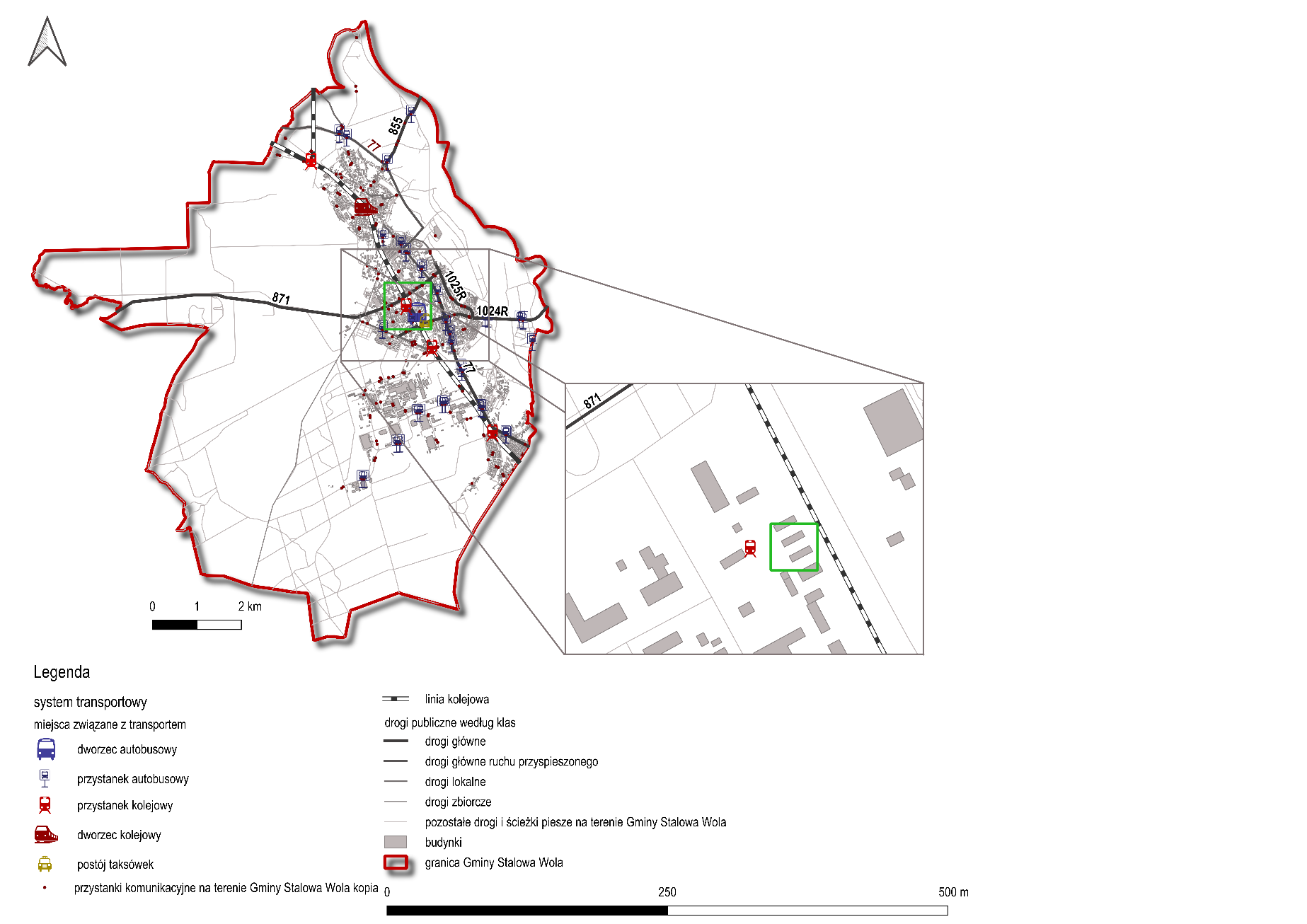 W Gminie Stalowa Wola idealnym miejscem do stworzenia takiego zintegrowanego węzła przesiadkowego byłyby okolice Dworca Autobusowego, położone w centrum Miasta w najbliższej okolicy dworca autobusowego i stacji PKP Stalowa Wola Centrum.Rysunek 15. Propozycja lokalizacji węzła przesiadkowego na terenie Gminy Stalowa WolaŹródło: opracowanie własne.Integracja publicznego transportu zbiorowego i transportu indywidualnegoZróżnicowanie rodzajów przewozów i odległości wymaga koordynacji poszczególnych podsystemów oraz gałęzi transportowych w Mieście. Koordynacja poszczególnych podsystemów i gałęzi transportowych w przewozach pasażerskich to usprawnienie całego cyklu podróży w Mieście w zakresie:współdziałania wszystkich elementów składowych realizacji potrzeb przewozowych w ramach pasażerskiego systemu transportu;integracji z innymi podsystemami i gałęziami transportu, co pozwala na spełnienie oczekiwań pasażera, co do punktualnego i szybkiego dotarcia do celu podróży.Celem integracji transportu publicznego z indywidualnym jest kształtowanie pożądanego podziału zadań przewozowych. Zgodnie z tendencjami zrównoważonego rozwoju obowiązującymi w Unii Europejskiej podział zadań przewozowych w transporcie powinien kształtować się w proporcji 75% transport publiczny - 25% transport indywidualny. Jednak biorąc pod uwagę rzeczywistą sytuację ruchu w Mieście - powszechne dążenie do posiadania samochodów prywatnych, jako minimalne proporcje przyjmuje się podział 50% - 50%.Zwiększanie atrakcyjności transportu publicznego, z jednoczesnym zmniejszaniem poziomu korzystania z komunikacji indywidualnej, można uzyskać poprzez usprawnienie komunikacji zbiorowej pod względem dostępności, niezawodności, podniesienia poziomu bezpieczeństwa, komfortu i elastyczności. Oprócz usprawnienia komunikacji zbiorowej należy zintegrować transport publiczny z transportem indywidualnym także poprzez tworzenie wspólnej infrastruktury:intermodalnych węzłów przesiadkowych;parkingów "Park&Ride" oraz "Bike&Ride;Systemu Informacji Pasażerskiej i systemu zarządzania ruchem;systemu ścieżek rowerowych oraz system roweru miejskiego.Obydwa rodzaje transportu powinny się wspomagać i uzupełniać, a nie wchodzić z sobą w konflikt. Transport publiczny przede wszystkim powinien dominować w przewozach miejskich, w relacjach dom - praca i dom - szkoła oraz w innych podróżach do centrum Miasta.Ważnym elementem polityki transportowej Miasta jest polityka parkingowa. W ostatnich latach wzrasta znaczenie tej formy zarządzania transportem. Związane jest to ze zwiększającą się liczbą samochodów osobowych oraz ze wzmożonym ruchem, a co za tym idzie z deficytem miejsc postojowych i z zatłoczeniem ulic w Mieście. Odpowiedzią na te problemy powinna być odpowiednio ukształtowana polityka parkingowa. Do jej zadań należy określenie i zaspokojenie potrzeb parkingowych mieszkańców m.in. poprzez budowę nowych miejsc postojowych. Należy pamiętać, że wzrastająca liczba miejsc parkingowych zachęca do korzystania z tego środka transportu przez mieszkańców. Inwestycje takie są niezbędne, jednak ważna jest odpowiednia lokalizacja miejsc parkingowych, w takim miejscu, które zachęci do korzystania z komunikacji miejskiej. Miejsca parkingowe powinny być budowane na obrzeżach Miasta i w punktach pozwalających na dogodne przesiadki. Właśnie za pomocą tego narzędzia można wpłynąć na integrację transportu indywidualnego z komunikacją miejską oraz zachęcić do korzystania ze środków publicznego transportu zbiorowego.Z punktu widzenia transportu publicznego istotne znaczenie mają działania, które pozwolą na kształtowanie zachowań komunikacyjnych mieszkańców. Służy temu m.in. wprowadzanie płatnych stref parkowania. Wpływają one na wzrost konkurencyjności komunikacji publicznej w stosunku do transportu indywidualnego.Strefa płatnego parkowania stanowi element polityki parkingowej, w ramach której Miasto powinno zaspokoić potrzeby parkingowe swoich mieszkańców i zachęcić do korzystania z komunikacji publicznej. Dzięki niej transport publiczny staje się atrakcyjny cenowo. Dodatkowo wpływa na uspokojenie ruchu w centrum Miasta. Dzięki promowaniu komunikacji zbiorowej może wpływać jednocześnie na zmniejszenie natężenia ruchu a przez to ograniczenie hałasu i emisji spalin.Aby osiągnąć taki efekt opłaty parkingowe muszą być na tyle wysokie, aby koszty podróżowania samochodem osobowym przewyższały cenę biletu dla podróżujących komunikacją publiczną. Znaczenie ma również lokalizacja parkingów, która gwarantowałaby powiązanie z komunikacją publiczną. Ważne jest uwzględnienie bliskiego położenia przystanku autobusowego tak, aby umożliwić szybką przesiadkę do środka transportu publicznego.Integracja transportu publicznego i indywidualnego powinna opierać się zatem na systemie „Parkuj i Jedź” (P&R) - czyli na systemie, gdzie pasażer podjeżdża swoim samochodem do danego miejsca na obrzeżu Miasta lub do miejsca w pobliżu centrum i dalszą podróż odbywa środkami komunikacji publicznej. Jest to ściśle powiązane z wprowadzeniem miejskiego biletu elektronicznego, który mógłby służyć także, jako karta parkingowa. Dobrym miejscem lokalizacji tego typu inwestycji są okolice dworca kolejowego i autobusowego, czy węzeł przesiadkowy.Realizacja Planu transportowego przyczyni się do zachęcenia mieszkańców do korzystania z transportu publicznego poprzez:usprawnienie jego funkcjonowania;wykształcenie nowoczesnych i wygodnych węzłów integracyjnych oraz punktów obsługi pasażera;skrócenie czasu podróży;poprawę bezpieczeństwa ruchu drogowego;podniesienie komfortu podróżowania, estetyki i czystości pojazdów;zwiększenie liczby pojazdów przystosowanych do przewozu osób niepełnosprawnych;wprowadzanie nowoczesnych rozwiązań taryfowo-biletowych;•	stabilny system finansowania transportu publicznego.Przewidywane finansowanie usług przewozowychŹródła i formy finansowania usług przewozowychZgodnie z Ustawą z dnia 16 grudnia 2010 r. o publicznym transporcie zbiorowym finansowanie przewozów o charakterze użyteczności publicznej może polegać na:pobieraniu przez Operatora lub bezpośrednio przez Gminę opłat w związku z realizacją usług świadczonych w zakresie publicznego transportu zbiorowego – w postaci biletów;przekazaniu Operatorowi tzw. rekompensaty (wynagrodzenia) z tytułu: utraconych przychodów w związku ze stosowaniem ustawowych uprawnień do ulgowych przejazdów publicznym transportem zbiorowym;utraconych przychodów w związku ze stosowaniem uprawnień do ulgowych przejazdów w publicznym transporcie zbiorowym ustanowionych na obszarze Gminy, o ile zostały ustanowione;poniesionych kosztów w związku ze świadczeniem przez Operatora usług w zakresie publicznego transportu zbiorowego;udostępnianiu Operatorowi środków transportu na realizację przewozów w zakresie publicznego transportu zbiorowego. Źródłem finansowania przewozów o charakterze użyteczności publicznej mogą być w szczególności: środki własne jednostki samorządu terytorialnego będącej Organizatorem, w tym przypadku Gmin, które podpisały porozumienie międzygminne w stosownym zakresie;środki z budżetu państwa. Przewozy realizowane przez przewoźników prywatnych finansowane są wyłącznie z przychodów ze sprzedaży biletów. Przewoźnicy prywatni z reguły dowożą pasażerów z pobliskich miejscowości do centrum Gminy Stalowa Wola.Funkcjonowanie komunikacji miejskiej w Stalowej Woli oraz na terenie Gmin ościennych finansowane jest z przychodów ze sprzedaży biletów, rekompensaty oraz pozostałych przychodów. Usługi przewozowe na terenie Gminy Stalowa Wola oraz Gmin ościennych organizowane i nadzorowane są przez Organizatora publicznego transportu zbiorowego, czyli Gminę Stalowa Wola, a realizowane przez Operatora publicznego transportu publicznego jakim jest MZK Sp. z o.o. Podstawę prawną powierzenia zadań własnych Gmin ościennych w zakresie PTZ stanowi uchwała nr XLIII/518/16, zgodnie z którą w latach 2016-2023 za świadczenie usługi publicznej polegającej na wykonywaniu ustawowego zadania własnego Gminy dotyczącego zaspokajania potrzeb mieszkańców w zakresie publicznego transportu zbiorowego odpowiada MZK w Stalowej Woli. Jest to jednocześnie podstawa wypłacania rekompensaty dla MZK w Stalowej Woli, ponieważ w ramach zawartej umowy MZK w Stalowej Woli posiada status podmiotu wewnętrznego.Wysokości dotacji celowych Gmin określane
są corocznie w aneksach do porozumień międzygminnych zawartych między Gminą Stalowa Wola a Gminami ościennymi. Wysokość dotacji celowych w 2020 roku przedstawia poniższa tabela. Ponad połowę dotacji stanowiły dotacje z Gminy Pysznica, niemal 1/3 z Gminy i Miasta Nisko, zaś pozostała część pochodziła z Gminy Zaleszany.Tabela 40. Wysokość dotacji na pokrycie kosztów powierzania przez Gminy ościenne do realizacji Gminie Stalowa Wola zadania w zakresie lokalnego transportu zbiorowegoŹródło: opracowanie własne na podstawie danych przekazanych przez MZK w Stalowej Woli.Sprzedaż biletów jednorazowych w 2020 roku wygenerowała przychód w wysokości 556 049,67 zł. Udział poszczególnych biletów w ogólnej kwocie uzyskanej ze sprzedaży biletów jednorazowych przedstawia poniższy wykres. Sumarycznie największy, 73,48% udział, mają bilety normalne,
z których większość stanowią bilety jednostrefowe.Wykres 28. Udział przychodów z różnych rodzajów biletów jednorazowych w ogólnej kwocie przychodu z biletów jednorazowychŹródło: opracowanie własne na podstawie danych udostępnionych przez MZK w Stalowej Woli.Przychody ogółem wzrosły w 2019 roku o 64 185,85 zł w stosunku do roku 2018 roku (2 094 587,11 zł
w 2019 r. w porównaniu z 2 030 401,26 zł w 2018 r.). Z uwagi na pandemię COVID-19 i zmniejszoną liczbę pasażerów komunikacji miejskiej przychody ogółem spadły w 2020 roku o 844 746,84 zł (1 249 840,27zł w 2020 roku w porównaniu z 2 094 587,11 zł
w 2019 roku). *dane za 2020 rok dotyczą miesięcy styczeń-listopadWykres 29. Przychody MZK w Stalowej Woli ogółemŹródło: opracowanie własne na podstawie danych udostępnionych przez MZK w Stalowej Woli.Przychody z tytułu biletów jednorazowych
i okresowych przedstawione zostały na poniższym wykresie. W 2018 roku bilety jednorazowe były źródłem przeważającej większości przychodów. Tendencja ta była bliska wyrównaniu w 2019 roku, zaś w 2020 odwróciła się na rzecz biletów okresowych.*dane za 2020 rok dotyczą miesięcy styczeń-listopadWykres 30. Przychody MZK w Stalowej Woli z tytułu sprzedaży biletów z podziałem na bilety jednorazowe
i okresoweŹródło: opracowanie własne na podstawie danych udostępnionych przez MZK w Stalowej Woli.Udział procentowy przychodów z biletów (jednorazowych i okresowych) w ogólnej kwocie przychodów MZK w Stalowej Woli przedstawiony został na poniższym wykresie. W roku 2018 udział ten utrzymywał się na poziomie ponad 95%, natomiast w latach 2019 i 2020 spadł do nieco ponad 91%.*dane za 2020 rok dotyczą miesięcy styczeń-listopadWykres 31. Udział procentowy przychodów z biletów ogółem w ogólnej kwocie przychodów MZK w Stalowej WoliŹródło: opracowanie własne na podstawie danych udostępnionych przez UM Stalowa Wola.Największym źródłem przychodów jest sprzedaż biletów, w drugiej kolejności jest to reklama i wynajem, zaś na trzecim – przychody z odszkodowań. Pozostałe rodzaje przychodów nie przekraczają 50 tys. zł.*dane za 2020 rok dotyczą miesięcy styczeń-listopadWykres 32. Wysokość poszczególnych rodzajów przychodów MZK w Stalowej WoliŹródło: opracowanie własne na podstawie danych udostępnionych przez UM Stalowa Wola.Rentowność linii komunikacyjnychGmina Stalowa Wola nie prowadzi rejestru wyników finansowych prywatnych przewoźników świadczących usługi przewozowe na obszarze opracowania. Z uwagi jednak na utrzymywanie tychże linii można wywnioskować, że rentowność ich jest dodatnia – przewoźnicy ci mają na celu osiągnięcie dodatnich wyników działalności, a więc kierują się aspektem ekonomicznym.W komunikacji miejskiej funkcjonującej na obszarze Gminy Stalowa Wola największą rentownością charakteryzują się połączenia w czasie porannego i popołudniowego szczytu komunikacyjnego – notuje się największe napełnienie pojazdów, które generuje najwyższe dochody ze sprzedaży biletów. Niższy popyt generowany jest między szczytami i nie prowadzi do osiągnięcia takich dochodów jak w przypadku ruchu w trakcie szczytów komunikacyjnych.Sam system transportowy generuje wysokie koszty, na które składają się:koszty zakupu paliwa;wynagrodzenia dla kierowców i pozostałych pracowników;utrzymanie taboru (zakupy, remonty, modernizacje, naprawy);pozostałe, czyli obsługa finansowa zobowiązań, koszty zarządu, amortyzacja.Organizacja transportu zbiorowego o charakterze użyteczności publicznej stanowi zadanie własne Gminy Stalowa Wola. Transport ten realizuje potrzeby przemieszczania się mieszkańców Gminy Stalowa Wola oraz Gmin, z którymi Gmina Stalowa Wola podpisała stosowne porozumienie. W związku z czym transport o charakterze użyteczności publicznej pełni rolę społeczną i jest on ze względu na swój charakter i cel nierentowny.Rentowność i zyski z publicznego transportu zbiorowego nie są kwestią priorytetową dla Organizatora. Najistotniejsze w funkcjonowaniu komunikacji miejskiej jest zapewnienie mieszkańcom usług transportu zbiorowego w pożądanych przez nich standardach.Pożądany standard usług przewozowych o charakterze użyteczności publicznejInformacje ogólneRealizacja planowanego standardu usług przewozowych powinien uwzględniać m.in.:potrzeby pasażerów;oczekiwania Organizatora publicznego transportu zbiorowego;możliwości finansowe na rozwój systemu publicznego transportu zbiorowego.Potrzeby pasażerów są jednym z najistotniejszych czynników decydujących o kształcie oferty przewozowej. Ich uwzględnianie wpływa
na polepszanie warunków życia całej społeczności – odbywa się jednak poprzez systematyczne badanie satysfakcji osób korzystających z oferowanych usług przewozowych. Oczekiwaniem społecznym wobec transportu publicznego jest wysoka prędkość komunikacyjna, punktualność i regularność kursów, funkcjonowanie węzłów przesiadkowych łączących różne rodzaje transportu, dobrze zorganizowany SIP i adekwatna do możliwości finansowych taryfa biletowa. Wszystkie te oczekiwania sprawiają, że publiczny transport zbiorowy jako kwestia w procesach decyzyjnych powinna być sprawą priorytetową i, o ile zostanie odpowiednio poprowadzona, stanowić realną alternatywę dla podróżowania transportem indywidualnym.Kryteriami badania poziomu oferowanych usług przewozowych powinny być:dostępność komunikacyjna przystanków;wskaźnik napełnienia pojazdów;obsługa środkami transportu najistotniejszych generatorów ruchu;stopień pokrycia usługami przewozowymi obszaru objętego Planem transportowym;częstotliwość kursowania pojazdów publicznego transportu zbiorowego;standard usług PTZ uwzględniający dostęp osób niepełnosprawnych lub o ograniczonej zdolności ruchowej;standard technologiczny umożliwiający redukcję emisji substancji szkodliwych
do atmosfery;komfort przejazdu;estetyka i czystość pojazdów;estetyka i czystość przystankówogólny poziom zadowolenia z oferowanych usług.Ogólny poziom zadowolenia pasażerów jest odzwierciedleniem uznania systemu publicznego transportu zbiorowego za przyjazny przez użytkowników, dlatego tak istotne jest regularne przeprowadzanie badań preferencji komunikacyjnych mieszkańców, które pozwalają dostosowywać standardy do pojawiających się potrzeb.Postulaty przewozowe zawarte w Planie transportowym na lata 2016-2023 obowiązują niezmiennie i przedstawione zostały w poniższej tabeli.Tabela 41. Postulaty przewozowePożądany standard taboru obsługującego sieć komunikacyjnąPożądany standard taboru powinien odpowiadać
na oczekiwania pasażerów i Organizatora PTZ,
z uwzględnieniem aktualnego stanu świadczenia usług i możliwości finansowych w perspektywie planowanych inwestycji. Warunkiem jest jednak powszechna akceptacja społeczna, bez której nie jest możliwe uzyskanie istotnych efektów, dlatego właśnie Organizator PTZ jest zobowiązany do uwzględnienia potrzeb społeczności lokalnej dotyczących środków transportu.Wpływ na poziom zadowolenia ze świadczonych usług ma jakość taboru. Tabor wykorzystywany
w komunikacji miejskiej powinien charakteryzować się następującymi cechami:tabor przyjazny dla ludzi, w tym niepełnosprawnych – pojazd z niską podłogą,
co najmniej w I i II drzwiach (autobusy niskopodłogowe / niskowejściowe);tabor ekologiczny – niskoemisyjny
i bezemisyjny;tabor o odpowiednim komforcie dla pasażera – udział miejsc siedzących, miejsca dla wózków dziecięcych, inwalidzkich i rowerów, dobra wentylacja, klimatyzacja przestrzeni pasażerskiej, wyposażenie w wewnętrzną informację pasażerską, automaty biletowe.Tabor autobusowy w Gminie Stalowa Wola spełnia wymienione wyżej wymagania. Nowe autobusy wyposażone są obowiązkowo w niską podłogę
i klimatyzację. Ponadto na dzień 19.02.2021 r. udział pojazdów elektrycznych wynosi 28,57% wszystkich pojazdów. Udział pojazdów w wieku do 6 lat wynosi 62,86%, zaś starszych niż 16 lat – 11,43%. Zaplecze do obsługi tych autobusów zapewnia Stacja Kontroli Pojazdów, która oferuje badania techniczne dla: wynajmu autobusów dla osób prywatnych, przedsiębiorstw, przedszkoli, szkól i innych instytucji, wynajmu powierzchni reklamowej
na autobusach, wewnątrz autobusów oraz
na powierzchni ogrodzeniowej, stacji obsługi i napraw w zakresie badań technicznych obejmujących: samochody osobowe, samochody ciężarowe do 3,5 t, motocykle, ciągniki, przyczepy i pojazdy zasilane LPG. Ponadto przeprowadza: pierwsze badanie pojazdu zarejestrowanego za granicą, badanie haków holowniczych, sprawdzanie geometrii kół, diagnostykę komputerową pojazdu. Warsztat szybkich napraw w ramach swojej oferty przeprowadza: wymianę olejów i płynów, naprawę zawieszenia, naprawę układu kierowniczego, naprawę rozrządów, wymianę klocków i tarcz hamulcowych, naprawę układów wydechowych, wymianę sprzęgła.  Pożądany standard usług publicznego transportu zbiorowego uwzględniający dostęp osób niepełnosprawnych i osób o ograniczonej zdolności ruchowejUstawowe zadanie organizacji publicznego transportu zbiorowego stawiane przed Gminą Stalowa Wola obejmuje także obowiązek zapewnienia osobom o ograniczonych możliwościach poruszania się korzystania z usług komunikacji publicznej. Rozciąga się to nie tylko na osoby niepełnosprawne, ale także na osoby starsze, mające problem ze swobodnym przemieszczaniem się, jak i rodziców z wózkami dziecięcymi. Zapewnienie takiego komfortu dotyczy wyposażenia przystanków komunikacyjnych, taboru autobusowego i dostępu do informacji pasażerskiej.Przystanki komunikacyjneBudowa lub przebudowa przystanków komunikacyjnych powinna uwzględniać eliminację barier, m.in. na trasie dojścia do przystanku
i w miejscach przejść dla pieszych. Przystanki powinny być zlokalizowane możliwie blisko generatorów ruchu. Eliminacja barier w przestrzeni przystanków powinna odbywać się poprzez: likwidację progów na drodze dojścia – przy niwelowaniu różnic wysokości zastosowane zostaną rampy;lokalizowanie przystanków komunikacyjnych w pobliżu celów podróży – szczególnie należy uwzględniać miejsca będące potencjalnym celem podróży osób niepełnosprawnych oraz osób
o ograniczonej zdolności ruchowej;lokalizowanie nowych przystanków
w obrębie ciągów pieszych;obniżanie krawężników, co umożliwi osobom niewidomym wyczucie krawędzi nawierzchni;montowanie ścieżek dotykowych
w podłodze;umieszczanie kontrastowych, umożlwiających orientację osobom niedowidzącym, oznaczeń na barierach (schodach, krawędziach), przyciskach, piktogramach;dostosowanie wysokości biletomatów do osób poruszających się na wózkach inwalidzkich lub do osób niskiego wzrostu. W przypadku przystanków pozostających poza granicami Gminy Stalowa Wola (szczególnie
na obszarze Gmin, z którymi zostały podpisane stosowne porozumienia) pasażer spędza więcej czasu w oczekiwaniu na przyjazd autobusu, dlatego istotna jest infrastruktura osłaniająca od warunków atmosferycznych. Przystanki pozamiejskie charakteryzują się również nierównomiernym wykorzystaniem – tzn. na przystanku w kierunku ośrodka miejskiego zdecydowanie więcej pasażerów wsiada, przystanek w drugą stronę służy praktycznie tylko wysiadającym, stąd elementy takie jak wiata
i ławki powinny być instalowane w pierwszej kolejności po stronie drogi prowadzącej do Gminy Stalowa Wola.TaborKonstrukcja nowych pojazdów powinna ułatwiać podróżowanie osobom z dysfunkcjami, zatem pożądane są pojazdy wyposażone w: niską podłogę o podłodze bez skosów
i stopni, z podświetleniem progu;szerokie drzwi;rampę umożliwiającą wjazd i wyjazd wózków inwalidzkich i dziecięcych;wydzielone miejsce dla wózka inwalidzkiego i wózka dziecięcego, miejsca dedykowane osobom starszym;przejrzysty i czytelny system-informacji dźwiękowej i wizualnej w środku pojazdu;uchwyty i poręcze zapobiegające upadkom;klimatyzację;wyraźne oznakowanie miejsc siedzących przeznaczonych dla osób o ograniczonej mobilności ruchowej. Informacja pasażerskaZ perspektywy osób niepełnosprawnych
i o ograniczonej zdolności poznawczo-sensorycznej istotny jest także sprawny System Informacji Pasażerskiej, aby podróż na każdym etapie była odpowiednio wspierana. Na system ten składają się: informacje dźwiękowe umożliwiające pasażerom z dysfunkcjami identyfikację pojazdu
i kierunku jego jazdy (zapowiedzi zewnętrzne, tablice przystankowe z głosowym systemem zapowiadania odjazdów);informacje dźwiękowe informujące
o zamykaniu drzwi, następnym przystanku na trasie podróży, przystanku, na którym aktualnie znajduje się pojazd (zapowiedzi przystankowe wewnątrz pojazdów, komunikaty głosowe);informacje wizualne ułatwiające podróżowanie osobom niedowidzącym i niedosłyszącym (wyraźnie oznakowane szyldy, mapy, ścieżki dotykowe). Pożądany standard usług publicznego transportu zbiorowego uwzględniający aspekt ochrony środowiskaPomimo tego, iż według Białej Księgi Transportu w ciągu ostatnich kilku lat udało się zredukować poziom emitowanych zanieczyszczeń w najważniejszych sektorach gospodarki, to poziom zanieczyszczeń z transportu nadal jest wysoki i w wielu krajach europejskich jest kwestią problematyczną. Ochrona środowiska jest jednak nieodłącznym elementem planowania rozwoju, dlatego warto promować wykorzystywanie zarówno w transporcie indywidualnym, jak i zbiorowym rozwiązań technologicznych nastawionych na redukcję zanieczyszczeń. Do rozwiązań takich należą pojazdy zeroemisyjne lub niskoemisyjne – pozwolą one na zmniejszenie emisji szkodliwych substancji, w tym CO2, do powietrza, a także na zmniejszenie poziomu generowanego hałasu wytwarzanego przez środki transportu zbiorowego i indywidualnego.Wdrażanie w transporcie rozwiązań zmierzających
do ochrony środowiska znajduje swoje odzwierciedlenie w szeregu różnego rodzaju dokumentów. Głównym z nich jest „Program Ochrony Powietrza dla strefy podkarpackiej”. Strefa podkarpacka została w nim zakwalifikowana do klasy C pod względem ochrony zdrowia mieszkańców. Zgodnie z założeniami „Programu Ochrony Powietrza dla strefy podkarpackiej” należy zintegrować planowanie rozwoju transportu w Mieście, zintegrować taryfy biletowe, dążyć
do synchronizacji rozkładów jazdy, budować węzły przesiadkowe, rozwijać system ścieżek rowerowych i wprowadzić niskoemisyjne paliwa i technologie w systemie transportu miejskiego i służb miejskich.Szczególnie za tym ostatnim postulatem podążają zapisy „Strategii Rozwoju Elektromobilności w Gminie Stalowa Wola na lata 2020-2036”. Dokument ten nakreśla kierunki rozwoju elektromobilności w Gminie Stalowa Wola, których celem jest zmniejszenie oddziaływania transportu na środowisko. Za cele szczegółowe obrano:zwiększenie udziału transportu zbiorowego w strukturze przejazdów poprzez podniesienie konkurencyjności transportu zbiorowego;rozwój zrównoważonego transportu miejskiego integrującego różne środki komunikacji (transport zbiorowy, indywidualny, rower/skuter miejski, samochód miejski);ograniczenie emisji do atmosfery gazów i pyłów w transporcie publicznym i prywatnym oraz ograniczenie hałasu komunikacyjnego;racjonalizacja wykorzystania energii w transporcie i komunikacji;popularyzacja wykorzystania pojazdów nisko- i zeroemisyjnych w transporcie indywidualnym.Pośrednio zaś „Strategia Rozwoju Elektromobilności w Gminie Stalowa Wola na lata 2020-2036” ma przyczynić się do:zwiększenia efektywności realizacji zadań publicznych w Mieście;poprawy komfortu życia i działalności
w Stalowej Woli dzięki zaangażowaniu rozwiązań z obszaru Smart City;wzrostu świadomości ekologicznej mieszkańców;zapewnienia wysokiej efektywności procesów zarządzania i monitorowania bezpieczeństwa energetycznego Miasta;umożliwienia skutecznego monitorowania źródeł powstawania zanieczyszczeń powietrza na terenie Miasta;wykreowania wizerunku Miasta nowoczesnego;  zwiększenia konkurencyjności Gminy Stalowa Wola.Pożądany standard usług wynikający z ochrony środowiska polega więc na rozbudowie floty pojazdów obsługujących jednostki budżetowe Gminy Stalowa Wola i taboru komunikacji miejskiej o pojazdy zeroemisyjne. Na dzień 19.02.2021 roku:autobusy elektryczne stanowiły 28,57% ogólnej liczby 35 autobusów;na 134 pojazdy pozostające na wyposażeniu Gminy Stalowa Wola pojazdy napędzane energią elektryczną stanowiły 12,69%;funkcjonowały 4 stacje ładowania pojazdów komunikacji miejskiej w Stalowej Woli;plany inwestycyjne na następne lata obejmują zakup kolejnych autobusów elektrycznych i budowę ogólnodostępnych stacji ładowania pojazdów elektrycznych.Przewidywany sposób organizacji Systemu Informacji PasażerskiejSystem Informacji Pasażerskiej jest istotną częścią całego systemu komunikacji miejskiej. Pozwala
na sprawne korzystanie z sieci połączeń transporotowych na terenie obszaru opracowania
i orientację w kursowaniu pojazdów. Odpowiednio zorganizowany usprawnia budowanie społeczności Smart City i przepływ informacji. W ramach procesu realizowania Systemu Informacji Pasażerskiej przewiduje się funkcjonowanie dotychczasowych rozwiązań i doskonalenie ich.Wymagany zakres informacji przekazywanych pasażerom w ramach Systemu Informacji Pasażerskiej:godzina przyjazdu lub odjazdu środków transportu;obowiązujący cennik usług publicznej komunikacji zbiorowej;obowiązujące regulaminy przewozu osób w publicznym transporcie zbiorowym;obowiązujące uprawnienia do ulgowych przejazdów środkami publicznego transportu zbiorowego;lokalizacja funkcjonujących węzłów przesiadkowych;zakres integracji z innymi środkami transportu umożliwiającymi kontynuację podróży.Rozkłady jazdy autobusów miejskich dostępne są:na każdym przystanku w formie papierowego rozkładu jazdy zainstalowanego na tabliczce przystankowej;na elektronicznych tablicach informacji pasażerskiej (w takie tablice wyposażonych jest 30 przystanków) – tablice te w trybie podstawowym prezentują w kilku liniach czasy odjazdów kolejnych pojazdów z danego przystanku, ale mają również możliwość prezentowania tekstów specjalnych dla wybranej linii komunikacji miejskiej;na stronie internetowej Operatora PTZ – jest to zestaw skryptów umiejscowionych na serwerze WWW a także szereg Usług Internetowych (WebService) tworzących interaktywną warstwę na wyświetlanej stronie WWW; jak podkład mapowy wykorzystywany jest Open Street Map; pasażer w ramach strony internetowej może wyszukać interesujące go połączenie, ma pogląd czasów przyjazdu autobusu na kolejny przystanek, czasów przyjazdu najbliższych pojazdów na dany przystanek; podgląd rozkładu jazdy na danym przystanku, podgląd tablicy przystankowej;w aplikacji mobilnej myBus – aplikacja dostępna w GooglePlay i AppleStore; oprócz tradycyjnego rozkładu umożliwia wyświetlanie tablic najbliższych odjazdów wyświetlanych
na podstawie śledzenia pojazdów
za pośrednictwem systemu GPS; aplikacja może działać zarówno w trybie on-line, jak i off-line; tryb on-line obrazuje aktualny stan komunikacji
i umożliwia uzyskanie dokładniejszej godziny przyjazdu, uwzględnianie opóźnień
i przyspieszeń; z kolei tryb off-line pozwala korzystać z pobranego jednorazowo rozkładu jazdy bez dodatkowego łączenia się z Internetem; informacja w aplikacji jest tożsama z informacjami na tablicach elektronicznych i na stronie WWW.Użytkownicy komunikacji miejskiej w Stalowej Woli mają również możliwość skorzystania z poziomu aplikacji i strony internetowej z planera podróży, umożliwiającego zaplanowanie trasy z punktu A do B, z uwzględnieniem koniecznych przystanków. Rozwój publicznego transportu zbiorowego w Gminie Stalowa WolaUwarunkowania rozwoju publicznego transportu zbiorowego – obszary problemoweZidentyfikowano cztery grupy problemów, których rozwiązywanie sprzyjać będzie rozwojowi transportu publicznego:„orientacja na klienta" - transport publiczny bez barier, bezpieczeństwo i wygoda pasażerów;„priorytety dla transportu publicznego" - pierwszeństwo w ruchu drogowym dla autobusów;„ekologia" - zmniejszanie uciążliwości transportu publicznego dla środowiska;„integracja transportu publicznego" (integracja różnych rodzajów transportu) - zbudowanie zintegrowanego systemu taryfowego.Kierunki rozwoju publicznego transportu zbiorowego Głównymi uwarunkowaniami rozwoju sieci transportu publicznego w Gminie Stalowa Wola do 2023 roku są:wdrożenie sieci węzłów przesiadkowych
i parkingów w ramach systemu „P&R”
na obrzeżach Gminy Stalowa Wola lub w okolicy miejsc związanych z transportem, a generujących znaczne potoki pasażerskie, jak np. Dworzec Kolejowy i Autobusowy;integracja usług przewozowych komunikacji miejskiej, przewoźników prywatnych i połączeń kolejowych, obejmująca koordynację rozkładów jazdy komunikacji miejskiej z transportem regionalnym kolejowym i autobusowym;nadanie priorytetu komunikacji miejskiej
na najważniejszych skrzyżowaniach i drogach
w Gminie Stalowa Wola;dalsze przystosowywanie komunikacji miejskiej do potrzeb osób niepełnosprawnych poprzez usuwanie barier architektonicznych i wymianę taboru autobusowego na kolejne pojazdy niskopodłogowe;dalsza wymiana taboru na zeroemisyjny.Systematyczna wymiana istniejącego taboru
na nowsze pojazdy umożliwi stałe podnoszenie jakości oferowanych usług i komfortu podróży. W związku
z brakiem miejsc do parkowania, zwłaszcza
w centrum Gminy Stalowa Wola, sytuację z dotarciem do celu podróży poprawić może skomunikowanie komunikacji miejskiej i systemu roweru miejskiego
z komunikacją dalekobieżną – skutkiem takich działań będzie skrócenie czasu dotarcia do celu,
a w długotrwałej perspektywie przewiduje się z tego tytułu wzrost podróży odbywanych komunikacją miejską.Komunikacja miejska pełnić będzie na obszarze opracowania funkcję niejako wewnętrznego układu transportowego. Z Kolei funkcję zewnętrznego układu transportowego pełnić będzie sieć połączeń drogowych przewoźników prywatnych i kolei. Kierunki rozwoju tej sieci zawiera „Plan zrównoważonego rozwoju publicznego transportu zbiorowego dla Województwa Podkarpackiego”.Zasady kształtowania oferty publicznego transportu zbiorowego obejmują:regularne prowadzenie badań popytowych (wielkości i struktury popytu, rentowności kursów wykonywanych poza granice Gminy Stalowa Wola);prowadzenie badań popytowych w okresie wakacyjnym;aktualizacje kompleksowych badań przewozowych, popytu oraz preferencji
i zachowań komunikacyjnych mieszkańców obszaru opracowania;aktualizacje rozkładów jazdy, przebiegów tras, częstotliwości kursowania i alokacji pojazdów w oparciu o przeprowadzone badania popytowe i badania rentowności poszczególnych linii komunikacyjnych;uwzględnianie potrzeb osób niepełnosprawnych w realizowaniu inwestycji taborowych i infrastrukturalnych;zapewnienie odpowiedniej częstotliwości kursowania i zdolności przewozowej publicznego transportu zbiorowego;wprowadzenie rozwiązań nadających priorytety dla autobusowej komunikacji miejskiej w obrębie skrzyżowań;rozbudowę Systemu Informacji Pasażerskiej.Korytarze główne i podstawowe publicznego transportu zbiorowego, rozwijające się w nowych rejonach Gminy, powinny być zawarte w planach zagospodarowania przestrzennego. W planach tych powinna być również przewidziana rezerwa terenów pod budowę pętli autobusowych i ustalenia odnośnie szerokości ulic, które w przyszłości umożliwią wytyczenie buspasów i ścieżek rowerowych. Wśród szczegółowych kierunków rozwoju wymienić należy budowę węzła przesiadkowego. Rozwiązanie takie ma potencjał w zakresie przedsięwzięć zmierzających do integracji transportu drogowego
i kolejowego. Budowa centrum przesiadkowego, przy uwzględnieniu liczby stacji kolejowych
i liczby mieszkańców Gminy Stalowa Wola, umożliwiłyby podniesienie konkurencyjności PTZ oraz całego regionu, gdyż wpłynęłoby to na wzrost mobilności potencjalnych pracowników i mieszkańców. Do pozostałych kierunkowych inwestycji infrastrukturalnych należą:modernizacja zaplecza technicznego PTZ
w miarę pojawiających się potrzeb;budowa węzłów przesiadkowych na terenie Gminy Stalowa Wola;utrzymanie systemu roweru miejskiego;inwestycje drogowe.W zakres działań integracyjnych wchodzą:utrzymanie współpracy z Gminami ościennymi w ramach PTZ;modernizacja dróg lokalnych i pętli
w rejonach peryferyjnych dla usprawnienia możliwości obsługi komunikacją zbiorową;dążenie do integracji taryfowo-biletowej;budowa systemu parkingów w sieci P&R lub K&R.Do działań zmierzających do zmniejszenia uciążliwości transportu publicznego dla środowiska należą:inwestycje taborowe i wymiana starych, niespełniających norm emisji spalin autobusów na nowe;dalsze dostosowywanie zaplecza technicznego do obsługi pojazdów z napędem elektrycznym.Zwiększaniu odstępności komunikacyjnej i poprawie jakości świadczonych usług służyć mają:budowa i modernizacja przystanków i ich otoczenia pod kątem dostosowania do potrzeb osób niepełnosprawnych i osób o ograniczonych zdolnościach ruchowych;wyposażenie przystanków w elementy poprawiające warunki oczekiwania na pojazd (ławki, wiaty) oraz informacje o usługach;uwzględnienie postulatów przewozowych mieszkańców;utrzymanie Systemu Informacji Pasażerskiej i jego systematyczna rozbudowa o nowe rozwiązania technologiczne.Weryfikacja i aktualizacja Planu transportowegoArt. 11 ust. 2 Ustawy o publicznym transporcie zbiorowym zobowiązuje jednostkę samorządu terytorialnego do okresowej, uzależnionej od potrzeb weryfikacji, a następnie aktualizacji Planu transportowego. Uwzględniając przesłanki teoretyczne i praktyczne, rekomenduje się weryfikację postanowień niniejszego dokumentu z częstotliwością raz do roku. Na podstawie tej weryfikacji podejmowana będzie decyzja o ewentualnej konieczności aktualizacji dokumentu. Zgodnie z wymogami Ustawy o publicznym transporcie zbiorowym każda aktualizacja Planu transportowego wymaga przeprowadzenia obowiązkowych konsultacji społecznych i przyjęcia aktualizacji w trybie uchwały przez Radę Miasta Stalowej Woli.Mierniki realizacji postanowień Planu transportowego przedstawia poniższa tabela.Tabela 42. Mierniki realizacji postanowień Planu transportowegoSpis rysunkówRysunek 1. Położenie Gminy Stalowa Wola w sąsiedztwie gmin powiatu stalowowolskiego i na tle państwa	11Rysunek 2. Gminy, z którymi podpisane zostały porozumienia międzygminne	12Rysunek 3. Gęstość zaludnienia na koniec 2020 roku w Gminie Stalowa Wola oraz Gminach ościennych	15Rysunek 4. Liczba podmiotów gospodarki narodowej według kryterium wielkości w Gminach obszaru opracowania	20Rysunek 5. System transportowy w Gminie Stalowa Wola	29Rysunek 6. Dostępność przystanków komunikacji miejskiej na terenie Gminy Stalowa Wola i Gmin ościennych	32Rysunek 7. Generatory ruchu na terenie Gminy Stalowa Wola	36Rysunek 8. Formy ochrony przyrody na obszarze opracowania	45Rysunek 9. Infrastruktura kolejowa na terenie Gminy Stalowa Wola	50Rysunek 10. Linie komunikacyjne na terenie Gminy Stalowa Wola i Gmin ościennych	53Rysunek 11. Linie komunikacyjne, na których wykorzystywane są autobusy zeroemisyjne	60Rysunek 12. Lokalizacja stacji ładowania autobusów elektrycznych	61Rysunek 13. Rozmieszczenie planowanych inwestycji na terenie Gminy Stalowa Wola	76Rysunek 14. Schemat organizacyjny przewozów komunikacji miejskiej w Gminie Stalowa Wola	78Spis tabelTabela 1. Długości poszczególnych rodzajów dróg na terenie Gminy Stalowa Wola	23Tabela 2. Wykaz dróg powiatowych na terenie Gminy Stalowa Wola	23Tabela 3. Wykaz dróg gminnych na terenie Gminy Stalowa Wola	24Tabela 4. Długość ścieżek rowerowych na obszarze opracowania w podziale na podmiot zarządzający	30Tabela 5. Liczba przystanków autobusowych w Gminach obszaru opracowania	30Tabela 6.  Zarejestrowane pojazdy na terenie Gminy Stalowa Wola oraz Gmin ościennych	33Tabela 7. Wykaz przedszkoli, dla których organem prowadzącym jest Gmina Stalowa Wola	37Tabela 8. Wykaz szkół, dla których organem prowadzącym jest Gmina Stalowa Wola.	37Tabela 9. Wykaz placówek oświatowych na terenie Gminy Stalowa Wola oraz Gmin ościennych	38Tabela 10. Wykaz uczelni wyższych	38Tabela 11. Wykaz urzędów i instytucji publicznych na terenie Gminy Stalowa Wola.	38Tabela 12. Wykaz placówek społecznych na terenie Gminy Stalowa Wola	39Tabela 13. Wykaz placówek społecznych na terenie Gminy Stalowa Wola	39Tabela 14. Wykaz organów wymiaru sprawiedliwości na terenie Gminy Stalowa Wola	39Tabela 15. Wykaz urzędów pocztowych na terenie Gminy Stalowa Wola	41Tabela 16. Wykaz najważniejszych zakładów pracy na terenie Gminy Stalowa Wola	41Tabela 17. Wykaz bibliotek na terenie Gminy Stalowa Wola	42Tabela 18. Wykaz dworców komunikacji autobusowej i kolejowej na terenie Gminy Stalowa Wola	42Tabela 19. Wykaz pozostałych instytucji na terenie Gminy Stalowa Wola	42Tabela 20. Wykaz obiektów sportowych na terenie Gminy Stalowa Wola	42Tabela 21. Redukcja zanieczyszczeń na terenie Gminy Stalowa Wola wynikająca z wprowadzenia nisko – i zeroemisyjnego taboru komunikacji miejskiej	46Tabela 22. Roczna emisja spalin dla stanu obecnego oraz wariantów zaproponowanych w ramach Strategii Rozwoju Elektromobilności	47Tabela 23. Prognozowany trend zmiany liczby pojazdów spalinowych na rzecz wprowadzenia pojazdów zeroemisyjnych na terenie Gminy Stalowa Wola	48Tabela 24. Prognozowany efekt ekologiczny (roczny spadek emisji) wynikający z zakładanego spadku liczby pojazdów spalinowych na rzecz stopniowego wzrostu udziału pojazdów elektrycznych po roku 2036	48Tabela 25. Linie komunikacji miejskiej w Stalowej Woli i w Gminach objętych Planem transportowym w 2020 roku	51Tabela 26. Dzienna liczba kursów na poszczególnych liniach komunikacyjnych z podziałem na typ dnia	52Tabela 27. Marki autobusów obsługujące linie komunikacji miejskiej w Gminie Stalowa Wola i Gminach ościennych	57Tabela 28. Wykaz linii i przewoźników, którym zostało wydane zezwolenie na wykonywanie przewozów regularnych po terenie objętym niniejszym Planem transportowym	62Tabela 29. Liczba linii komunikacyjnych, wykonanych wozokilometrów oraz obsłużonych pasażerów komunikacją miejską w latach 2017-2020 na obszarze objętym Planem transportowym	64Tabela 30. Praca przewozowa i zużycie paliwa w taborze Operatora publicznego transportu zbiorowego	64Tabela 31. Popyt na PTZ organizowany przez Gminę Stalową Wolę*	65Tabela 32. Postulaty przewozowe	70Tabela 33. Planowana praca eksploatacyjna w 2021 roku	73Tabela 34. Inwestycje wieloletnie na obszarze opracowania	74Tabela 35. Podmioty realizujące funkcje organizatorskie w publicznym transporcie zbiorowym Gminy Stalowa Wola	79Tabela 36. Uprawnienia do ulg w przejazdach PTZ w Stalowej Woli	81Tabela 37. Taryfa biletów jednorazowych, dobowych i okresowych oferowanych przez MZK w Stalowej Woli	82Tabela 38. Taryfa biletów okresowych oferowanych przez MZK w Stalowej Woli	82Tabela 39. Liczba sprzedanych w 2020 roku biletów	83Tabela 40. Wysokość dotacji na pokrycie kosztów powierzania przez Gminy ościenne do realizacji Gminie Stalowa Wola zadania w zakresie lokalnego transportu zbiorowego	95Tabela 41. Postulaty przewozowe	99Tabela 42. Mierniki realizacji postanowień Planu transportowego	107Spis wykresówWykres 1. Zmiany liczby ludności obszaru opracowania w ciągu 10-lecia 2009-2019 i zmiany liczby ludności Gminy Stalowa Wola jako największego i najważniejszego ośrodka miejskiego obszaru opracowania.	14Wykres 2. Przyrost naturalny w Gminie Stalowa Wola w latach 2009-2019	15Wykres 3. Przyrost naturalny w Gminach ościennych	16Wykres 4. Struktura wiekowa mieszkańców Gminy Stalowa Wola	16Wykres 5. Zmiany liczby ludności poszczególnych Gmin obszaru opracowania w latach 2009-2020	17Wykres 6. Salda migracji w Gminach objętych Planem transportowym	18Wykres 7. Prognoza liczby mieszkańców Gminy Stalowa Wola i Gmin ościennych do 2027 roku	18Wykres 8. Zmiany liczby mieszkańców obszaru opracowania z uwzględnieniem ekonomicznych grup wieku i podziału wieku produkcyjnego na wiek mobilny i niemobilny	19Wykres 9. Wskaźnik motoryzacji dla Polski, województwa podkarpackiego i powiatu stalowowolskiego	33Wykres 10. Udział poszczególnych źródeł emisji tlenków azotu w emisji ogółem w województwie podkarpackim	43Wykres 11. Udział poszczególnych źródeł emisji pyłu PM10 w emisji ogółem w województwie podkarpackim	43Wykres 12. Udział poszczególnych źródeł emisji pyłu PM2,5 w emisji ogółem w województwie podkarpackim	43Wykres 13. Udział poszczególnych źródeł emisji benzo(a)pirenu w emisji ogółem w województwie podkarpackim	43Wykres 14. Podział procentowy wzkm wykonywanych w 2020 roku na obszarze objętym Planem transportowym	54Wykres 15. Podział wykonywanych na sieci wzkm na poszczególnych linie	55Wykres 16. Podział wykonywanych na sieci wzkm na poszczególnych linie	56Wykres 17. Podział pracy eksploatacyjnej w 2020 roku w podziale na poszczególne rodzaje dni tygodnia	56Wykres 18. Udział poszczególnych rodzajów napędu w ogólnej liczbie pojazdów na wyposażeniu MZK w Stalowej Woli	56Wykres 19. Udział autobusów wyposażonych w silniki spełniające poszczególne normy spalania w ogólnej liczbie autobusów na wyposażeniu MZK w Stalowej Woli	57Wykres 20. Udział autobusów wyprodukowanych w poszczególnych latach w ogólnej liczbie autobusów na wyposażeniu MZK w Stalowej Woli	57Wykres 21. Udział biletów jednorazowych, okresowych i biletów wolnej jazdy w ogólnej liczbie biletów w 2020 roku	66Wykres 22. Wskaźnik liczby pasażerów na jeden zrealizowany wzkm w poszczególnych latach	67Wykres 23. Udział wzkm zaplanowanych na 2021 rok w podziale na gminy obszaru opracowania.	73Wykres 24. Udział poszczególnych rodzajów biletów w grupie biletów jednorazowych w 2020 roku	83Wykres 25. Udział poszczególnych rodzajów biletów w grupie biletów okresowych w 2020 roku	84Wykres 26. Udział poszczególnych rodzajów biletów w ogólnej grupie biletów sprzedanych w 2020 roku	84Wykres 27. Sposób kupowania biletów jednorazowych w 2020 roku85Wykres 28. Udział przychodów z różnych rodzajów biletów jednorazowych w ogólnej kwocie przychodu z biletów jednorazowych	95Wykres 29. Przychody MZK w Stalowej Woli ogółem	95Wykres 30. Przychody MZK w Stalowej Woli z tytułu sprzedaży biletów z podziałem na bilety jednorazowe i okresowe	95Wykres 31. Udział procentowy przychodów z biletów ogółem w ogólnej kwocie przychodów MZK w Stalowej Woli	96Wykres 32. Wysokość poszczególnych rodzajów przychodów MZK w Stalowej Woli	96Gmina Stalowa WolaGmina Stalowa Wola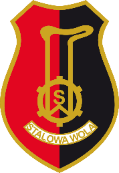 Gmina Stalowa Wola charakteryzuje się powierzchnią 82,52 km2 i jest gminą miejską. Gmina Stalowa Wola położona jest na wysokości 151-160 m n.p.m. Liczba mieszkańców w 2020 roku wynosiła 60 179 osób, zaś gęstość zaludnienia – 733 osoby/km2. Miasto jest siedzibą władz powiatowych i miejskich. Jest również lokalnym ośrodkiem przemysłowym, handlowym i usługowym. Gmina ZaleszanyGmina Zaleszany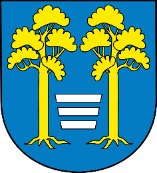 Gmina Zaleszany położona jest na północ od Gminy Stalowa Wola w powiecie stalowowolskim. Gmina Zaleszany zajmuje powierzchnię 87,31 km2. Gmina Zaleszany ma charakter wiejski i jest zamieszkiwana przez 10 984 osoby, zaś gęstość zaludnienia w ciągu ostatniego 10-lecia utrzymuje się na stałym poziomie 124-126 osób/km2. Gmina PysznicaGmina Pysznica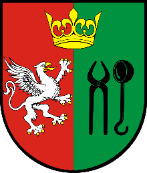 Gmina Pysznica jest gminą wiejską, administracyjnie należącą do powiatu stalowowolskiego, położoną na północny-wschód od Gminy Stalowa Wola. Gmina Pysznica zajmuje 147,82 km2 powierzchni i jest zamieszkiwana przez 11 250 osób, zaś gęstość zaludnienia w 2020 roku wynosiła 76 osób/km2.Gmina i Miasto NiskoGmina i Miasto Nisko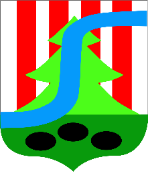 Gmina i Miasto Nisko jest gminą miejsko-wiejską położoną w powiecie niżańskim. Gmina i Miasto Nisko graniczy bezpośrednio z Gminą Stalowa Wola od południowego wschodu. Powierzchnia Gminy i Miasta Nisko wynosi 142,44 km2. Liczba ludności wynosi 22 279 osób, natomiast gęstość zaludnienia w ciągu ostatniego 10-lecia utrzymywała się na poziomie 158-157 osób/km2.Gmina Radomyśl nad SanemGmina Radomyśl nad Sanem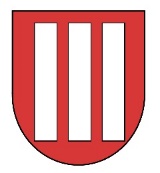 Gmina Radomyśl nad Sanem leży w północnej części powiatu stalowowolskiego. Powierzchnia Gminy Radomyśl nad Sanem wynosi 133,63 km2. Radomyśl nad Sanem jest gminą wiejską liczącą 7 315 mieszkańców, zaś gęstość zaludnienia niezmiennie w ciągu ostatniego 10-lecia utrzymuje się na poziomie 54-55 osób/km2.Rodzaj drógDługość [km]Krajowe10,35Wojewódzkie9,06Powiatowe19,70Gminne107,93Nr drogiNazwa ulicy1018 Rul. Ogrodowa1024 Rul. Popiełuszki, ul. Czarnieckiego1025 Rul. Poniatowskiego, ul. Żwirki i Wigury, ul. Mickiewicza1026 R ul. Jagiellońska1027 Rul. Klasztorna, ul. Przemysłowa1028 Rul. Niezłomnych2502 Rul. Dąbrowskiego2601 Rul. KENLp.Nazwa ulicy/NrDługość (km)1.ul. Gen. Wł. AndersaG 10 1010 R0,2532.ul. Adama AsnykaG 10 1025 R0,3073.ul. AkacjowaG 10 1056 R0,0804.Al. Jana Pawła II (od ul. Rozwadowskiej do ul. Chopina)G 10 1095 R0,4345.ul. Stefana BatoregoG 100 937 R0,1766.ul. Stefana BełżyńskiegoG 100 934 R0,2107.ul. Gen. Józefa BemaG 10 1015 R0,2148.ul. Władysława BroniewskiegoG 10 1095 R0,2709.ul. Brzozowa (płyty drogowe)G 100 910 R0,38310.ul. CichaG 100 889 R0,12411.ul. ChmielnaG 100 949 R0,43812.ul. Jana Karola ChodkiewiczaG 10 1068 R0,43413.ul. ChopinaG100 979 R0,33714.ul. Bronisława ChudzyńskiegoG 10 1006 R0,10815.ul. ChyłyG 100 880 R0,50316.ul. ChrobregoG 100 948 R0,18317.ul. Piotra CzajkowskiegoG 100 998 R0,10518.ul. CzwartakówG 100 981 R0,18319.ul. Płk. Stanisława DąbkaG 100 883 R0,61020.ul. Marii DąbrowskiejG 100 958 R0,12021.ul. DębowaG100 964 R0,18122.ul. Romana DmowskiegoG 10 1018 R0,74723.ul. DolinaG 100 921 R0,37124.ul. DziałkowaG 10 1001 R1,16025.ul. FloriańskaG 100 991 R0,28826.ul. FranciszkańskaG 100 960 R0,11627.ul. Al. FredryG 100 967 R0,18728.ul. Konstantego Ildefonsa GałczyńskiegoG 10 1028 R0,29329.ul. GłogowaG 100 946 R0,15130.ul. Bartosza GłowackiegoG 100 968 R0,20031.ul. GórkaG 100 973 R0,16232.ul. Władysława GrabskiegoG 100 878 R3,90033.ul. GranicznaG 100 892 R1,07133.aul. GranicznaG 100 892 R0,46334.ul. GrunwaldzkaG 100 924 R0,58335.ul. GrochowaG 100 919 R1,08636.ul. HandlowaG 100 993 R0,48337.ul. HarcerskaG 100 982 R0,38838.ul. mjr. Henryka HubalaG 100 890 R0,16139.ul. HutniczaG 100 996 R0,99840.ul. JagodowaG 100 881 R0,15741.ul. JaśminowaG 10 1074 R0,26242.ul. KarnatyG 100 920 R0,60043.ul. KarpackaG 100 965 R0,12344.ul. KasztanowaG 100 894 R0,50845.ul. Kazimierza WielkiegoG 100 893 R0,17846.ul. Jana KilińskiegoG 10 1014 R0,39447.ul. KlonowaG 10 10 73 R0,20848.ul. Jana KochanowskiegoG 100 935 R0,18649.ul. Hugona KołłątajaG 100 978 R0,11950.ul. KomunalnaG 100 995 R0,19451.ul. Stanisława KoniecpolskiegoG 10 1066 R0,24052.ul. Marii KonopnickiejG 100 925 R0,07353.ul. KonwaliowaG 100 945 R0,33554.ul. Stanisławy Koper  G 100 882 R0,10555.ul. Mikołaja KopernikaG 100 933 R0,22256.ul. Janusza KorczakaG 100 956 R0,10357.ul. Wojciecha KossakaG 10 1043 R0,34858.ul. Tadeusza KościuszkiG 100 891 R0,23859.ul. Ignacego KrasickiegoG 100 954 R0,36360.ul. KrokusowaG 100 947 R0,30461.ul. KrzywaG 10 1005 R0,59662.ul. KusocińskiegoG 100 896 R1,44063.ul. Eugeniusza KwiatkowskiegoG 10 1019 R2,86964.ul. KwiatowaG 10 1040 R0,06865.ul. LasowiakówG 10 1048 R0,14066.ul. LeśnaG 10 1012 R0,59167.ul. LipowaG 100 911 R1,19768.ul. 11-go ListopadaG 100 984 R0,35069.ul. ŁąkowaG 100 874 R0,46670.ul. Tadeusza KościuszkiG 100 891 R0,238 71.ul. MakowaG 10 1054 R0,44672.ul. MalinowaG 10 1057 R0,25073.ul. Jana MatejkiG 100 929 R0,07274.ul. MetalowcówG 10 1029 R0,82975.ul. Mieszka IG 100 926 R0,53776.ul. MiłaG 10 1053 R0,17777.ul. Kazimierza MireckiegoG 100 876 R0,60078.ul. ModrzewiowaG 100 909 R0,34679.ul. Stanisława MoniuszkiG 100 980 R0,05480.ul. Monte CasinoG 100 955 R0,64281.ul. MorelowaG 100 950 R0,07882.ul. MostowaG 100 906 R0,34483.ul. Ignacego MościckiegoG 100 875 R0,55384.ul. Gabriela NarutowiczaG 10 1002 R0,58285.ul. J. Ursyna NiemcewiczaG 100 979 R0,20686.ul. NowowiejskiegoG 100 970 R2,16687.ul. Obrońców PokojuG 100 988 R0,28188.ul. Obrońców WesterplatteG 100 989 R0,42789.ul. Ofiar KatyniaG 10 1020 R1,76790.ul. Michała Kleofasa OgińskiegoG 100 974 R0,25791.ul. OkrężnaG 100 983 R0,20292.ul. Stefana OkrzeiG 10 1017 R0,21493.ul. Gen. Leopolda OkulickiegoG 100 986 R1,93994.ul. Władysława OrkanaG 100 943 R0,19795.ul. OrzechowaG 10 1075 R0,08396.ul. Elizy OrzeszkowejG 10 1024 R1,07697.ul. Mieczysława OssowskiegoG 10 1009 R0,17298.ul. OwocowaG 100 985 R0,10499.ul. Osiedlowa k/Bazyliki MniejszejG 100 997 R1,357100.ul. Osiedlowa (odcinek łączący ul. KEN z bud. przy Al. J. Pawła II 13)G 100 997 R0,865101.ul. Ignacego PaderewskiegoG 100 976 R0,110102.ul. ParkingowaG 10 1060 R0,153103.ul. ParkowaG 100 913 R0,400104.ul. PartyzantówG 100 885 R0,308105.ul. PiaskowaG 100 981 R0,395106.ul. PiastowskaG 100 962 R0,184107.ul. Ignacego PieńkowskiegoG 10 1046 R0,156108.ul. PiwnaG 100 992 R0,142109.ul. Plater EmiliiG 100 963 R0,409110.ul. PodgórnaG 100 999 R0,206111.ul. PodleśnaG 100 994 R0,709112.ul. PogodnaG 100 904 R0,083113.ul. PolnaG 100 922 R1,308114.ul. Polskiego Czerwonego KrzyżaG 10 1031 R0,214115.ul. PoprzecznaG 100 932 R0,213116.ul. PosanieG 100 902 R1,588117.ul. PoziomkowaG 100 951 R0,181118.ul. Prusa B.G 10 1022 R0,152119.ul. PrzedwiośnieG 100 898 R0,308120.ul. PrzestrzennaG 100 887 R0,246121.ul. PrzyszowskaG 10 1072 R1,906122.ul. Reja M.G 100 941 R0,180123.ul. RetmańskaG 100 905 R0,067124.ul. RolnaG 100 914 R0,209125.ul. RozwadowskaG 10 1095 R0,710126.ul. RóżanaG 10 1093 R0,435127.ul. RynekG 100 936 R0,296128.ul. Rynek – w byłej drodze krajowej Nr 77G 10 1095 R0,254129.ul. RzecznaG 100 900 R0,270130.ul. SandomierskaG 10 1095 R2,405131.ul. SiedlanowskiegoG 10 1016 R0,278132.ul. SiedliskaG 100 918 R0,237133.ul. SienkiewiczaG 10 1023 R0,308134.ul. 1-go SierpniaG 100 888 R1,531135.ul. SikorskiegoG 100 957 R0,530136.ul. SkładowaG 100 899 R0,523137.ul. Skłodowskiej-Curie M.G 10 1008 R0,173138.ul. SkoczyńskiegoG 10 1013 R0,596139.ul. SłonecznaG 10 1047 R0,450140.ul. SłowackiegoG 10 1021 R0,251141.ul. SobieskiegoG 100 938 R0,127142.ul. SochyG 100 901 R2,528143.ul. ppor. Sochy TadeuszaG 100 961 R0,450144.ul. SolidarnościG 10 1037 R1,894145.ul. SosnowaG 10 1059 R1,223146.ul. SpacerowaG 10 1032 R0,730147.ul. SpokojnaG 10 1055 R0,311148.ul. StaffaG 10 1026 R0,197149.ul. StarowiejskaG 100 917 R0,558150.ul. StokrotkiG 100 952 R0,209151.ul. StrażackaG 100 944 R0,155152.ul. SwołyG 10 1049 R0,378153.ul. SzewskaG 100 930 R0,151154.ul. SzkolnaG 10 1050 R0,808155.ul. SzymanowskiegoG 100 975 R0,282156.ul. Braci SzumielewiczówG 100 923 R0,188157.ul. ŚciegiennegoG 100 940 R0,289158.ul. ŚwierkowaG 100 908 R1,162159.ul. TargowaG 100 897 R0,316160.ul. Jana TarnowskiegoG 10 1069 R0,175161.ul. Ludwika TołwińskiegoG 100 878 R1,304162.ul. TopolowaG 100 915 R0,866163.ul. TorowaG 100 895 R0,165164.ul. TrauguttaG 100 966 R0,566165.ul. TrojanowskiegoG 10 1007 R0,157166.ul. TuwimaG 10 1027 R0,260167.ul. TysiącleciaG 100 953 R0,747168.ul. WałowaG 10 1000 R0,784169.ul. WańkowiczaG 10 1042 R1,391170.ul. WąskaG 10 1045 R0,243171.ul. WesołaG 10 1051 R0,155172.ul. WędkarskaG 10 1004 R0,108173.ul. WiejskaG 10 1034 R0,335174.ul. WieniawskiegoG 100 977 R0,135175.ul. WiklinowaG 10 1035 R0,293176.ul. WiśniowaG 100 972 R0,162177.ul. Jeremiego WiśniowieckiegoG 10 1065 R0,073178.ul. WitosaG 100 931 R0,176179.ul. WodnaG 100 903 R0,302180.ul. Wojska PolskiegoG 100 987 R0,900181.ul. WolnościG 10 1011 R0,552182.ul. WrzosowaG 10 1041 R1,928183.ul. WspólnaG 100 916 R0,466184.ul. WyczółkowskiegoG 10 1044 R0,119185.ul. WyspiańskiegoG 10 1039 R0,147186.ul. WyszyńskiegoG 10 1003 R0,811187.ul. ZaciszeG 100 939 R0,081188.ul. Jana ZamoyskiegoG 10 1063 R0,132189.ul. ZasanieG 10 1033 R0,530190.ul. ZaułekG 10 1052 R0,088191.ul. ZielonaG 100 928 R0,219192.ul. ZiołowaG 100 907 R1,275193.ul. ŻeromskiegoG 10 1030 R0,272194.ul. Stanisława ŻółkiewskiegoG 10 1067 R0,208195.ul. ŻurawiaG 100 942 R0,650196.ul. ŻytniaG 10 1036 R0,379197.Zjazd i wjazd na wiaduktG 100 990 R0,479198.Łącznik m. Popiełuszki i OsiedlowąG 100 886 R0,110199.ul. Bojanowska (od Kwiatkowskiego do Ofiar Katynia)G 100 879 R0,452200.Droga boczna Przemysłowej.G 100 969 R1,051201.ul. kap. Marcina KusińskiegoG 10 1082 R0,558202.ul. JodłowaG 10 1080 R0,271203.ul. CyprysowaG 10 1076 R0,279204.ul. JałowcowaG 10 1079 R0,165205.ul. BratkowaG 10 1077 R0,093206.ul. SasankowaG 10 1081 R0,267207.ul. Czesława NiemenaG 10 1078 R0,235208.ul. Bronisława KochanaG 10 1083 R0,615209.ul. W. Habdank KossowskiegoG 10 1090 R0,206210.ul. Wacława GórskiegoG 10 1085 R0,867211.ul. por. Michała LatawcaG 10 1088 R0,401212.ul. por. Stanisława SołtysaG 10 1087 R0,347213.ul. por. Jana RostkaG 10 1089 R0,206214.ul. Dionizego KomanaG 10 1091 R0,231215.ul. por. Waltera SzenkleraG 10 1086 R0,103216.ul. Mariana DziubińskiegoG 10 1092 R0,189217.Łącznik T. Podskarpowej z ul. ChopinaG 10 0869 R0,311218.ul. Brandwicka (od ul. Sand. Do T. Podskarp.)G 10 1094 R0,702219.Droga do VIVO (od ronda PoniatowskiG 10 0872 R0,180220.ul. Centralnego Okręgu PrzemysłowegoG 10 0871 R1,47221.ul. Księżnej Anny LubomirskiejG 10 0870 R0,42222.ul. gen. Tadeusza KasprzyckiegoBrak1,28RAZEM:RAZEM:RAZEM:107,933GminaOgółemPod zarządem GminyPod zarządem StarostwaPod zarządem Urzędu MarszałkowskiegoPod zarządem
GDDKiANisko20,66,96,54,13,1Stalowa Wola57,030,413,05,38,3Pysznica17,10,017,10,00,0Radomyśl
nad Sanem 14,60,02,911,70.0Zaleszany3,40,03,40,00.0Gmina20182019Nisko5454Stalowa Wola187193Pysznica 7882Radomyśl nad Sanem6565Zaleszany6767Rodzaj napęduRodzaj napęduRodzaj napęduRodzaj napęduONEEBenzynaBenzyna + gazGmina PysznicaGmina PysznicaGmina PysznicaGmina PysznicaGmina PysznicaAutobusy3---Ciągnik rolniczy73---Ciągnik siodłowy37---Motocykle--251-Motorowery--102-Samochody Ciężarowe258-1511Samochody osobowe88121 001361Samochodowy inny7-12-Specjalne14---Gmina Radomyśl nad SanemGmina Radomyśl nad SanemGmina Radomyśl nad SanemGmina Radomyśl nad SanemGmina Radomyśl nad SanemAutobusy6---Ciągnik rolniczy101-4-Ciągnik siodłowy3---Motocykle--161-Motorowery--91-Samochody Ciężarowe173-107Samochody osobowe6322657281Samochodowy inny1-11-Specjalne8---Gmina Stalowa WolaGmina Stalowa WolaGmina Stalowa WolaGmina Stalowa WolaGmina Stalowa WolaAutobusy4910--Ciągnik rolniczy78-10-Ciągnik siodłowy90---Motocykle--772-Motorowery--267-Samochody Ciężarowe1 603-11576Samochody osobowe4 165106 6352 025Samochodowy inny5-16-Specjalne79-41Gmina ZaleszanyGmina ZaleszanyGmina ZaleszanyGmina ZaleszanyGmina ZaleszanyAutobusy6---Ciągnik rolniczy135-8-Ciągnik siodłowy468---Motocykle--206-Motorowery--137-Samochody Ciężarowe608-241Samochody osobowe1 08111 088523Samochodowy inny--23-Specjalne17---PlacówkaAdresPrzedszkole nr 1ul. Niezłomnych 2 APrzedszkole nr 2 im. J. Brzechwyul. ks. J. Skoczyńskiego 5Przedszkole nr 3ul. Poniatowskiego 57Przedszkole nr 4ul. Wańkowicza 72/1Przedszkole nr 5 im. J. Tuwimaul. Mieszka I 5Przedszkole nr 6ul. Partyzantów 10Przedszkole nr 7 im. M. Konopnickiejul. ks. J. Popiełuszki 29aPrzedszkole nr 9Al. Jana Pawła II 5Przedszkole nr 10im. Marii KownackiejAl. Jana Pawła II 11Przedszkole nr 11Al. Jana Pawła II 6Przedszkole Integracyjne nr 12im.Jana Christiana Andersenaul. Okulickiego 20Przedszkole nr 15ul. Obrońców Westerplatte 1Przedszkole nr 18 im. Marii Montessoriul. Poniatowskiego 33PlacówkaAdresPubliczna Szkoła Podstawowa nr 1 im. W. Górskiegoul. Dmowskiego 9Publiczna Szkoła Podstawowa nr 3 im. Bohaterów Westerplatteul. Wyszyńskiego 14Publiczna Szkoła Podstawowa nr 4 im. E. Kwiatkowskiegoul. Niezłomnych 1Publiczna Szkoła Podstawowa z oddziałami integracyjnymi nr 7 im. M. Kopernikaul. Okulickiego 14Publiczna Szkoła Podstawowa nr 11 im. Szarych Szeregówul. Wojska Polskiego 9Publiczna Szkoła Podstawowa nr 2 im. J. Pawła IIul. Mickiewicza 15Zespół Szkół Ogólnokształcących nr 1 w skład, którego wchodzą szkoły: Publiczna Szkoła Podstawowa nr 5 im. Energetyków, Publiczna Szkoła Podstawowa nr 7 w Stalowej Woliul. Energetyków 18Zespół Szkół Ogólnokształcących nr 2ul. Wojska Polskiego 9Zespół Szkół nr 3ul. Poniatowskiego 55Zespół Szkół nr 4ul. Rozwadowska 10PlacówkaAdresLiceum Ogólnokształcące im. KENul. Staszica 5, 37-450 Stalowa WolaZespół Szkół Ponadgimnazjalnych nr 1 im. gen. Wł. Sikorskiego w Stalowej Woliul. Hutnicza 17 37-450 Stalowa WolaZespół Szkół Ponadgimnazjalnych Nr 2 im. Tadeusza Kościuszki w Stalowej Woliul. 1-go Sierpnia 26, 37-450 Stalowa WolaZespół Szkół Ponadgimnazjalnych Nr 3 im. Króla Jana III Sobieskiegoul. Polna 15, 37-464 Stalowa WolaCentrum Edukacji Zawodowej w Stalowej Woliul. Kwiatkowskiego 1, 37-450 Stalowa WolaZespół Szkół Nr 6 Specjalnych w Stalowej WoliAl. Jana Pawła II 21, 37-450 Stalowa WolaCentrum Kształcenia Ustawicznego i Ośrodek Dokształcania i Doskonalenia Zawodowego w Stalowej Woliul. Hutnicza 12, 37 -450 Stalowa WolaPaństwowa Szkoła Muzyczna I i II st. im. I. J. Paderewskiegoul. Narutowicza 11, 37-450 Stalowa WolaPlacówkaAdresKatolicki Uniwersytet Lubelski Jana Pawła II Wydział Zamiejscowy Prawa i Nauk o Społeczeństwieul. Ofiar Katynia 6a, 37-450 Stalowa WolaPolitechnika Rzeszowska im. Ignacego Łukasiewicza Zamiejscowy Ośrodek Dydaktyczny w Stalowej Woliul. Kwiatkowskiego 4, 37-450 Stalowa WolaWyższa Szkoła Ekonomiczna w Stalowej Woliul. Energetyków 11A, 37-450 Stalowa WolaNazwa urzęduAdresUrząd Miasta Stalowa Wolaul. Wolności 7, 37-450 Stalowa WolaStarostwo Powiatowe w Stalowej Woliul. Podleśna 15, 37-450 Stalowa WolaUrząd Skarbowy w Stalowej Woliul. Metalowców 6, 37-450 Stalowa WolaUrząd Skarbowy w Stalowej Woliul. Metalowców 6, 37-450 Stalowa WolaZakład Ubezpieczeń Społecznychul. Popiełuszki 8, 37-450 Stalowa WolaMiejski Dom Kulturyul. 1-go Sierpnia 9, 37-450 Stalowa WolaMiejski Ośrodek Sportu i Rekreacji (basen miejski oraz stadion piłkarski)ul. Hutnicza 15, 37-450 Stalowa WolaMuzeum Regionalneul. Sandomierska 1, 37-464 Stalowa WolaMuzeum Regionalneul. Sandomierska 1, 37-464 Stalowa WolaMiejska Biblioteka Publicznaul. Staszica 14, 37-450 Stalowa WolaMiejska Biblioteka Publicznaul. Staszica 14, 37-450 Stalowa WolaSamodzielny Publiczny Zakład Opieki Zdrowotnejul. Kwiatkowskiego 2, 37-450 Stalowa WolaPowiatowy Szpital Specjalistyczny w Stalowej Woliul. Staszica 4, 37-450 Stalowa WolaNazwa placówkiAdresSpecjalistyczna Placówka Wsparcia Dziennego, świetlica „Tęcza”ul. Wojska Polskiego 5, 37-450 Stalowa Wolaświetlica socjoterapeutyczna „Oratorium” i Klub Młodzieżowyul. Ofiar Katynia 57, 37-450 Stalowa Wolaświetlica środowiskowa „Uśmiech” i Klub Młodzieżowyul. Hutnicza 8, 37-450 Stalowa Wolaświetlica środowiskowa „Promyczek”ul. Klasztorna 27, 37-450 Stalowa WolaMiejski Ośrodek Pomocy Społecznejul. Dmowskiego 1, 37-450 Stalowa WolaWarsztaty Terapii Zajęciowejul. Podleśna 2, 37-450 Stalowa WolaNazwa placówkiAdresPowiatowy Szpital Specjalistyczny w Stalowej Woliul. Staszica 4, 37-450 Stalowa WolaSamodzielny Publiczny Zespół Opieki Zdrowotnejul. Kwiatkowskiego 3, 37-450 Stalowa WolaPrzychodnia Rejonowa Nr 1, w tym Poradnia Dziecięcaul. Hutnicza 8, 37-450 Stalowa WolaPrzychodnia Rejonowa Nr 2ul. Poniatowskiego 31, 37-450 Stalowa WolaPrzychodnia Rejonowa Nr 3ul. Staszica 4a, 37-450 Stalowa WolaPrzychodnia Rejonowa Nr 4ul. Energetyków 29, 37-450 Stalowa WolaPrzychodnia Rejonowa Nr 5, w tym Poradnia Dziecięcaul. Dąbrowskiego 3, 37-450 Stalowa WolaPrzychodnia Rejonowa Nr 6, w tym Poradnia Dziecięcaul. Okulickiego 36, 37-450 Stalowa WolaSzpital specjalistyczny SANUSul. Wojska Polskiego 5, 37-450 Stalowa WolaNazwa placówkiAdresKomenda Powiatowa Policjiul. Popiełuszki 24, 37-450 Stalowa WolaSąd Rejonowyul. Popiełuszki 16, 37-450 Stalowa WolaProkuratura Rejonowaul. Popiełuszki 16, 37-450 Stalowa WolaNazwa placówkiAdresUrząd Pocztowy Stalowa Wola 9Aleja Jana Pawła II 25, 37-467 Stalowa WolaFilia Urzędu Pocztowego Stalowa Wola 1ul. Przemysłowa 2b, 37-450 Stalowa WolaUrząd Pocztowy Stalowa Wola 6ul. Księdza Piotra Ściegiennego 7, 37-464 Stalowa WolaUrząd Pocztowy Stalowa Wola 1ul. Księdza Jerzego Popiełuszki 18, 37-450 Stalowa WolaUrząd Pocztowy Stalowa Wola 7ul. Marcelego Siedlanowskiego 3, 37-465 Stalowa WolaUrząd Pocztowy Stalowa Wola 5ul. Józefa Poniatowskiego 14, 37-463 Stalowa WolaFilia Urzędu Pocztowego Stalowa Wola 1ul. Gabriela Narutowicza 7, 37-450 Stalowa WolaUrząd Pocztowy Stalowa Wola 4ul. Hutnicza 13, 37-462 Stalowa WolaFilia Urzędu Pocztowego Stalowa Wola 1Aleja Jana Pawła II 60F, 37-450 Stalowa WolaFilia Urzędu Pocztowego Stalowa Wola 1ul. Melchiora Wańkowicza 69, 37-450 Stalowa WolaNazwa zakładu pracyAdresHuta Stalowa Wolaul. Generała Tadeusza Kasprzyckiego 8, 37-450 Stalowa WolaATI ZKM Forging Sp. z o.o.ul. Władysława Grabskiego 54, 37-450 Stalowa WolaThoni Alutec Sp. z o.o.ul. Przyszowska1, 37-450 Stalowa WolaHSW Lorresta Sp. z o.o.ul Ludwika Tołwińskiego 6, 37-450 Stalowa WolaSuperior Industries Production Poland Sp. z o.o.ul. Ignacego Mościckiego 2, 37-450 Stalowa WolaEurometal S.A.ul. Ignacego Mościckiego 8, 37-450 Stalowa WolaIWAMET Sp. z o.o.ul. Władysława Grabskiego 28, 37-450 Stalowa WolaZakład Mechaniczny TASTA Sp. z o.o.ul. Eugeniusza Kwiatkowskiego 4, 37-450 Stalowa WolaWtór Steel Sp. z o.o.ul. Władysława Grabskiego 12, 37-450 Stalowa WolaRakoczy Stal Spółka Jawnaul. Władysława Grabskiego 41, 37-450 Stalowa WolaBAGPAK POLSKA Sp. z o.o.ul. Eugeniusza Kwiatkowskiego 1, 37-450 Stalowa WolaTRYUMF Sp. z o.o.ul. Władysława Grabskiego 8, 37-450 Stalowa WolaCELL-FAST Sp. z o.o.ul. Władysława Grabskiego 31, 37-450 Stalowa WolaIkea Industry Stalowa Wolaul. Władysława Grabskiego 43/43A, 37-450 Stalowa WolaLiugong Machinery (Poland) Sp. z o.o.ul. Władysława Grabskiego 48, 37-450 Stalowa WolaNazwa placówkiAdresBiblioteka Międzyuczelnianaul. Popiełuszki 10, 37-450 Stalowa WolaMiejska Biblioteka Publiczna im. Melchiora Wańkowiczaul. Popiełuszki 10, 37-450 Stalowa WolaFilia nr 1 Oddział dla Dzieciul. Staszica 14, 37-450 Stalowa WolaFilia Nr 2ul. Siedlanowskiego 3A, 37-450 Stalowa WolaFilia Nr 3ul. Rozwadowska 6, 37-464 Stalowa WolaFilia Nr 5ul. Wańkowicza 69, 37-450 Stalowa WolaNazwaAdresDworzec Autobusowy w Stalowej Woliul. Okulickiego 3, 37-450 Stalowa WolaPKP Stalowa Wola Rozwadówul. Dąbrowskiego 15, 37-464 Stalowa WolaPKP Stalowa Wolaul. Ofiar Katynia 2, 37-450 Stalowa WolaPKP Stalowa Wola Centrumul. Okulickiego 3, 37-450 Stalowa WolaPKP Stalowa Wola Południeul. Energetyków 77, 37-450 Stalowa WolaNazwa placówkiAdresZakład Administracji Budynkówul. Wyszyńskiego 7 A, 37-450 Stalowa WolaMiejski Zakład Budynkówul. Dmowskiego 1 A, 37-450 Stalowa WolaPrzedsiębiorstwo Energetyki Cieplnejul. Handlowa 11, 37-450 Stalowa WolaSanepidul. Niezłomnych 66, 37-450 Stalowa WolaZarząd Dróg Wojewódzkichul. Przemysłowa 6, 37-450 Stalowa WolaZarząd Dróg Powiatowychul. Przemysłowa 6, 37-450 Stalowa WolaAgencja Restrukturyzacji i Modernizacji Rolnictwaul. Dmowskiego 10, 37-450 Stalowa WolaZUSul. Popiełuszki 8, 37-450 Stalowa WolaKRUSul. 1-go Sierpnia 12, 37-450 Stalowa WolaOperator publicznego transportu zbiorowegoUl. Komunalna 1, 37 – 450 Stalowa WolaNazwa obiektuAdresMiejski Ośrodek Sportu i Rekreacji w Stalowej Woliul. Hutnicza 15Miejski Klub Tenisowy Stalowa Wolaul. Skoczyńskiego 3, ul. Wyszyńskiego 1Stadion Lekkoatletyczny w Stalowej Woliul. Staszica 2Stadion KS SAN w Stalowej Woliul. KusocińskiegoRok/rodzaj emisjiCO 
[g/100 km]NOx [g/100 km]PM 
[g/100 km]2016106,1128,4650,03201880,0222,223,04Emisja spalin EUROLiczba sztukSO2 [kg]NMHC/NMVOC [kg]NOx [kg]PM 2.5 [kg]CO2 [kg]Stan obecny35638,0641 642,4409 317,700175,0141 904,364Wariant 135638,064618,0602 532,60088,0741 904,364Wariant 2351 531,354279,4152 373,840118,7682 088,526Wariant2020 r. -2025 r.2026 r. -2030 r.2031 r. -2036 r.Całkowite zmianyLiczba pojazdów wymienionych na elektryczne łącznie do 2036 rokuPesymistyczny-0,01%-0,02%-0,05%-0,08%25Neutralny-0,05%-0,10%-0,25%-0,40%125Optymistyczny-0,40%-0,70%-0,90%-2,00%621WariantNMHC/NMVOC [kg]NOx [kg]PM 2.5 [kg]Co2 [kg]Pesymistyczny92,966704,29214,08637,750Neutralny464,8323 521,45870,429188,750Optymistyczny2 324,16217 607,290352,146943,751Nr liniiRelacjaGminy ościenne, na obszarze których przebiega trasa przejazdu (fragment trasy na terenie gminy)Wzkm wykonane na linii w 2020 roku1Rozwadów Rynek-01 – Racławice Kościół-02Nisko (Sopocka Komis – Racławice Kościół-02)154 4663Pilchów Sklep-01 – Sochy-02Zaleszany (Pilchów Sklep)123 4784Turbia Szkoła-01 – Nisko Dom Handlowy-02Zaleszany (Turbia Szkoła-01 – Agatówka-01)Nisko (Energetyków-Sosnowa – Nisko Dom Handlowy-02)228 6605Kasztanowa-01 – Przyszowska-02-27 6846Kasztanowa-01 – Kasztanowa-02-561528Kwiatkowskiego Rondo Solidarności HSW – Rondo Solidarności HSW-66 2248Kwiatkowskiego Urząd Miasta – Kwiatkowskiego Urząd Miasta-66 22410Sosnowa - Leśniczówka – Sosnowa -Leśniczówka (przez ul. Mickiewicza)-139 81111Kasztanowa-01 – Wrzosowa Skamat-02-17 76812Rozwadów Rynek-01 – Nowa Wieś-02Nisko (Energetyków-Sosnowa – Nowa Wieś-02)17 77114Zaleszany Kościół – Okulickiego Hala TargowaZaleszany (Zaleszany Kościół-02 – Agatówka-02)27 92415Kasprzyckiego HSW S.A. – AgatówkaZaleszany (Obojna Centralna-02 – Agatówka-01)23 06916Kwiatkowskiego Rondo Solidarności HSW – Jastkowice-ul. Ruda-02Pysznica (Os. Zasanie-02 – Jastkowice-ul. Ruda-02)31 44717Przyszowska – Kłyżów BłońskaPysznica (Os. Zasanie-02 – Kłyżów Błońska-02)161 98918Wola Rzeczycka – Stadion – Energetyków ElektrowniaRadomyśl nad Sanem (Wola Rzeczycka Stadion – Rzeczycka Długa Szkoła)4 03219Pysznica Straż Pożarna - Pysznica Straż PożarnaPysznica (Pysznica Straż Pożarna-01 – Brandwica Skrzyżowanie-01)124 39120Okulickiego Hala Targowa - Okulickiego Hala Targowa-20 31822Rozwadów Rynek - Rozwadów Rynek-9 68625Sosnowa Leśniczówka – Chopina Galeria Vivo-12 308C1KEN Stacja Paliw - Ofiar Katynia Cmentarz-156C2Ofiar Katynia Fabryczne - Ofiar Katynia Supermarket-168C3Rozwadów Rynek - Sosnowa Leśniczówka-110POkulickiego PKS - Tołwińskiego-17 645RAZEMRAZEMRAZEM1 263 225Nr liniiDni roboczeDni roboczeDni robocze wolne od nauki szkolnejSobotaNiedziela i święta13535281313321211818184595954333559996171717108272718102727241615118881244414666151010816121261736362719191844219222216161420171717112266625777C114 *C214 *C312 *P777Razem334282282136154obsługiwane linieobsługiwane linieobsługiwane liniemarkaliczbaudział procentowyw dni roboczesobotyniedzieleJelcz411,43%1, 3, 4, 5, 17, P*1, 41, 4Man925,71%1, 3, 4, 5, 17, P1, 41, 4Karsan12,86%Mercedes Automet514,29%6, 14, 15, 20, 22Solaris Electric1028,57%8, 10, 11, 12, 16, 253, 6, 10, 17, 19, 203, 10, 17, 19Autosan617,14%1, 3, 4, 5, 17, P1, 41, 4Nazwa przedsiębiorcyNazwa/przebieg linii komunikacyjnejNr zezwoleniaPrzewóz Osób Sylwester GrędaKwiatkowskiego – HSW 06/03, COP-ZKM 05, COP-ZKM 02, Grabskiego - Las 05, Grabskiego M16-2 06, Grabskiego - ZZN 07, Grabskiego – Mista 04, Kasprzyckiego - CPW 04/01ITP.-VIII.73242.5.2015.PKPrzedsiębiorstwo Komunikacji Samochodowej w Stalowej Woli SAStalowa Wola, KEN Sanepid – Stalowa Wola, Grabskiego Las36/2011Przedsiębiorstwo Komunikacji Samochodowej w Stalowej Woli SAStalowa Wola, KEN Sanepid – Stalowa Wola, Grabskiego Mista37/2011Przedsiębiorstwo Komunikacji Samochodowej w Stalowej Woli SAStalowa Wola, KEN Parking – Stalowa Wola, Grabskiego ZKM38/2011Przedsiębiorstwo Komunikacji Samochodowej w Stalowej Woli SAStalowa Wola, Poniatowskiego LIDL – Stalowa Wola, Kwiatkowskiego HSW39/2011Przedsiębiorstwo Komunikacji Samochodowej w Stalowej Woli SAStalowa Wola, Kwiatkowskiego SPZOZ – Stalowa Wola, Grabskiego ZKM40/2011Przedsiębiorstwo Komunikacji Samochodowej w Stalowej Woli SAStalowa Wola, Kwiatkowskiego SPZOZ – Stalowa Wola, Grabskiego ZKM41/2011Liczba linii komunikacyjnychLiczba zrealizowanych wzkmLiczba obsłużonych pasażerów201716 linii stałych + 3 linie na 1-go listopada1 357 6772,8 mln201817 linii stałych + 3 linie na 1-go listopada1 395 0002,8 mln201919 linii stałych + 3 linie na 1-go listopada1 447 4952,8 mln202019 stałych linii + 3 linie na 1-go listopada1 272 4651,7 mlnRokWykonane wzkmZużyta energia [MWh]Wzkm/1 MWhZużyte paliwo [tona]Zużyte paliwo [litr]Wzkm/1l paliwa20181 395 000112,75212 372,29341,0407 495,03,4220191 447 495401,1193 608,64234,2279 869,05,1720201 272 465364,1763 494,09227,9272 340,54,67Jednostka administracyjnaLiczba pasażerów w 2020 rokuUdział procentowyNisko355 05319,91%Pysznica177 7659,97%Zaleszany173 8589,75%Radomyśl nad Sanem116 1016,51%Łącznie w Gminach ościennych:822 77846,15%Stalowa Wola960 22253,85%Łącznie:1 783 000100,00%Lp.PostulatOpisPunktualnośćUdział odjazdów opóźnionych do 5 min: mniejszy niż 5%.Udział kursów przyspieszonych powyżej 2 min: mniejszy niż 5%.WygodaUtrzymanie przeciętnego wieku taboru do 6 lat powyżej 40%.Dodatkowe wyposażenie pojazdów, zapewniające wygodę
i bezpieczeństwo podróżowania, np. klimatyzacja.NiezawodnośćWskaźnik realizacji rozkładu jazdy mierzony liczbą wykonanych kursów: 95% - 100%.Zminimalizowanie wskaźnika zawodności taboru poprzez wymianę wysłużonych pojazdów na nowsze. DostępnośćUdział przystanków wyposażonych w wiaty przystankowe: min. 60%.Gęstość przystanków/km2: 3,7 - 3,9.RegularnośćUtrzymanie zasady regularnej (rytmicznej) obsługi głównych ciągów komunikacyjnych, realizowanej wspólnie przez kilka linii – jako nadrzędnej wytycznej do konstrukcji rozkładów jazdy, dążenie do regularnych odjazdów także w ramach każdej z linii.CzęstotliwośćStandardy częstotliwości obowiązujące na liniach głównych;dodatkowychw dni powszednie – w godz. 6-18: 15/30 min, w pozostałych porach: 30/60 min;w soboty – w godzinach 8-14: 20/40 min, w pozostałych porach: 30/60 min;w niedziele: 30/60 min, zmniejszona liczba linii.PrędkośćDążenie do jak najwyższego poziomu prędkości komunikacyjnej.Bezpośredniość połączeńWprowadzenie statystycznie istotnych połączeń bezpośrednich, zgłaszanych w badaniach preferencji komunikacyjnych mieszkańców obszaru opracowania.Dostosowanie układu sieci komunikacyjnej do najczęściej występujących relacji w podróżach. KosztUtrzymanie relacji ceny biletu miesięcznego do jednorazowego nie wyższej niż 1:34.Dostosowanie opłat taryfowych do realnych potrzeb i możliwości pasażerów, uwzględniając rzeczywiste koszty funkcjonowania publicznej komunikacji zbiorowej oraz możliwości finansowe Organizatora - zwiększenie cenowej atrakcyjności biletu okresowego po uprzednim przeprowadzeniu stosownych symulacji na podstawie wyników badań marketingowych popytu. InformacjaSzeroka informacja statyczna i dynamiczna na przystankach.Montaż nowych tablic informacji pasażerskiej (SIP). GminaPlan na 2021 rokUdział procentowyNisko142 1649,52%Pysznica153 75910,30%Zaleszany34 8652,34%Radomyśl nad Sanem6 0900,41%Razem w gminach336 87822,57%Stalowa Wola1 155 86977,43%Razem1 492 747100,00%Nazwa inwestycjiRealizacjaOdDoBudowa drogi gminnej ul. Granicznej oraz przebudowa drogi gminnej ul. Karnaty w celu połączenia ul. Granicznej z drogą wojewódzką nr 855 ul. Brandwicką w Stalowej Woli - poprawa poziomu bezpieczeństwa poprzez budowę bezkolizyjnego dojazdu oraz zapewnienie spójności dróg publicznych z drogą powiatowąURZĄD MIASTA20202022Przebudowa drogi gminnej nr 101005R ul. Krzywa w Stalowej Woli na osiedlu Śródmieście - poprawa układu komunikacyjnego oraz wzrost bezpieczeństwa ruchu drogowego poprzez przebudowę dwóch odcinków dróg gminnychURZĄD MIASTA20202021Przebudowa drogi gminnej nr 101001R o długości 1.659 km ul. Działkowa w Stalowej Woli - poprawa poziomu bezpieczeństwa poprzez podniesienie stanu technicznego nowej jezdni i miejsc postojowychURZĄD MIASTA20202023Przebudowa drogi gminnej nr 100986R od 0+016.5 do 0+553.0 km - ul. Gen. L. Okulickiego w Stalowej Woli - poprawa układu komunikacyjnego oraz wzrost bezpieczeństwa ruchu drogowego poprzez przebudowę odcinka drogi gminnejURZĄD MIASTA20202022Rozbudowa dróg dojazdowych i miejsc postojowych wraz z odwodnieniem i przebudową sieci uzbrojenia podziemnego na terenie Miejskiego Ośrodka Sportu i Rekreacji w Stalowej Woli – dojazd do hali sportowej i pływalni - poprawa dostępności do usług oferowanych na obiektach MOSiR w Stalowej WoliMIEJSKI OŚRODEK SPORTU I REKREACJI20202021Projekt budowy ul. por. Józefa Sarny - poprawa dostępności transportowej na terenie gminyURZĄD MIASTA20202021Projekt przebudowy ul. Topolowej - poprawa dostępności transportowej na terenie gminyURZĄD MIASTA20202021L.p.PodmiotFunkcjePodstawa prawna1Rada Miasta Stalowa WolaUstalenie cen i opłat za usługi przewozowe, uprawnień do przejazdów ulgowych i bezpłatnych oraz przepisów taryfowych.Ustawa z dnia 15 listopada 1984 r. -Prawo przewozowe (Dz. U. 2020, poz. 8),Uchwała nr XVIII/211/15 Rady Miejskiej w Stalowej Woli z dnia 13 listopada 2015 rokuUchwała nr XIX/209/209 Rady Miejskiej w Stalowej Woli z dnia 16 grudnia 2019 roku.2Rada Miasta Stalowa WolaRegulamin Usług Przewozowych Operatora publicznego transportu zbiorowego oraz monitoringu wizyjnego w środkach publicznego transportu zbiorowego.Uchwała nr. XVIII/211/15 Rady Miejskiej w Stalowej Woli z dnia 13 listopada 2015 rokuUchwała nr XIX/209/209 Rady Miejskiej w Stalowej Woli z dnia 16 grudnia 2019 rokuZarządzeniem Nr 8/2011 Dyrektora Zakładu Miejskiej Komunikacji Samochodowej w Stalowej Woli z dnia 22 marca 2011 roku.3Prezydent Miasta Stalowa WolaWykonywanie zadań w zakresie transportu publicznego.Rozporządzenie WE 1370/2007, art. 7 ust. 2 4Prezydent Miasta Stalowa WolaPodejmowanie działań zmierzających do realizacji istniejącego Planu transportowego albo do aktualizacji tego Planu. Ustawa z dnia 16 grudnia 2010 r. o publicznym transporcie zbiorowym 
(Dz. U. 2020 r. poz. 1994).5Prezydent Miasta Stalowa WolaZawieranie umów o świadczenie usług w zakresie publicznego transportu zbiorowego. Ustawa z dnia 16 grudnia 2010 r. o publicznym transporcie zbiorowym 
(Dz. U. 2020 r. poz. 1994)Rozporządzenie WE 1370/2007.6Prezydent Miasta Stalowa WolaPrzygotowanie i przeprowadzenie postępowania prowadzącego do zawarcia umów o świadczenie usług w zakresie publicznego transportu zbiorowego.Ustawa z dnia 16 grudnia 2010 r. o publicznym transporcie zbiorowym 
(Dz. U. 2020 r. poz. 1994).7Prezydent Miasta Stalowa Wola (w drodze negocjacji)Ustalanie stawek opłat za korzystanie przez operatorów i przewoźników z przystanków komunikacyjnych i dworców, których właścicielem albo zarządzającym nie jest jednostka samorządu terytorialnego, zlokalizowanych na liniach komunikacyjnych na obszarze właściwości organizatora. Ustawa z dnia 16 grudnia 2010 r. o publicznym transporcie zbiorowym 
(Dz. U. 2020 r. poz. 1994).8Prezydent Miasta Stalowa WolaBadanie i analiza potrzeb przewozowych w publicznym transporcie zbiorowym, z uwzględnieniem potrzeb osób niepełnosprawnych i osób o ograniczonej zdolności ruchowej.Ustawa z dnia 16 grudnia 2010 r. o publicznym transporcie zbiorowym 
(Dz. U. 2020 r. poz. 1994).9Prezydent Miasta Stalowa WolaOkreślanie przystanków komunikacyjnych i dworców, których właścicielem lub zarządzającym jest jednostka samorządu terytorialnego, udostępnionych dla operatorów i przewoźników oraz warunków i zasad korzystania z tych obiektów.Ustawa z dnia 16 grudnia 2010 r. o publicznym transporcie zbiorowym 
(Dz. U. 2020 r. poz. 1994)Uchwała nr XXI/236/2019 Rady Miejskiej w Stalowej Woli z dnia 30 grudnia 2019 roku Uchwała nr. LXIX/988/14 Rady Miejskiej w Stalowej Woli z dnia 29 września 2014. 10Prezydent Miasta Stalowa WolaZapewnienie odpowiednich warunków funkcjonowania publicznego transportu zbiorowego, w szczególności poprzez: − standardy dotyczące przystanków komunikacyjnych oraz dworców;− funkcjonowanie zintegrowanych węzłów przesiadkowych;− funkcjonowania zintegrowanego systemu taryfowo-biletowego;− system informacji dla pasażera.Ustawa z dnia 16 grudnia 2010 r. o publicznym transporcie zbiorowym 
(Dz. U. 2020 r. poz. 1994).11Prezydent Miasta Stalowa WolaOkreślanie sposobu oznakowania środków transportu wykorzystywanych w przewozach o charakterze użyteczności publicznej. Ustawa z dnia 16 grudnia 2010 r. o publicznym transporcie zbiorowym  
(Dz. U. 2020 r. poz. 1994)Umowa pomiędzy Miastem Stalowa Wola 
i Operatorem publicznego transportu zbiorowego.12Prezydent Miasta Stalowa WolaUstalanie sposobu dystrybucji biletów za usługę świadczoną przez operatorów w zakresie publicznego transportu zbiorowego. Umowa pomiędzy Miastem Stalowa Wola 
i Operatorem publicznego transportu zbiorowego.UprawnieniDokument uprawniającyUczniowie szkół podstawowych, gimnazjalnych, ponadgimnazjalnych i policealnych, nie dłużej niż do dnia ukończenia 24. roku życia oraz uczniowie pobierający naukę wyłącznie w zakładach rzemieślniczych, nie dłużej niż do 21 roku życia.Ważna legitymacja szkolna, a w przypadku uczniów zakładów rzemieślniczych ważna legitymacja uczniowska wydana przez Cech Rzemieślników i Przedsiębiorców w Stalowej Woli.Emeryci i renciści.Legitymacja emeryta/rencisty wydana przez organ emerytalno-rentowy.Studenci studiów doktoranckich.Ważna legitymacja studencka.Inwalidzi słuchu o umiarkowanym stopniu niepełnosprawności.Legitymacja osoby niepełnosprawnej lub orzeczenie wydane przez Powiatowy Zespół ds. Orzekania o Stopniu niepełnosprawności (kod niepełnosprawności 03-L).Kombatanci i osoby represjonowane, nie będące inwalidami.Dowód uprawnień kombatanckich wydany zgodnie z ustawą z dnia 24.01.1991 o kombatantach oraz niektórych osobach będących ofiarami represji wojennych i okresu powojennego.Weterani poszkodowani pobierający rentę inwalidzką z tytułu urazów lub chorób powstałych w związku z udziałem w działaniach poza granicami państwa.Legitymacja weterana poszkodowanego wraz z legitymacją emeryta-rencisty wg wzoru określonego w stosownym rozporządzeniu.Rodzaj biletuUlgaObowiązywanieCena [zł]jednorazowynormalnyjednostrefowy2,20jednorazowynormalnywielostrefowy3,00jednorazowyulgowyjednostrefowy1,10jednorazowyulgowywielostrefowy2,50dobowy na okaziciela-ważny na wszystkie linie przez 24 godziny od momentu skasowania, w całej sieci tzn. strefa A+B8,00Okresowy wakacyjnydla dzieci i młodzieży szkolnej (do dnia ukończenia 21. roku życia) oraz studentów (do dnia ukończenia 24. roku życia). Bilet ważny w okresie od 01 lipca do 31 sierpniaWażny we wszystkie dni tygodnia, na wszystkich liniach – miejskich i podmiejskich40,00Rodzaj biletuOkres ważności biletuDni, kiedy możliwy jest przejazdCena w zł na:Cena w zł na:Cena w zł na:Cena w zł na:Cena w zł na:Cena w zł na:Rodzaj biletuOkres ważności biletuDni, kiedy możliwy jest przejazdjedną linięjedną liniędwie liniedwie linieSieciowySieciowyRodzaj biletuOkres ważności biletuDni, kiedy możliwy jest przejazdjednostrefowywielostrefowyjednostrefowywielostrefowyjednostrefowyWielostrefowyimienny60 dniod poniedziałku do piątku110165120180150225imienny60 dniwszystkie dni126189136204166249imienny30 dniod poniedziałku do piątku6293649682123imienny30 dniwszystkie dni701057210890135imienny15 dniod poniedziałku do piątku385740605075imienny15 dniwszystkie dni426344665481na okaziciela60 dniważny na wszystkie dni150225166249190285na okaziciela30 dniważny na wszystkie dni8212390135102153Rodzaj biletuLiczba sprzedanych biletówulgowy jednostrefowy117 906ulgowy wielostrefowy104 536normalny jednostrefowy197 856normalny wielostrefowy119 49715-dniowy (pon.-pt.) normalny1615-dniowy (pon.-pt.) ulgowy2230-dniowy (pon.-pt.) normalny77230-dniowy (pon.-pt.) ulgowy101030-dniowy (7 dni w tygodniu) normalny50430-dniowy (7 dni w tygodniu) ulgowy57760-dniowy (pon.-pt.) normalny19360-dniowy (pon.-pt.) ulgowy30060-dniowy (7 dni w tygodniu) (60w) normalny14060-dniowy (7 dni w tygodniu) (60w) ulgowy15460-dniowy (7 dni w tygodniu) (15w) normalny660-dniowy (7 dni w tygodniu) (15w) ulgowy11wakacyjny27bilet wolnej jazdy dla uprawnionych1 378RAZEM544 905GminaWysokość dotacji w 2020 rokuUdział procentowyNisko127 984,6627,93%Pysznica251 579,8654,90%Zaleszany78 709,7917,18%RAZEM458 274,31100,00%L.p.FunkcjaPodstawa prawna1.PunktualnośćUdział odjazdów opóźnionych do 5 min: mniejszy niż 5%.Udział kursów przyspieszonych powyżej 2 min: mniejszy niż 5%.2.WygodaUtrzymanie przeciętnego wieku taboru do 6 lat powyżej 40%.Utrzymanie obecnego standardu w zakresie taboru autobusowego niskopodłogowego.Dodatkowe wyposażenie pojazdów, zapewniające wygodę i bezpieczeństwo podróżowania, np. klimatyzacja.3.DostępnośćGęstość przystanków/km2: 3,7 - 3,9.Udział przystanków wyposażonych w wiaty przystankowe: min. 50%.Wyposażenie pojazdów w elementy ułatwiające korzystanie ze środków transportu osobom niepełnosprawnym i o ograniczonych zdolnościach ruchowych.Likwidowanie barier architektonicznych występujących w infrastrukturze komunikacyjnej.4.NiezawodnośćUtrzymanie liczby wykonanych kursów na poziomie 95% - 100% (wskaźnik realizacji rozkładu jazdy).5.RegularnośćUtrzymanie zasady regularnej (rytmicznej) obsługi głównych ciągów komunikacyjnych.Wyeliminowanie sytuacji, w których na przystanek w jednym momencie podjeżdża kilka autobusów.6.CzęstotliwośćUtrzymanie częstotliwości kursowania na poziomie:- w dni powszednie – w godz. 6-18: 15/30 min, w pozostałych porach: 30/60 min;- w soboty – w godzinach 8-14: 20/40 min, w pozostałych porach 30/60 min;- w niedziele: 30/60 min, zmniejszona liczba linii.7.PrędkośćDążenie do wzrostu poziomu prędkości komunikacyjnej.Zapewnienie priorytetów w ruchu dla komunikacji miejskiej w głównych ciągach komunikacyjnych poprzez budowę buspasów.8.Bezpośredniość połączeńWprowadzenie statystycznie istotnych połączeń bezpośrednich, zgłaszanych
w badaniach preferencji komunikacyjnych mieszkańców Miasta. 9.KosztDostosowanie pojemności pojazdów do wielkości potoków podróżnych.Utrzymanie relacji ceny biletu miesięcznego do jednorazowego na poziomie do 1:34.Zwiększenie możliwości kupowania biletów poza autobusem: w kioskach, automatach biletowych.Rozważenie możliwości wprowadzenia wspólnego biletu. 10.InformacjaRozbudowa informacji dynamicznej w punktach przesiadkowych oraz części przystanków.Wprowadzenie interaktywnego rozkładu jazdy wraz z wyszukiwarką połączeń, obejmującego wszystkie firmy świadczące usługi przewozowe na obszarze Miasta.11.IntegracjaStworzenie Zintegrowanego Węzła Wymiany Pasażerskiej.Wyznaczenie innych punktów przesiadkowych na obszarze działania Operatora.Utrzymanie integracji rozkładów jazdy komunikacji miejskiej z innymi przewoźnikami.Dążenie do wprowadzenia wspólnego systemu taryfowo-biletowego.Stworzenie możliwości parkowania w oparciu o system „Park&Ride” lub „Bike&Ride”.Badany element planuZakres i narzędzia badaniaEfektywność ekonomiczna transportuWskaźnik odpłatności usług (%).Poziom pokrycia kosztów przez rekompensatę (%). Przychody z płatnej strefy parkowania (zł).Przychody z innych źródeł (powierzchnia reklamowa, itp.).Amortyzacja taboru/koszty ogólne (%).Integracja transportuWęzeł komunikacyjny – stacja PKP/PKS.Parkingi (w tym Parkingi „Park&Ride i "Bike&Ride") oraz system roweru miejskiego.Zapewnienie dostępności do transportu, w tym osobom niepełnosprawnymUdział % pojazdów niskopodłogowych w taborze operatora.Liczba przystanków na 1 km². Produkt: taryfa, jakość, czasWspólna taryfa biletowa. Wspólny bilet.Częstotliwość kursowania: - w szczytach: 15-30 min;- poza szczytem: 30-60 min.Przejazd z granicy Miasta do centrum: do 20 min. Ilość autobusów klimatyzowanych w ogólnej strukturze (%).Rozkład jazdy - SkomunikowanieSynchronizacja rozkładów jazdy komunikacji miejskiej
i podmiejskiej z dalekobieżną (pociągi, autobusy).Dopasowanie oferty do potrzeb rynku i preferencji komunikacyjnychKompleksowe badania potrzeb przewozowych, popytu, preferencji i zachowań transportowych.Redukcja negatywnego wpływu transportu na zdrowie i bezpieczeństwo mieszkańcówUprzywilejowanie transportu publicznego.Redukcja zanieczyszczenia powietrza i hałasuStruktura pojazdów w inwentarzu w przekroju norm czystości spalin.